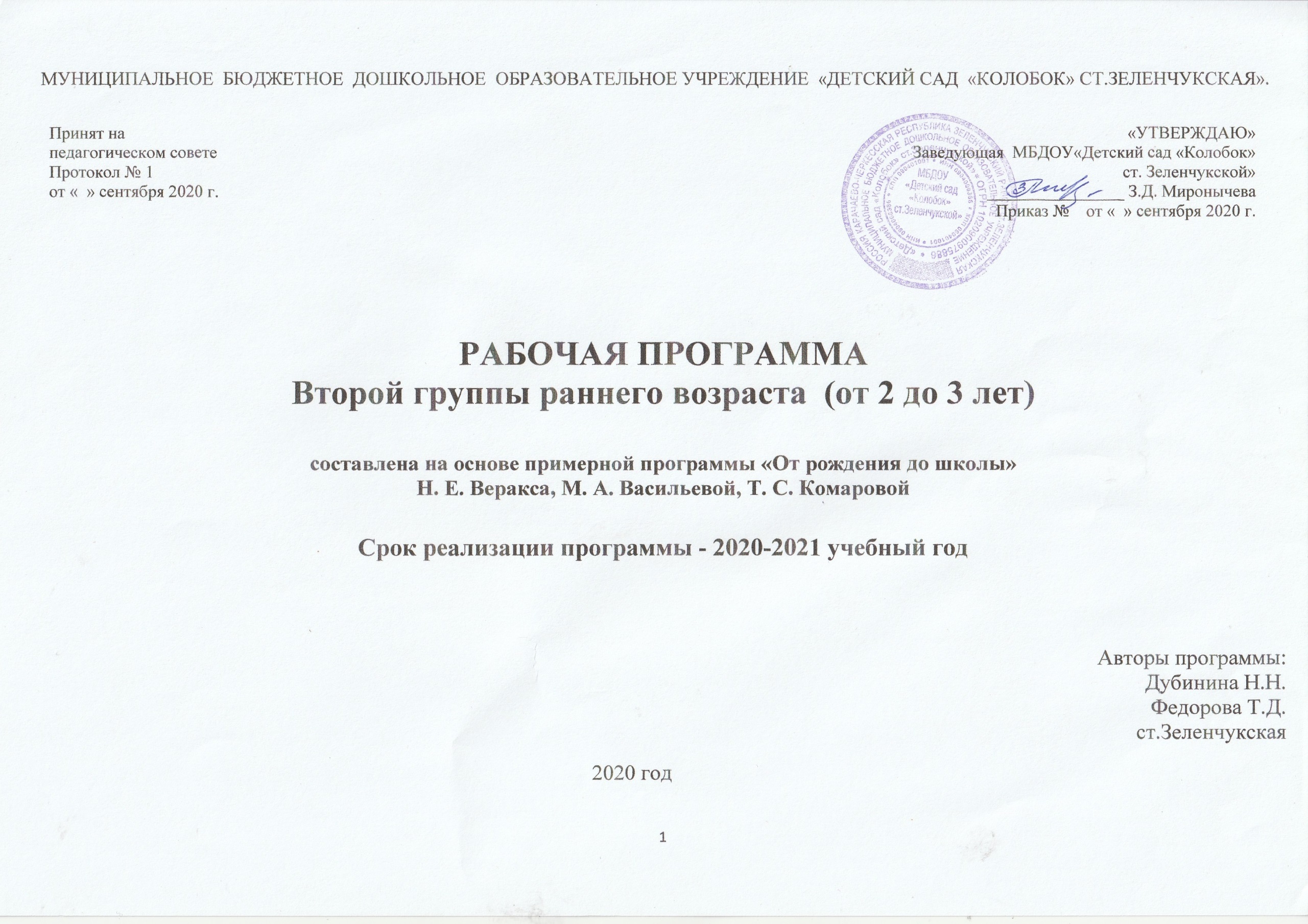 ОГЛАВЛЕНИЕI. Целевой раздел1.Пояснительная записка1.1.ВведениеНастоящая рабочая программа второй группы раннего возраста разработана воспитателями МБДОУ Дубининой Н.Н и Федоровой Т.Д.Программа спроектирована с учётом ФГОС дошкольного образования, особенностей образовательного учреждения, края, образовательных потребностей и запросов воспитанников, кроме того учтены концептуальные положения используемой в ДОУ Основной общеобразовательной программы дошкольного образования «От рождения до школы» под редакцией Н. Е. Веракса, Т. С. Комаровой, М. А. Васильевой в соответствии с ФГОС.Рабочая   программа  второй группы раннего возраста муниципального дошкольного образовательного учреждения детский сад «Колобок» ст.Зеленчукской» в соответствии с ФГОС  является нормативно-управленческим документом, обосновывающим выбор цели, содержания, применяемых методик и технологий, форм организации воспитательно-образовательного процесса в ДОУ. Она представляет  собой модель процесса воспитания и обучения детей, охватывающую все основные моменты их жизнедеятельности с учетом приоритетности видов детской деятельности в определенном  возрастном периоде, обеспечивает  разностороннее гармоничное развитие детей с учётом их возрастных и индивидуальных особенностей по основным направлениям: обеспечивает физическое, социально-коммуникативное, познавательное, речевое и художественно-эстетическое развитие детей.В основе разработки программы: -Федеральный Закон «Об образовании в РФ» 29 декабря 2012г. №273-ФЗ-Примерная основная общеобразовательная программа дошкольного образования «От рождения до школы» под редакцией Н.Е. Веракса,  Т.С. Комаровой, М.А.Васильевой., разработанная в соответствии с ФГОС.-Типовое положение о дошкольном образовательном учреждении (утверждено  Постановлением Правительства Российской Федерации от 12.09.2008г. №666).-Устав муниципального бюджетного дошкольного образовательного учреждения детский сад «Колобок» ст.Зеленчукской». «Санитарно-эпидемиологические требования к устройству содержания и организации режима работы дошкольных образовательных организаций»  -Приказ Министерства образования и науки РФ от 17 октября 2013г. № 1155 «Об утверждении федерального государственного  образовательного стандарта дошкольного образования»действует с 01.01.2014г.-Приказ Министерства образования и науки РФ от 30 августа 2013г. № 1014 «Об утверждении порядка и осуществления образовательной деятельности по основным общеобразовательным программам дошкольного образования».Общие сведения о ДОУ1.2. Цели и задачи реализации рабочей программы первой младшей группы в соответствии с ФГОС дошкольного образованияЦелью рабочей программы является  развитие физических, интеллектуальных, духовно-нравственных, эстетических  и личностных качеств ребёнка, творческих способностей, а также  развитие предпосылок учебной деятельности. Реализация цели осуществляется в процессе разнообразных видов деятельности:1.Образовательная деятельность, осуществляемая в процессе организации различных видов детской деятельности (игровой, коммуникативной, трудовой, познавательно-исследовательской, продуктивной, музыкально-художественной, чтения).2.Образовательная деятельность, осуществляемая в ходе режимных моментов.3. Самостоятельная деятельность детей.4. Взаимодействие с семьями детей по реализации рабочей программы.Исходя из поставленной цели, формируются следующие задачи:охрана и укрепление физического и психического здоровья детей, в том числе их эмоционального благополучия;обеспечение равных возможностей полноценного развития каждого ребёнка в период дошкольного детства независимо от места проживания, пола, нации, языка, социального статуса, психофизиологических особенностей (в том числе ограниченных возможностей здоровья);обеспечение преемственности основных образовательных программ дошкольного и начального общего образования;создание благоприятных условий развития детей в соответствии с их возрастными и индивидуальными особенностями и склонностями развития способностей и творческого потенциала каждого ребёнка как субъекта отношений с самим собой, другими детьми, взрослыми и миром;объединение обучения и воспитания в целостный образовательный процесс на основе духовно-нравственных и социокультурных ценностей и принятых в обществе правил и норм поведения в интересах человека, семьи, общества;формирование общей культуры личности воспитанников, развитие их социальных, нравственных, эстетических, интеллектуальных, физических качеств, инициативности, самостоятельности и ответственности ребёнка, формирования предпосылок учебной деятельности;обеспечение вариативности и разнообразия содержания образовательных программ и организационных форм уровня дошкольного образования, возможности формирования образовательных программ различной направленности с учётом образовательных потребностей и способностей воспитанников;формирование социокультурной среды, соответствующей возрастным, индивидуальным, психологическим  и физиологическим особенностям детей;обеспечение психолого-педагогической поддержки семьи и повышения компетентности родителей в вопросах развития и образования, охраны и укрепления здоровья детей;определение направлений для систематического межведомственного взаимодействия, а также взаимодействия педагогических и общественных объединений (в том числе сетевого).Таким образом, решение программных задач осуществляется в совместной деятельности взрослых и детей и самостоятельной деятельности детей не только в рамках непосредственно образовательной деятельности, но и при проведении режимных моментов в соответствии со спецификой дошкольного образования.Разработанная программа  предусматривает включение воспитанников в процесс ознакомления с региональными особенностями КЧР.Основной целью работы является формирование целостных представлений о родном крае через решение следующих задач:воспитание любви к родному дому, семье, уважения к родителям и их труду.формирование и развитие познавательного интереса к народному творчеству и миру ремесел в родном городе (районе; селе)формирование представлений о животном и растительном мире родного края; Познавательный материал равномерно распределен по времени, чтобы дети получали информацию  постепенно, в определённой системе, поэтому воспитателями первой младшей группы  используется тематическое планирование. Темы различны по объёму познавательного материала, по сложности, а, следовательно, по длительности изучения.Реализация принципа приобщения детей к социокультурным нормам, традициям семьи, общества, государства осуществляется в совместной деятельности взрослых и детей в игре, продуктивных видах детской  деятельности, в процессе бесед, праздников. При проведении этой работы используется комплексный подход, взаимосвязь и своеобразное взаимопроникновение материала разных тем и всё то, что связано друг с другом. Основной задачей является стимуляция познавательной активности детей, развитие их любознательности, развитие образного и логического мышления ребёнка.Показателем того, что работа оказывает положительное влияние на детей, является: проявление детьми инициативы, действенного отношения к окружающей жизни; желание слушать, читать книги с общественной тематикой; наблюдения за детьми (как они помогают друг другу; как относятся к книгам  на основе специально созданных ситуаций и др.).1. 3. Принципы и подходы к формированию рабочей образовательной программыРабочая программа первой младшей группы сформирована в соответствии с принципами и подходами, определёнными Федеральными государственными образовательными стандартами:полноценное проживание ребёнком всех этапов детства (младенческого, раннего и дошкольного возраста), обогащения (амплификации) детского развития;индивидуализацию дошкольного образования (в том числе одарённых детей и детей с ограниченными возможностями здоровья); содействие и сотрудничество детей и взрослых, признание ребенка полноценным участником (субъектом) образовательных отношений;поддержку инициативы детей в различных видах деятельности;партнерство с семьей;приобщение детей к социокультурным нормам, традициям семьи, общества и государства;формирование познавательных интересов и познавательных действий ребенка в различных видах деятельности;возрастную адекватность (соответствия условий, требований, методов возрасту  и особенностям развития);учёт этнокультурной ситуации развития детей.обеспечение преемственности дошкольного общего  и  начального общего образования.Принципы, сформулированные на основе особенностейОбщеобразовательной программы дошкольного образования «От рождения до школы» под редакцией Н. Е. Вераксы, Т. С. Комаровой, М.А. Васильевой в соответствии с ФГОС:соответствует принципу развивающего образования, целью которого является развитие ребенка;сочетает принципы научной обоснованности и практической применимости (содержание Программы соответствует основным положениям возрастной психологии и дошкольной педагогики и, как показывает опыт может быть успешно реализована в массовой практике дошкольного образования);соответствует критериям полноты, необходимости и достаточности (позволяя решать поставленные цели и задачи при использовании разумного «минимума» материала);обеспечивает единство воспитательных, развивающих и обучающих целей и задач процесса образования детей дошкольного возраста, в ходе реализации которых формируются такие качества, которые являются ключевыми в развитии дошкольников.1.4. Значимые характеристики, в том числе характеристики особенностей развития детей раннего возраста.Общие сведения о коллективе детей, работников, родителей.Основными участниками реализации программы  являются: дети раннего возраста, родители (законные представители), педагоги.Первая младшая группа  от 2 до 3 лет.Формы реализации программы: игра, познавательная и исследовательская деятельность, творческая активность,  проектная деятельность. Реализация Программы осуществляется в  форме игры, познавательной и исследовательской деятельности, в форме творческой активности, обеспечивающей художественно- эстетическое развитие ребенка, в организованной образовательной деятельности. Рабочая программа формируется с учётом особенностей базового уровня системы общего образования с целью формирования общей культуры личности воспитанников, развития их социальных, нравственных, эстетических, интеллектуальных, физических качеств, инициативности, самостоятельности и ответственности ребёнка, формирования предпосылок учебной деятельности.Учитываются также возраст детей и необходимость реализации образовательных задач  в определенных видах деятельности.Для детей дошкольного возраста это: - игровая деятельность (включая сюжетно-ролевую игру как ведущую деятельность детей дошкольного возраста, а также игру с правилами и другие виды игры);- коммуникативная (общение и взаимодействие со взрослыми и сверстниками);- познавательно-исследовательская (исследования объектов окружающего мира и экспериментирования с ними;  восприятие художественной литературы и фольклора);- самообслуживание и элементарный бытовой труд (в помещении и на улице);- конструирование из разного материала, включая конструкторы, модули, бумагу, природный и иной материал;- изобразительная (рисования, лепки, аппликации);- музыкальная (восприятие и понимание смысла музыкальных произведений, пение, музыкально-ритмические движения, игры на детских музыкальных инструментах);-  двигательная (овладение основными движениями) активность ребенка.Характер  взаимодействия взрослых и детей: личностно-развивающий и гуманистический.Возрастные особенности детей 2-х – 3-х лет.На третьем году жизни дети становятся самостоятельнее. Продолжает развиваться предметная деятельность, ситуативно-деловое общение ребенка и взрослого; совершенствуются восприятие, речь, начальные формы произвольного поведения, игры, наглядно-действенное мышление.Развитие предметной деятельности связано с усвоением культурных способов действия с различными предметами. Развиваются соотносящие и орудийные действия.Умение выполнять орудийные действия развивает произвольность, преобразуя натуральные формы активности в культурные на основе предлагаемой взрослыми модели, которая выступает в качестве не только объекта для подражания, но и образца, регулирующего собственную активность ребенка.В ходе совместной со взрослыми предметной деятельности продолжает развиваться понимание речи. Слово отделяется от ситуации и приобретает самостоятельное значение. Дети продолжают осваивать названия окружающих предметов, учатся выполнять простые словесные просьбы взрослых в пределах видимой наглядной ситуации.Количество понимаемых слов значительно возрастает. Совершенствуется регуляция поведения в результате обращения взрослых к ребенку, который начинает понимать не только инструкцию, но и рассказ взрослых.Интенсивно развивается активная речь детей. К трем годам они осваивают основные грамматические структуры, пытаются строить простые предложения , в разговоре со взрослым используют практически все части речи. Активный словарь достигает примерно 1000-1500 слов. К концу третьего года жизни речь становится средством общения ребенка со сверстниками. В этом возрасте у детей формируются новые виды деятельности: игра, рисование, конструирование.Игра носит процессуальный характер, главное в ней — действия, которые совершаются с игровыми предметами, приближенными к реальности.В середине третьего года жизни появляются действия с предметами заместителями. Появление собственно изобразительной деятельности обусловлено тем, что ребенок уже способен сформулировать намерение изобразить какой либо предмет. Типичным является изображение человека в виде «головонога» — окружности и отходящих от нее линий.На третьем году жизни совершенствуются зрительные и слуховые ориентировки, что позволяет детям безошибочно выполнять ряд заданий: осуществлять выбор из 2-3 предметов по форме, величине и цвету; различать мелодии; петь.Совершенствуется слуховое восприятие, прежде всего фонематический слух. К трем годам дети воспринимают все звуки родного языка, но произносят их с большими искажениями. Основной формой мышления становится наглядно-действенная. Ее особенность заключается в том, что возникающие в жизни ребенка проблемные ситуации разрешаются путем реального действия с предметами. Для детей этого возраста характерна неосознанность мотивов, импульсивность и зависимость чувств и желаний от ситуации. Дети легко заражаются эмоциональным состоянием сверстников. Однако в этот период начинает складываться и произвольность поведения. Она обусловлена развитием орудийных действий и речи. У детей появляются чувства гордости и стыда, начинают формироваться элементы самосознания, связанные с идентификацией с именем и полом. Ранний возраст завершается кризисом трех лет. Ребенок осознает себя как отдельного человека, отличного от взрослого. У него формируется образ Я. Кризис часто сопровождается рядом отрицательных проявлений: негативизмом, упрямством, нарушением общения со взрослым и др. Кризис может продолжаться от нескольких месяцев до двух лет..2.	Планируемые результаты освоения ПрограммыСпецифика дошкольного детства (гибкость, пластичность развития ребенка, высокий разброс вариантов его развития, его непосредственность и непроизвольность) не позволяет требовать от ребенка дошкольного возраста достижения конкретных образовательных результатов и обусловливает необходимость определения результатов освоения образовательной программы в виде целевых ориентиров.Целевые ориентиры образования в раннем возрасте• Ребенок интересуется окружающими предметами и активно действует с ними; эмоционально вовлечен в действия с игрушками и другими предметами, стремится проявлять настойчивость в достижении результата своих действий.• Использует специфические, культурно фиксированные предметные действия, знает назначение бытовых предметов (ложки, расчески, карандаша и пр.) и умеет пользоваться ими. Владеет простейшими навыками самообслуживания; стремится проявлять самостоятельность в бытовом и игровом поведении; проявляет навыки опрятности.• Проявляет отрицательное отношение к грубости, жадности.• Соблюдает правила элементарной вежливости (самостоятельно или по напоминанию говорит «спасибо», «здравствуйте», «до свидания», «спокойной ночи» (в семье, в группе)); имеет первичные представления об элементарных правилах поведения в детском саду, дома, на улице и старается соблюдать их.• Владеет активной речью, включенной в общение; может обращаться с вопросами и просьбами, понимает речь взрослых; знает названия окружающих предметов и игрушек. Речь становится полноценным средством общения с другими детьми.• Стремится к общению со взрослыми и активно подражает им в движениях и действиях; появляются игры, в которых ребенок воспроизводит действия взрослого. Эмоционально откликается на игру, предложенную взрослым, принимает игровую задачу.• Проявляет интерес к сверстникам; наблюдает за их действиями и подражает им. Умеет играть рядом со сверстниками, не мешая им. Проявляет интерес к совместным играм небольшими группами.• Проявляет интерес к окружающему миру природы, с интересом участвует в сезонных наблюдениях.• Проявляет интерес к стихам, песням и сказкам, рассматриванию картинок, стремится двигаться под музыку; эмоционально откликается на различные произведения культуры и искусства.• С пониманием следит за действиями героев кукольного театра; проявляет желание участвовать в театрализованных и сюжетно-ролевых играх.• Проявляет интерес к продуктивной деятельности (рисование, лепка, конструирование, аппликация).• У ребенка развита крупная моторика, он стремится осваивать различные виды движений (бег, лазанье, перешагивание и пр.). С интересом участвует в подвижных играх с простым содержанием, несложными движениями.1.2.2. Педагогическая диагностикаЦелевые ориентиры не подлежат непосредственной оценке, в том числе в виде педагогической диагностики (мониторинга), и не являются основанием для их формального сравнения с реальными достижениями детей. Они не являются основой объективной оценки соответствия установленным требованиям образовательной деятельности и подготовки детей.  Освоение Программы не сопровождается проведением промежуточных аттестаций и итоговой аттестации воспитанников.Педагогическая диагностика предполагает оценку индивидуального развития детей. Такая оценка производится в рамках педагогической диагностики (оценки индивидуального развития дошкольников, связанной с оценкой эффективности педагогических действий и лежащей в основе их дальнейшего планирования).Педагогическая диагностика проводится в ходе наблюдений за активностью детей в спонтанной и специально организованной деятельности. Инструментарий для педагогической диагностики — карты наблюдений детского развития, позволяющие фиксировать индивидуальную динамику и перспективы развития каждого ребенка в ходе: • коммуникации со сверстниками и взрослыми (как меняются способы установления и поддержания контакта, принятия совместных решений, разрешения конфликтов, лидерства и пр.); • игровой деятельности; • познавательной деятельности (как идет развитие детских способностей, познавательной активности); • проектной деятельности (как идет развитие детской инициативности, ответственности и автономии, как развивается умение планировать и организовывать свою деятельность); • художественной деятельности;• физического развития. Результаты педагогической диагностики  используются исключительно для решения следующих образовательных задач: 1) индивидуализации образования (в том числе поддержки ребенка, построения его образовательной траектории или профессиональной коррекции особенностей его развития); 2) оптимизации работы с группой детей. В ходе образовательной деятельности педагогами  создаются диагностические ситуации, чтобы оценить индивидуальную динамику детей и скорректировать свои действия. Педагогическая диагностика проводится 2 раза в год: в начале учебного года ( в ноябре)  и в конце (мае). Педагогическая диагностика проводится 2 раза в год (в начале и конце года).      Данные о результатах заносятся в карты наблюдений детского развития.1.5.ЦЕЛЕВЫЕ ОРИЕНТИРЫ ОБРАЗОВАНИЯ В РАННЕМ ВОЗРАСТЕОдним из важнейших факторов, определяющих мотивированную деятельность взрослых (родителей и педагогов), направленную на развитие ребенка, являются нормы целевого характера, определяющие ожидания в сфере развития ребенка. При этом, ребенок должен рассматриваться не как «объект» наблюдения, а как развивающаяся личность, на развитие которой может благотворно повлиять взрослый  в соответствии с сознательно поставленными целями. Таким образом, предпосылки гуманистического подхода должны быть заложены изначально - через обобщенный образ личности ребенка, задаваемый адекватной системой норм развития. Сбор информации, оценку развития ребенка, и проектирование образовательного процесса на основании полученных выводов проводится  посредством наблюдения за ребенком в естественных ситуациях. Таким образом, сама деятельность детей в заданных образовательных условиях дает педагогу и родителям возможность непосредственно, через обычное наблюдение получать представление об их развитии в отношении к психолого-педагогической нормативной картине. При этом, наблюдаемые и фиксируемые тем, или иным образом функциональные приобретения ребенка не рассматриваются как самоцель, а лишь как средство развития его самоопределяющейся в человеческой культуре и социуме личности.  Специфика дошкольного детства и системные особенности дошкольного образования делают неправомерными требования от ребёнка дошкольного возраста конкретных образовательных достижений. Поэтому результаты освоения Программы представлены в виде целевых ориентиров дошкольного образования и представляют собой возрастные характеристики возможных достижений ребёнка к концу дошкольного образования. Целевые ориентиры:-не подлежат непосредственной оценке;-не являются непосредственным основанием оценки как итогового, так и промежуточного уровня развития детей; -не являются основанием для их формального сравнения с реальными достижениями детей;-не являются основой объективной оценки соответствия установленным требованиям образовательной деятельности и подготовки детей; -не являются непосредственным основанием при оценке качества образования. Целевые ориентиры выступают основаниями преемственности дошкольного и начального общего образования.Целевые ориентиры образования в раннем возрасте:• Ребенок интересуется окружающими предметами и активно действует с ними; эмоционально вовлечен в действия с игрушками и другими предметами, стремится проявлять настойчивость в достижении результата своих действий.• Использует специфические, культурно фиксированные предметные действия, знает назначение бытовых предметов (ложки, расчески, карандаша и пр.) и умеет пользоваться ими. Владеет простейшими навыками самообслуживания; стремится проявлять самостоятельность в бытовом и игровом поведении; проявляет навыки опрятности.• Проявляет отрицательное отношение к грубости, жадности.• Соблюдает правила элементарной вежливости (самостоятельно или по напоминанию говорит «спасибо», «здравствуйте», «до свидания»,«спокойной ночи» (в семье, в группе); имеет первичные представления об элементарных правилах поведения в детском саду, дома, на улице истарается соблюдать их.• Владеет активной речью, включенной в общение; может обращаться с вопросами и просьбами, понимает речь взрослых; знает названия окружающих предметов и игрушек. Речь становится полноценным средством общения с другими детьми.• Стремится к общению со взрослыми и активно подражает им в движениях и действиях; появляются игры, в которых ребенок воспроизводит действия взрослого. Эмоционально откликается на игру, предложенную взрослым, принимает игровую задачу.• Проявляет интерес к сверстникам; наблюдает за их действиями и подражает им. Умеет играть рядом со сверстниками, не мешая им. Проявляет интерес к совместным играм небольшими группами.• Проявляет интерес к окружающему миру природы, с интересом участвует в сезонных наблюдениях.• Проявляет интерес к стихам, песням и сказкам, рассматриванию картинок, стремится двигаться под музыку; эмоционально откликается на различные произведения культуры и искусства.• С пониманием следит за действиями героев кукольного театра; проявляет желание участвовать в театрализованных и сюжетно-ролевых играх.• Проявляет интерес к продуктивной деятельности (рисование, лепка ,конструирование).• У ребенка развита крупная моторика, он стремится осваивать различные виды движений (бег, лазанье, перешагивание и пр.). С интересом участвует в подвижных играх с простым содержанием, несложными движения.1.6.Планируемые результаты как ориентиры  освоения  воспитанникамиосновной образовательной программы  дошкольного образования. Планируемые результаты освоения Программы (часть, формируемая участниками образовательных отношений)Ребенок имеет первичные представления о своей семье, доме, родной станице. Проявляет интерес к народному творчеству.  Имеет первичные представления о правилах поведения дома, на улице, в транспорте, знает правила  обращения с опасными предметами, элементарные правила поведения на дороге, в лесу, парке.II.Содержательный раздел2.1.Содержание психолого-педагогической работы по освоению детьми первой младшей группы (2-3года) образовательных областейСодержание программы определяется в соответствии с направлениями развития ребенка, соответствует основным положениям возрастной психологии и дошкольной педагогики и обеспечивает единство воспитательных, развивающих и обучающих целей и задач.       Целостность педагогического процесса в ДОУ обеспечивается реализацией Общеобразовательной программы дошкольного образования «От рождения до школы» под редакцией Н. Е. Вераксы, Т. С. Комаровой, М. А. Васильевой в соответствии с ФГОСВоспитание и обучение осуществляется на русском языке - государственном языке России. Содержание Программы обеспечивает развитие личности, мотивации и способностей детей в различных видах деятельности и охватывает следующие образовательные области:  социально-коммуникативное развитие;познавательное развитие; речевое развитие;художественно-эстетическое развитие; физическое развитие. СОЦИАЛЬНО-КОММУНИКАТИВНОЕ РАЗВИТИЕСодержание образовательной области «Социально-коммуникативное развитие» (обязательная часть) с детьми направлено наусвоение норм и ценностей, принятых в обществе, включая моральные и нравственные ценности; развитие общения и взаимодействия ребенка со взрослыми и сверстниками;становление самостоятельности, целенаправленности и саморегуляции собственных действий; развитие социального и эмоционального интеллекта, эмоциональной отзывчивости, сопереживания, формирование готовности к совместной деятельности со сверстниками, формирование уважительного отношения и чувства принадлежности к своей семье и к сообществу детей и взрослых в Организации;формирование позитивных установок к различным видам труда и творчества; формирование основ безопасного поведения в быту, социуме, природеСодержание психолого-педагогической работы:2-3 года:Развитие общения и взаимодействия  ребенка с  взрослыми и сверстниками: - обеспечивать взаимодействие с детьми, способствующее их эмоциональному благополучию;- создавать общую атмосферу доброжелательности, принятия каждого, доверия, эмоционального комфорта, тепла и понимания; - стремиться к установлению доверительных отношений с детьми, учитывать возможности ребенка, не допуская  ощущения своей несостоятельности: приходить на помощь при затруднениях, не навязывать сложных и непонятных действий, при взаимодействии находиться на уровне глаз ребенка, стараться минимально ограничивать его свободу, поощрение и поддержку использовать чаще, чем порицание и запрещение;- закладывать групповые традиции, позволяющие учитывать настроения и пожелания детей при планировании жизни группы в течение дня;-  обеспечивать одинаковое отношение ко всем участникам совместной игры, общения; - удовлетворять потребности каждого ребенка во внешних проявлениях, симпатии к нему лично;- предотвращать негативное поведение, обеспечивающее каждому ребенку физическую безопасность со стороны сверстников;- знакомить с нормативными способами разрешения конфликтов; - формировать представления о положительных и отрицательных действиях детей и взрослых и отношения к ним;-формирование гендерной, семейной, гражданской принадлежности, патриотических чувств.Становление самостоятельности, целенаправленности и саморегуляции собственных действий:- совершенствовать самостоятельность в организации досуговой деятельности;-содействовать желанию детей самостоятельно подбирать игрушки  и атрибуты для игры, использовать предметы-заместители.Формирование основ безопасности в быту, социуме,  природе.- прививать знания основ безопасности;- формировать чувство осторожности, развивать умения соблюдать осторожность при   работе с острыми предметами; оберегать глаза от травм во время игр и занятий;-  объяснять важность хорошего освещения для сохранения зрения;- приучать к соблюдению осторожности при встрече с незнакомыми животными; -предупреждать об опасности приема лекарственных препаратов, и свойствах ядовитых растений, игр с огнем;- добиваться выполнения правил дорожного движения.По развитию трудовой деятельности:-обучать элементарным навыкам самообслуживания ( умения и порядка одевания /раздевания), опрятности,:-воспитывать интерес к труду взрослых, поддерживать  желание помогать взрослым;-учить узнавать и называть некоторые трудовые действия (младший воспитатель моет посуду, приносит еду, меняет полотенца и т.д.);-приучать поддерживать порядок в игровой комнате, по окончании игры расставлять игровой материал по местам.Формирование уважительного отношения и чувства принадлежности к своей семье и к сообществу детей и взрослых в Организации;Образ Я. Начать формировать элементарные представления о росте и развитии ребенка,изменении его социального статуса (взрослении) в связи с началом посещения детского сада.Закреплять умение называть свое имя.Семья. Развивать умение называть имена членов своей семьи.Детский сад. Развивать представления о положительных сторонах детского сада, его общности с домом (тепло, уют, любовь и др.) и отличиях от домашней обстановки  (больше друзей, игрушек, самостоятельности и т. д.).Развивать умение ориентироваться в помещении группы, на участке.Содержание образовательной области «Социально-коммуникативное развитие» (формируемая  часть)Приобщение дошкольников к общечеловеческим нравственным ценностям через широкое использование всех видов фольклора (сказки, песенки, пословицы, поговорки, хороводы, народные игры и т.д.).(Князева О.Л., Маханева М.Д. Приобщение детей к истокам русской народной культуры: Программа. Учебно-методическое пособие. )  Формы, способы, методы и средства реализации Программы с учетом возрастных и индивидуальных особенностей воспитанниковОО «Социально-коммуникативное развитие»Сюжетно-ролевая играЦель: овладения ребенком двойной системой средств построения игровой деятельности.Задачи: поэтапная передача детям постепенно усложняющихся способов построения игры.Специфика игровой деятельности (ее «замещающий» характер) требует одновременного овладения ребенком двойной системой средств ее построения. Ребенок должен научиться не только совершать  условное игровое действием, но и обозначать воображаемое явление или событие. Формирование игровой деятельности предполагает поэтапную передачу детям постепенно усложняющихся способов построения игры. В младшем дошкольном возрасте это ролевое поведение. Передача детям способов построения игры осуществляется в их совместной игре со взрослым, где последний выступает партнером, живым носителем формируемого способа во всей его целостности.Процесс игры не представляет собой непрерывное движение ребенка в условном плане. Построение сюжета игры  представляет собой  постоянный переход из совершения условных игровых действий к обозначению смысла этих действий и обратно. Такие поясняющие  действия органично входят в процесс игры, выполняя функции планирования ребенком индивидуального плана развертывания сюжета и согласования их с намерениями других играющих. Указанные способы  постепенно изменяются (усложняются) на протяжении всего дошкольного детства.Основные виды сюжета в раннем дошкольном возрасте. Первичным и наиболее простым является обозначение и развертывание действий с предметами в игре. Следующий способ – ролевое поведение реализуется за счет обозначения и осуществления условной ролевой позиции. Условные предметные действия при этом становятся вторичны, и подчиняются роли.В настоящее время, сюжетная игра для полноценного развития нуждается в формирующих воздействиях со стороны взрослого. Являясь особой субкультурой детства, образцы способов построения сюжета  передавались от старших поколений детей к младшим в естественном процессе их совместной игры. В настоящее время по ряду причин взаимодействие детей в разновозрастных группах затруднено, и функция передачи способов игры перешла к взрослому, который и демонстрирует ребенку образцы игровых действий. Успешность подобных культурных воздействий может быть успешна только в том случае, если взрослому удастся сохранить естественность детской игры.Дидактические игрыЦель: Обогащать в играх с дидактическим материалом чувственный опыт детей. Задачи: Учить собирать пирамидку (башенку) из 5-8 колец разной величины; ориентироваться в соотношении плоскостных фигур «Геометрической мозаики» (крут, треугольник, квадрат, прямоугольник); составлять целое из четырех частей (разрезных картинок, складных кубиков); сравнивать, соотносить, группировать, устанавливать тождество и различие однородных предметов по одному из сенсорных признаков (цвет, форма, величина).Проводить дидактические игры на развитие внимания и памяти («Чего не стало?» и т.п.); слуховой дифференциации («Что звучит?» и т.п.); тактильных ощущений, температурных различий («Чудесный мешочек», «Теплый —холодный», «Легкий —тяжелый» и т.п.); мелкой моторики руки (игрушки с пуговицами, крючками, молниями, шнуровкой и т.д.).Игра с правиламиЦель: овладения ребенком системой средств построения игровой деятельности.Задачи: поэтапная передача детям постепенно усложняющихся способов построения игры.Игра с правилами также имеет свои культурные формы, классифицируемые по кругу задействованных в них компетенций. Игра на физическую компетенцию, подразумевающая конкуренцию на подвижность, ловкость, выносливость; игра на умственную компетенцию (внимание, память, комбинаторика); игры на удачу, где исход игры определяется вероятностью, и не связан со способностями играющих.Также  как и сюжетная игра, игра с правилами во всей своей полноте (соблюдение формализованных правил, ориентация на выигрыш) складывается у ребенка не сразу, а постепенно, на протяжении всего дошкольного детства. В возрасте 2-4 лет ребенок начинает осваивать действия по правилу. Сначала это - простейшие подвижные игры и игры на ловкость, затем игры на удачу, способствующие ориентации ребенка на выигрыш,Подвижные игрыЦель:-Развивать у детей желание играть вместе с воспитателем в подвижные игры с простым содержанием. Приучать к совместным играм небольшими группами. -Поддерживать игры, в которых совершенствуются движения (ходьба, бег, бросание, катание).Театрализованные игрыЦель:-Пробуждать интерес к театрализованной игре путем первого опыта общения с персонажем (кукла Катя показывает концерт), расширения контактов со взрослым (бабушка приглашает на деревенский двор).-Побуждать детей отзываться на игры-действия со звуками (живой и нет живой природы), подражать движениям животных и птиц под музыку, под звучащее слово (в произведениях малых фольклорных форм).-Способствовать проявлению самостоятельности, активности в игре с персонажами- игрушками.Задачи: Создавать условия для систематического восприятия театрализованных выступлений педагогического театра (взрослых).ПОЗНАВАТЕЛЬНОЕ РАЗВИТИЕСодержание образовательной области «Познавательное развитие»  (обязательная часть)предполагает:развитие любознательности и познавательной мотивации: развитие умения детей наблюдать и  анализировать  различные явления и события, сопоставлять их, обобщать;побуждать включать движения рук по предмету в процессе знакомства с ним: обводить части предмета, гладить их и др. формирование первичных представлений о себе, других людях, объектах окружающего мира, о свойствах и отношениях объектов окружающего мира (форме, цвете, размере, материале, звучании, ритме, темпе, количестве, числе, части и целом, пространстве и времени, движении и покое, причинах и следствиях и др.), о малой родине и Отечестве, представлений о социокультурных ценностях нашего народа, об отечественных традициях и праздниках, о планете Земля как общем доме людей, об особенностях ее природы, многообразии стран и народов мира.Содержание психолого-педагогической работы:года:Формирование познавательных действий, становление сознания: - обогащать сознание новым познавательным содержанием (понятиями и представлениями) посредством основных источников информации, искусств, наук, традиций и обычаев;- способствовать развитию и совершенствованию разных способов познания в соответствии с возрастными возможностями, индивидуальным темпом развития ребенка;- целенаправленно развивать познавательные процессы посредством специальных дидактических игр и упражнений.Развитие воображения и творческой активности: создавать условия способствующие, выявлению и поддержанию избирательных интересов, появления самостоятельной познавательной активности детей;В процессе игры с настольным и напольным строительным материалом продолжать знакомить детей с деталями (кубик, кирпичик, трехгранная призма, пластина, цилиндр), с вариантами расположения строительных форм на плоскости.Развивать умение детей сооружать элементарные постройки по образцу, поддерживать желание строить что-то самостоятельно.Способствовать пониманию пространственных соотношений.Предлагать использовать дополнительные сюжетные игрушки, соразмерные масштабам построек (маленькие машинки для маленьких гаражей и т. п.).По окончании игры приучать убирать игрушки на место.Знакомить детей с простейшими пластмассовыми конструкторами.Предлагать совместно со взрослым конструировать башенки, домики, машины.Поддерживать желание детей строить самостоятельно. В летнее время способствовать строительным играм с использованием природного материала (песок, вода, желуди, камешки и т. п.). учитывать интересы и пожелания ребенка при планировании и проведении познавательно-развлекательных и культурных мероприятий в семье и дошкольной организации.Формирование первичных представлений о себе, других людях, объектах окружающего мира, о свойствах и отношениях объектов окружающего мира (форме, цвете, размере, материале, звучании, ритме, темпе, количестве, числе, части и целом, пространстве и времени, движении и покое, причинах и следствиях и др.),Количество. Привлекать детей к формированию групп однородных предметов.Формировать умение различать количество предметов: много — один (один - много).Величина. Привлекать внимание детей к предметам контрастных размеров и их обозначению в речи (большой дом — маленький домик, большая матрешка — маленькая матрешка, большие мячи — маленькие мячи и т.д.)Форма. Формировать умение различать предметы по форме и называть их (кубик,кирпичик, шар).Ориентировка в пространстве. Продолжать накапливать у детей опыт практического освоения окружающего пространства (помещений группы и участка детского сада). Учить находить спальную, игровую, умывальную и другие комнаты. Расширять опыт ориентировки в частях собственного тела (голова, лицо, руки, ноги, спина).Учить двигаться за воспитателем в определенном направлении - содействовать процессу осознания детьми своего «Я», отделять себя от окружающих предметов, действий с  ними и других людей Развивать способность  определять основание для классификации,  классифицировать предметы  по заданному основанию; способствовать развитию  ответственного бережного  отношения к природе; развивать чувство ответственности за свои поступки по отношению к  представителям живой природы.Формирование первичных представлений о себе, других людях о малой родине и Отечестве, представлений о социокультурных ценностях нашего народа, об отечественных традициях и праздниках, о планете Земля как общем доме людей, об особенностях ее природы, многообразии стран и народов мира.Предметное и социальное окружениеПродолжать знакомить детей с названиями предметов ближайшего окружения:  игрушки, посуда, одежда, обувь, мебель.Формировать представления о простейших связях между предметами ближайшего окружения.Учить детей называть цвет, величину предметов, материал, из которого они сделаны (бумага, дерево, ткань, глина); сравнивать знакомые предметы разные шапки, варежки, обувь и т. п.), подбирать предметы по тождеству найди такой же, подбери пару), группировать их по способу использования (из чашки пьют и т. д.).Знакомить с транспортными средствами ближайшего окружения.Ознакомление с природойЗнакомить детей с доступными явлениями природы.Учить узнавать в натуре, на картинках, в игрушках домашних животных кошку, собаку, корову, курицу и т. д.) и их детенышей и называть их; узнавать на картинках некоторых диких животных (медведя, зайца, лису и т. д.) , называть их.Наблюдать за птицами и насекомыми на участке (бабочка и божья коровка)в аквариуме. Приучать детей подкармливать птиц.Учить различать по внешнему виду овощи (помидор, огурец, морковь) фрукты (яблоко, груша и т.д.).Помогать детям замечать красоту природы в разное время года.Воспитывать бережное отношение к растениям и животным. Учить основам взаимодействия с природой (рассматривать растения и животных, не нанося им вред; одеваться по погоде).Образ Я. Начать формировать элементарные представления о росте и развитии ребенка,  его социального статуса (взрослении) в связи с началом посещения детского сада. Закреплять умение называть свое имя.Семья. Развивать умение называть имена членов своей семьи.Детский сад. Развивать представления о положительных сторонах детского сада, его общности с домом (тепло, уют, любовь и др.) и отличиях от домашней обстановки (больше друзей, игрушек, самостоятельности и т. д.).Развивать умение ориентироваться в помещении группы, на участке.Родная страна. Напоминать детям название города (поселка), в котором они живутФормы, способы, методы и средства реализации Программы с учетом возрастных и индивидуальных особенностей воспитанниковОО «Познание»РЕЧЕВОЕ РАЗВИТИЕСодержание образовательной области «Речевое развитие» (обязательная часть),включает:владение речью как средством общения и культуры; обогащение активного словаря; развитие связной, грамматически правильной диалогической и монологической речи;развитие речевого творчества; развитие звуковой и интонационной культуры речи, фонематического слуха;знакомство с книжной культурой, детской литературой, понимание на слух текстов различных жанров детской литературы; формирование звуковой аналитико-синтетической активности как предпосылки обучения грамоте.Содержание психолого-педагогической работы:года:По развитию всех компонентов устной речи, практическому овладению нормами речиФормирование словаряНа основе расширения ориентировки детей в ближайшем окружении развивать понимание речи и активизировать словарь.Развивать умение детей по словесному указанию педагога находить предметы по названию, цвету, размеру («Принеси Наденьке вазочку для цветов», «Возьми синий фломастер», «Спой песенку маленькому зайчонку»); называть их местоположение («Грибок на нижней полочке, высоко», «Стоят рядом»); имитировать действия людей и движения животных («Покажи, как поливают из леечки», «Попрыгай, как зайчонок»).Обогащение активного словаря: расширять, уточнять и активизировать словарь в процессе чтения произведений  художественной литературы,  показывая детям красоту, образность, богатство русского языка;обогащать словарь детей на основе ознакомления с предметами и явлениями окружающей действительности; существительными, обозначающими названия игрушек, предметов личной гигиены (полотенце, зубная щетка, расческа, носовой платок), одежды, обуви, посуды, мебели, спальных принадлежностей (одеяло, подушка, простыня, пижама), транспортных средств (автомашина, автобус), овощей, фруктов, домашних животных и их детенышей;глаголами, обозначающими трудовые действия (стирать, гладить, лечить, поливать), действия, противоположные по значению (открывать — закрывать, снимать — надевать, брать — класть), действия, характеризующие взаимоотношения людей (помочь, пожалеть, подарить, обнять), их эмоциональное состояние (плакать, смеяться, радоваться, обижаться);прилагательными, обозначающими цвет, величину, вкус, температуру предметов (красный, синий, сладкий, кислый, большой, маленький, наречиями (близко, далеко, высоко, быстро, темно, тихо, холодно, жарко, скользко).Способствовать употреблению усвоенных слов в самостоятельной речи. К концу года дошкольники должны иметь словарный запас не менее 1000-1200 словРазвитие связной, грамматически правильной диалогической и монологической речи:побуждать  детей употреблять  в  речи имена существительные во множественном числе;побуждать  детей согласовывать прилагательные с существительными (в роде и числе), использовать глаголы в повелительном наклонении и неопределенной форме;упражнять в употреблении притяжательного местоимения «мой»,поощрять стремление детей составлять из слов словосочетания и предложения; помогать детям отвечать на простейшие («кто?», «что?», «что делает?») и более сложные вопросы («во что одет?», «кто летит?», «кому?», «какой?», «где?»,  «зачем?», «когда?», «куда?»).способствовать появлению в речи детей предложений сложных конструкций;Помогать детям старше 2 лет 6 месяцев драматизировать отрывки из хорошо знакомых сказок.Звуковая культура речиУпражнять детей в отчетливом произнесении изолированных гласных и согласных звуков (кроме свистящих, шипящих и сонорных), в правильном воспроизведении звукоподражаний, слов и несложных фраз (из 2-4 слов),Способствовать развитию артикуляционного и голосового аппарата, вечевого дыхания, слухового внимания.Формировать умение пользоваться (по подражанию) высотой и силой голоса («Киска, брысь!», «Кто пришел?», «Кто стучит?»).Грамматический строй речиСовершенствовать грамматическую структуру речи.Учить согласовывать существительные и местоимения с глаголами, употреблять глаголы в будущем и прошедшем времени, изменять их по лицам, использовать в речи предлоги (в, на, у, за, под).Упражнять в употреблении некоторых вопросительных слов (кто, что, где) и несложных фраз, состоящих из 2-4 слов («Гусь-гусек, куда пошел ты?»)Развитие связной диалогической и монологической речи:- вырабатывать у детей активную диалогическую позицию в общении со сверстниками;- способствовать освоению  ребенком речевого этикета (приветствие, обращение, просьба, извинение, утешение, благодарность, прощание и пр.);      -поощрять попытки детей старше 2 лет 6 месяцев по собственной инициативе или по просьбе воспитателя рассказывать об изображенном на картинке, о новой игрушке и др.Развитие звуковой и интонационной культуры речи, фонематического слуха: - развивать речевое дыхание и  речевое внимания;-  формировать правильное звукопроизношение; - побуждать проводить анализ  артикуляции звуков по пяти позициям (губы-зубы-язык-голосовые связки-воздушная струя);Знакомство с книжной культурой, детской литературой, понимание на слух текстов различных жанров детской литературыВосприятие художественной литературы:-формировать потребность и интерес к чтению;Регулярно читать детям художественные и познавательные книги. Формировать понимание того, что из книг можно узнать много интересного. Читать детям художественные произведения, предусмотренные Программой. -приучать детей слушать народные сказки, песенки, авторские произведения;-сопровождать чтение показом игрушек, картинок, персонажей настольного театра, формировать умение слушать художественное произведение без наглядного сопровождения;-поощрять попытки читать стихотворный текст целиком с помощью взрослого.Формы, способы, методы и средства реализации Программыс учетом возрастных и индивидуальных особенностей воспитанниковОО «Речевое развитие»ХУДОЖЕСТВЕННО-ЭСТЕТИЧЕСКОЕ РАЗВИТИЕ3.4. Содержание образовательной области «Художественно-эстетическое развитие» (обязательная часть) предполагает развитие предпосылок ценностно-смыслового восприятия и понимания произведений искусства (словесного, музыкального, изобразительного), мира природы; становление эстетического отношения к окружающему миру; формирование элементарных представлений о видах искусства;восприятие музыки, художественной литературы, фольклора; стимулирование сопереживания персонажам художественных произведений; реализацию самостоятельной творческой деятельности детей (изобразительной, конструктивно-модельной, музыкальной и др.).Содержание психолого-педагогической работы:2-3 года:По развитию продуктивной деятельностиРисованиеРазвивать восприятие детей, обогащать их сенсорный опыт путем выделения формы предметов, обведения их по контуру поочередно то одной, то другой рукой.Подводить детей к изображению знакомых предметов, предоставляя им свободу выбора.Обращать внимание детей на то, что карандаш (кисть, фломастер) оставляет след на бумаге, если провести по ней отточенным концом карандаша (фломастером, ворсом кисти).Поощрять желание следить за движением карандаша по бумаге.Развивать эстетическое восприятие окружающих предметов. Учить детей различать цвета карандашей, фломастеров, правильно называть их; рисовать разные линии (длинные, короткие, вертикальные, горизонтальные, наклонные), пересекать их, уподобляя предметам: ленточкам, платочкам, дорожкам, ручейкам, сосулькам, заборчику и др. Подводить детей к рисованию предметов округлой формы.Формировать правильную позу при рисовании (сидеть свободно, не наклоняться низко над листом бумаги, свободная рука придерживает лист бумаги, на котором рисует малыш).Формировать умение бережно относиться к материалам, правильно их использовать: по окончании рисования класть их на место, предварительно хорошо промыв кисточку в воде.Приучать держать карандаш и кисть свободно: карандаш — тремя пальцами выше отточенного конца, кисть — чуть выше железного наконечника; набирать краску на кисть, макая ее всем ворсом в баночку, снимать лишнюю краску, прикасаясь ворсом к краю баночки.ЛепкаВызывать у детей интерес к лепке. Знакомить с пластическими материалами: глиной, пластилином, пластической массой (отдавая предпочтение глине). Учить аккуратно пользоваться материалами.Развивать умение отламывать комочки глины от большого куска; лепить палочки и колбаски, раскатывая комочек между ладонями прямыми движениями; соединять концы палочки, плотно прижимая их друг к другу (колечко, бараночка, колесо и др.).Формировать умение раскатывать комочек глины круговыми движениями ладоней для изображения предметов круглой формы (шарик, яблоко, ягода и др.), сплющивать комочек  между ладонями (лепешки, печенье, пряники); делать пальцами углубление в середине сплющенного комочка (миска, блюдце). Учить соединять две вылепленные формы в один предмет: палочка и шарик (погремушка или грибок), два шарика (неваляшка) и т. п.Приучать детей класть глину и вылепленные предметы на дощечку или специальную заранее подготовленную клеенку.Реализацию самостоятельной творческой деятельности детей (изобразительной, конструктивно-модельной, музыкальной и др.).Вызывать у детей интерес к действиям с карандашами, фломастерами, кистью, красками, глиной. Формировать представление о том, что карандашами, фломастерами и красками рисуют, а из глины лепят.Привлекать внимание детей к изображенным  на бумаге разнообразным линиям, конфигурациям. Побуждать задумываться над тем, что они нарисовали, подводить к простейшим ассоциациям: на что это похоже. Вызывать чувство радости от штрихов и линий, которые дети нарисовали сами.Побуждать дополнять изображение характерными деталями; осознанно повторять ранее получившиеся штрихи, линии, пятна, формы.Формирование элементарных представлений о видах искусства;Рассматривать с детьми иллюстрации к произведениям детской литературы. Развивать умение отвечать на вопросы по содержанию картинок.Знакомить с народными игрушками: дымковской, богородской, матрешкой, ванькой- встанькой и другими, соответствующими возрасту детей.Обращать внимание детей на характер игрушек (веселая, забавная и др.), их форму, цвет.Становление эстетического отношения к окружающему мируРазвивать интерес детей к окружающему: обращать их внимание на то, в какой чистой, светлой комнате они играют и занимаются, как много в ней ярких, красивых игрушек, как аккуратно заправлены кроватки, на которых они спят.На прогулке обращать внимание детей на красивые растения, оборудование участка, удобное для игр и отдыха.По развитию музыкально-художественной деятельности, приобщение к музыкальному искусствуСлушаниеРазвивать интерес к музыке, желание слушать народную и классическую музыку, подпевать, выполнять простейшие танцевальные движения.Развивать умение внимательно слушать спокойные и бодрые песни, музыкальные пьесы разного характера, понимать о чем (о ком) поется эмоционально реагировать на содержание.Развивать умение различать звуки по высоте (высокое и низкое звучание колокольчика, фортепьяно, металлофона). ПениеВызывать активность детей при подпевании и пении.Развивать умение подпевать фразы в песне (совместно с воспитателем).Постепенно приучать к сольному пению.Музыкально-ритмические движенияРазвивать эмоциональность и образность восприятия музыки через движения.Продолжать формировать способность воспринимать и воспроизводить движения, показываемые взрослым (хлопать, притопывать ногой, полуприседать, совершать повороты кистей рук и т.д.).Формировать умение начинать движение с началом музыки и заканчивать с ее окончанием; передавать образы (птичка летает, зайка прыгает, мишка косолапый идет).Совершенствовать умение выполнять плясовые движения Формы, способы, методы и средства реализации Программы с учетом возрастных и индивидуальных особенностей воспитанниковОО «Художественно-эстетическое развитие»Приобретение опыта в следующих видах деятельности детей: двигательной, в том числе связанной с выполнением упражнений, направленных на развитие таких физических качеств, как координация и гибкость; способствующих правильному формированию опорно-двигательной системы организма, развитию равновесия, координации движения, крупной и мелкой моторики обеих рук, а также с правильным, не наносящем ущерба организму, выполнением основных движений (ходьба, бег, мягкие прыжки, повороты в обе стороны.)Формировать умение ходить и бегать, не наталкиваясь друг на друга, с согласованными, свободными движениями рук и ног. Приучать действовать сообща, придерживаясь определенного направления передвижения с опорой на зрительные ориентиры, менять направление и характер движения во время ходьбы и бега в соответствии с указанием педагога.Формировать умение сохранять устойчивое положение тела, правильную осанку.Развивать движения в ходе обучения разнообразным формам двигательной активности.Закреплять навыки ползания, лазанья, разнообразные действия с мячом (брать, держать, переносить, класть, бросать, катать).Развивать умение прыгать на двух ногах на месте, с продвижением вперед, в длину с места, отталкиваясь двумя ногами.- удовлетворять потребность детей в движении;- повышать устойчивость организма к воздействию различных неблагоприятных факторов;- расширять у детей представления и знания о различных видах физических упражнений спортивного характера;- целенаправленно развивать физические качества (скоростные, скоростно- силовые, силу, гибкость, ловкость и выносливость);- развивать координацию движений, чувства равновесия, ориентировку в пространстве, скоростную реакцию, силу и гибкость; - обеспечивать тренировку мелкой мускулатуры тонких движения рук через специально подобранные комплексы физических упражнений и игр с учетом возрастных и индивидуальных особенностей ребенка;- развивать у детей возможность самостоятельного выполнения детьми всех гигиенических процедур и навыков самообслуживания;- формировать у детей потребность в регулярных занятиях физической культуры.Выполнение основных движений (ходьба, бег, мягкие прыжки, повороты в обе стороны) -  развивать основные движения во время игровой активности детей.Ходьба (подгруппами и всей группой, парами, по кругу, взявшись за руки, с изменением темпа, переходом на бег и наоборот, с изменением направления, приставным шагом. Ходьба по прямой дорожке (ширина 20см, длина 2-3 м) с перешагиванием через предметы (высота 10-15 см).Бег  (подгруппами и всей группой в прямом направлении; друг за другом; в колонне по одному; в медленном темпе в течение 30-40 секунд непрерывно; с изменением темпа. Бег между двумя шнурами, линиями (расстояние между ними 25-30 см).Прыжки на двух ногах на месте, слегка продвигаясь вперед; прыжки на двух ногах через шнур (линию); через две параллельные линии.Ползание, лазанье (ползание на животе, на четвереньках по прямой , по доске, лежащей на полу; по наклонной доске, по гимнастической лестнице).Упражнения для мышц рук и плечевого пояса (поднимать, разводить, сгибать, вращать, выпрямлять руки из разных исходных положений одновременно и попеременно; выполнять разнонаправленные движения; разводить и сводить пальцы рук; смыкать поочередно пальцы рук с большим пальцем руки; вращать обруч перед собой и сбоку одной рукой на кисти и предплечье руки).   Упражнения для мышц туловища (наклоняться вперед, в стороны, назад из различных исходных положений;  лежа на животе прогибаться, приподнимая плечи над полом и разводя руки в стороны).Упражнения для мышц брюшного пресса и ног (ходьба  на месте; сгибание левой (правой) ноги в колене (с поддержкой) из исходного положения, стоя, приседание (держась за опору), выставление  ноги  вперед на пятку, шевеление  пальцами ног (сидя).Самостоятельные построения; расчет на «первый-второй»; из построения парами в колонну по одному («цепочкой»).Становление ценностей здорового образа жизни, овладение его элементарными нормами и правилами (в питании, двигательном режиме, закаливании, при формировании полезных привычек и др.).В течение года под руководством медицинского персонала, учитывая здоровье детей и местные условия, осуществлять комплекс закаливающих процедур с использованием природных факторов: воздуха, солнца, воды. Приучать детей находиться в помещении в облегченной одежде. Обеспечивать  длительность их пребывания на воздухе в соответствии с режимом дня.При проведении закаливающих мероприятий осуществлять дифференцированный подход к детям с учетом состояния их здоровья.Специальные закаливающие процедуры проводить по решению администрации и медицинского персонала дошкольного учреждения, принимая во внимание пожелания родителей.Продолжать учить детей под контролем взрослого, а затем самостоятельно мыть руки по мере загрязнения и перед едой, насухо вытирать лицо и руки личным полотенцем. Формировать умение с помощью взрослого приводить себя в порядок. Формировать навык пользования индивидуальными предметами (носовым платком, салфеткой, полотенцем, расческой, горшком).Во время еды учить детей правильно держать ложку. Обучать детей порядку одевания и раздевания. При небольшой помощи взрослого учить снимать одежду, обувь (расстегивать пуговицы спереди, застежки на липучках); в определенном порядке аккуратно складывать снятую одежду; правильно надевать одежду и обувь.Формировать представления о значении каждого органа для нормальной жизнедеятельности человека: глазки —смотреть, ушки —слышать, носик - нюхать, язычок — пробовать (определять) на вкус, ручки—хватать, держать, трогать; ножки—стоять, прыгать, бегать, ходить; голова—думать, запоминать; туловище — наклоняться и поворачиваться в разные стороны.Воспитывать бережное отношение к своему телу, своему здоровью, здоровью других детей.Формировать умение сообщать о самочувствии взрослым, избегать ситуаций, приносящих вред здоровью, осознавать необходимость лечения.Формировать потребность в соблюдении навыков гигиены и опрятности в повседневной жизни.Формы, способы, методы и средства реализации Программы с учетом возрастных и индивидуальных особенностей воспитанниковОО «Физическое  развитие»Проектирование образовательного процесса    в соответствии с контингентом воспитанников, их индивидуальными и возрастными особенностями, состоянием здоровьяОптимальные условия для развития ребенка – это продуманное соотношение свободной, регламентируемой и нерегламентированной (совместная деятельность педагогов и детей и самостоятельная деятельность детей) форм деятельности ребенка   Образовательная деятельность вне организованных занятий обеспечивает максимальный учет особенностей и возможностей ребенка, его интересы и склонности. В течение дня во всех возрастных группах предусмотрен определенный баланс различных видов деятельности:Формы организации  непосредственно-образовательной деятельности:-  для детей с 2 до 3 лет – подгрупповая.Конкретное содержание указанных образовательных областей зависит от возрастных и индивидуальных особенностей детей, определяется целями и задачами программы и  реализуется в различных видах деятельности (общении, игре, познавательно-исследовательской деятельности - как сквозных механизмах развития ребенка)Максимально допустимый объем образовательной нагрузки соответствует санитарно - эпидемиологическим правилам и нормативам СанПиН  2.4.1.3049-13  "Санитарно-эпидемиологические требования к устройству, содержанию и организации режима работы дошкольных образовательных организаций",  утвержденным постановлением Главного государственного санитарного врача Российской Федерации от 15 мая 2013 г. № 26  (зарегистрировано Министерством юстиции Российской Федерации 29 мая 2013 г., регистрационный  № 28564). Для детей в возрасте от 2 до 3 лет непосредственно образовательная деятельность составляет не более 1,5 часа  в неделю ( игровая, музыкальная деятельность, общение, развитие движений. Продолжительность непрерывной образовательной деятельности не более 10 минут в первую и вторую половину дня.Максимально допустимый объем образовательной нагрузки в первой половине дня в младшей группе не превышает 30 и 40 минут соответственно, В середине времени, отведенного на непрерывную образовательную деятельность, проводят физкультминутку 3-5мин. Перерывы между периодами непосредственно образовательной деятельности - не менее 10 мин.Непосредственно образовательная деятельность физкультурно-оздоровительного и эстетического цикла занимает не менее 50% общего времени, отведенного на непосредственно образовательную деятельность.Непосредственно-образовательная деятельность, требующая повышенной познавательной активности и умственного напряжения детей, проводится в первую половину дня и в дни наиболее высокой работоспособности (вторник, среда), сочетается с физкультурными и музыкальными занятиями.2.2.Региональный компонент способствует включению воспитанников в процесс ознакомления с региональными особенностями КЧР. Основной целью работы является формирование целостных представлений о родном крае через решение следующих задач:элементарное представление о родном городе (название, символика ).воспитание любви к родному дому, семье, уважения к родителям и их труду.формирование и развитие познавательного интереса к народному творчеству и миру ремесел в родном городе (районе; селе)формирование элементарных представлений о животном и растительном мире родного края.Принципы работы:Системность и непрерывность.Личностно-ориентированный  гуманистический характер взаимодействия детей и взрослых.Свобода индивидуального личностного развития.Признание приоритета  ценностей внутреннего мира ребенка, опоры на позитивный внутренний потенциал развития ребенка.Принцип регионализации (учет специфики региона). Очень важно привить в этом возрасте чувство любви и привязанности  к  природным и культурным ценностям родного края, так как именно на этой основе воспитывается патриотизм. Поэтому в детском саду в образовательном процессе используются разнообразные методы и формы  организации детской деятельности: народные подвижные игры и забавы, дидактические игры, слушание музыки,  наблюдения в природе, чтение детской литературы, знакомство с народно-прикладным искусством и др.Методическое обеспечениеСпособы и  направления поддержки детской инициативыОбъектом при оценивании качества образовательного процесса являются условия, созданные для реализации образовательной Программы, и степень их соответствия требованиям Стандарта. Условия реализации Программы обеспечивают полноценное развитие личности детей во всех основных образовательных областях, а именно: в сферах социально–коммуникативного, познавательного, речевого, художественно-эстетического и физического развития личности детей на фоне их эмоционального благополучия и положительного отношения к миру, к себе и к другим людям. Выполнение требований к условиям реализации Программы обеспечивает создание социальной ситуации развития для участников образовательных отношений, включая создание образовательной среды. 1) гарантирует охрану и укрепление физического и психического здоровья детей;2) обеспечивает эмоциональное благополучие детей;3) способствует профессиональному развитию педагогических работников;4) создает условия для развивающего вариативного дошкольного образования;5) обеспечивает открытость дошкольного образования;6) создает условия для участия родителей (законных представителей) в образовательной деятельности. Развивающая предметно-пространственная среда обеспечивает максимальную реализацию образовательного потенциала пространства и материалов, оборудования и инвентаря для развития детей дошкольного возраста в соответствии с особенностями каждого возрастного этапа, охраны и укрепления их здоровья, учёта особенностей и коррекции недостатков их развития.Предметно-развивающая среда в первой младшей группе содержательно-насыщенна, трансформируема, полифункциональна, вариативна, доступна и безопасна. Психолого-педагогические условия  реализации программы:Для качественного образовательного процесса обеспечиваются следующие психолого-педагогические условия, включающие:1) уважение взрослых к человеческому достоинству детей, формирование и поддержка их положительной самооценки, уверенности в собственных возможностях и способностях;2) использование в образовательной деятельности форм и методов работы с детьми, соответствующих их возрастным и индивидуальным особенностям (недопустимость как искусственного ускорения, так и искусственного замедления развития детей);3) построение образовательной деятельности на основе взаимодействия взрослых с детьми, ориентированного на интересы и возможности каждого ребёнка и учитывающего социальную ситуацию его развития;4) поддержка взрослыми положительного, доброжелательного отношения детей друг к другу и взаимодействия детей друг с другом в разных видах деятельности; 5) поддержка инициативы и самостоятельности детей в специфических для них видах деятельности;6) возможность выбора детьми материалов,  видов активности, участников совместной деятельности и общения;7) защита детей от всех форм физического и психического насилия; 8) поддержка родителей (законных представителей) в воспитании детей, охране и укреплении их здоровья, вовлечение семей непосредственно в образовательную деятельность.Условия, необходимые для создания социальной ситуации развития детей, соответствующей специфике дошкольного возраста, предполагают:1) обеспечение эмоционального благополучия через:-непосредственное общение с каждым ребенком;-уважительное отношение к каждому ребенку, к его чувствам и потребностям;2) поддержку индивидуальности и инициативы детей через:-создание условий для свободного выбора детьми деятельности, участников совместной деятельности;-создание условий для принятия детьми решений, выражения своих чувств и мыслей;-не директивную помощь детям, поддержку детской инициативы и самостоятельности в разных видах деятельности (игровой, исследовательской, проектной, познавательной и т.д.);3) установление правил взаимодействия в разных ситуациях:-создание условий для позитивных, доброжелательных отношений между детьми, в том числе принадлежащими к разным национально-культурным, религиозным общностям и социальным слоям, а также имеющими различные (в том числе ограниченные) возможности здоровья;-развитие коммуникативных способностей детей, позволяющих разрешать конфликтные ситуации со сверстниками;-развитие умения детей работать в группе сверстников;4) построение вариативного развивающего образования, ориентированного на уровень развития, проявляющийся у ребенка в совместной деятельности со взрослым и более опытными сверстниками, но не актуализирующийся в его индивидуальной деятельности (далее - зона ближайшего развития каждого ребенка), через:-создание условий для овладения культурными средствами деятельности;-организацию видов деятельности, способствующих развитию мышления, речи, общения, воображения и детского творчества, личностного, физического и художественно-эстетического развития детей;-поддержку спонтанной игры детей, ее обогащение, обеспечение игрового времени и пространства;-оценку индивидуального развития детей;5) взаимодействие с родителями (законными представителями) по вопросам образования ребенка, непосредственного вовлечения их в образовательную деятельность, в том числе посредством создания образовательных проектов совместно с семьей на основе выявления потребностей и поддержки образовательных инициатив семьи.Модель воспитательно-образовательного процесса с использованием разнообразных форм и  с учётом времени года и возрастных психофизиологических возможностей детей, взаимосвязи планируемых занятий с повседневной жизнью детейпедагогический процесс – это сборная модель, которая включает:- непосредственно-образовательную деятельность (занятия),- совместную деятельность,- создание условия для самостоятельной деятельности детей.индивидуально-дифференцированный подход к детям;интеграция образовательного содержания;педагогический процесс основан на использовании наглядно-практических методах деятельности;обучение проходит в увлекательной форме: проблемно-игровой на основе познавательно – творческой деятельности;назначение непосредственно-образовательной деятельности: - в систематизации, углублении, обобщении личного опыта ребёнка,- в освоении новых способов действий,- в осознании связей и зависимостей;составлен учебный план;предусмотрена гибкая, вариативная сетка непосредственно-образовательной деятельности, соответственно учебному плану  в соответствии с требованиями программы «От рождения  до школы»»;определена учебная нагрузка, соответствующая требованиям Сан Пин;педагогическая технология педагогического процесса имеет творческий характер, воспитатели имеют право определять конкретное содержание воспитательно-образовательной работы и способ организации детской деятельности;организована предметно-развивающая среда с учётом возрастных особенностей и интересов детей, где предусмотрены центры детской занятости:- центр науки (уголки природы и детского экспериментирования),- центр строительно-конструктивных игр,- центр искусства (материалы для изодеятельности и конструирования, театральные игры)- математический центр (занимательные игры, математические, дидактические игры),- центр грамотности (игры и оборудование для развития речи и подготовки к освоению грамоты, книжный уголок)- центр сюжетно-ролевой игры;- центр художественно-театральной деятельности;основные характеристики развивающей среды:- комфортность,- безопасность,- обеспечение сенсорными впечатлениями,- обеспечение самостоятельной, индивидуальной деятельности,- игровые зоны для мальчиков и девочек;взаимодействие ДОУ с родителями;установление социального партнёрства2.2. Особенности взаимодействия с семьями воспитанниковУстановления взаимосвязи ДОУ и семьи является решающим условием обновления системы дошкольного образования. Основной целью установления взаимоотношений  ДОУ и семьи является создание единого пространства семья – детский сад, в котором всем участникам педагогического процесса будет комфортно, интересно, безопасно, полезно и эмоционально благополучно.       С целью построения эффективного взаимодействия  семьи и ДОУ педагогическим коллективом  были создали  следующие условия:Социально-правовые: построение всей работы основывается на федеральных, региональных, муниципальных нормативно-правовых документах, а также с Уставом ДОУ, договорами сотрудничества, регламентирующими и определяющими функции, права и обязанности семьи и дошкольного образовательного учреждения;Информационно-коммуникативными: предоставление родителям возможности быть в курсе реализуемых программ, быть осведомленными в вопросах специфики образовательного процесса, достижений и проблем в развитии ребенка, безопасности его пребывания в ДОУ;Перспективно-целевые: наличие планов работы с семьями  на ближайшую и дальнейшую перспективу, обеспечение прозрачности и доступности для педагогов и родителей в изучении данных планов, предоставление права родителям участвовать в разработке индивидуальных проектов, программ и выборе точек пересечения семьи и ДОУ в интересах развития ребенка;Потребностно-стимулирующие: взаимодействие  семьи и дошкольного образовательного учреждения строится на результатах изучения семьи.  В основу совместной деятельности семьи и дошкольного учреждения заложены следующие принципы:единый подход к процессу воспитания ребёнка;открытость дошкольного учреждения для родителей;взаимное доверие  во взаимоотношениях педагогов и родителей;уважение и доброжелательность друг к другу;дифференцированный подход к каждой семье;равно ответственность родителей и педагогов.Задачи:формирование психолого- педагогических знаний родителей;приобщение родителей к участию  в жизни ДОУ; оказание помощи семьям воспитанников в развитии, воспитании и обучении детей; изучение и пропаганда лучшего семейного опыта.Система  взаимодействия  с родителями  включает:ознакомление родителей с результатами работы ДОУ на общих родительских собраниях, анализом участия родительской общественности в жизни ДОУ;ознакомление родителей с содержанием работы  ДОУ, направленной на физическое, психическое и социальное  развитие ребенка;участие в составлении планов: спортивных и культурно-массовых мероприятий, работы родительского комитета целенаправленную работу, пропагандирующую общественное дошкольное воспитание в его разных формах;обучение конкретным приемам и методам воспитания и развития ребенка в разных видах детской деятельности на семинарах-практикумах, консультациях и открытых занятиях.Перспективный план работы с родителями  во второй  группе раннего возраста на 2020– 2021 учебный год2.3.ГОДОВОЕ ПЛАНИРОВАНИЕ ВО ВТОРОЙ ГРУППЕ РАННЕГО ВОЗРАСТАПерспективное планирование тематических периодов на год во второй группе раннего возраста по программе"От рождения до школы".III. Организационный раздел.3.2. Режим дня         Непременным условием здорового образа жизни и успешного развития детей является правильный режим. Правильный режим дня — это рациональная продолжительность и разумное чередование различных видов деятельности и отдыха детей в течение суток. Основным принципом правильного построения режима является его соответствие возрастным психофизиологическим особенностям детей.В ДОУ используется гибкий режим дня, в него могут вноситься изменения исходя из особенностей сезона, индивидуальных особенностей детей, состояния здоровья. На гибкость режима влияет и окружающий социум.Режим дня групп раннего возраста (2-3 года):Холодный период годаРежим дня в теплый период года.Особенности организации режимных моментовОсуществляя режимные моменты, необходимо учитывать индивидуальные особенности детей (длительность сна, вкусовые предпочтения, темп деятельности и т. д.). Приближенный к индивидуальным особенностям ребенка режим детского сада способствует его комфорту, хорошему настроению и активности.Прием пищи. Не следует заставлять детей есть, важно, чтобы они ели с аппетитом. Дети едят охотнее, если предоставлять им право выбора блюд (хотя бы из двух блюд). Надо учитывать, что дети едят с разной скоростью, поэтому следует предоставлять им возможность принимать пищу в своем темпе.Недопустимо заставлять ребенка сидеть за столом в ожидании еды или после ее приема. Поев, ребенок может поблагодарить и заняться самостоятельными играми.Прогулка. Для укрепления здоровья детей, удовлетворения их потребности в двигательной активности, профилактики утомления необходимы ежедневные прогулки.Нельзя сокращать продолжительность прогулки. Важно обеспечить достаточное пребывание детей на свежем воздухе в течение дня.Ежедневное чтение. В режиме дня целесообразно выделить постоянное время для ежедневного чтения детям. Читать следует не только художественную литературу, но и познавательные книги, детские иллюстрированные энциклопедии, рассказы для детей по истории и культуре родной страны и зарубежных стран. Чтение книг и обсуждение прочитанного помогает на примере литературных героев воспитывать в детях социально-нравственные качества, избегая нудных и бесполезных поучений и нотаций. При этом нельзя превращать чтение в занятие — у ребенка всегда должен быть выбор: слушать или заниматься своими делами. Задача педагога — сделать процесс чтения увлекательным и интересным для всех детей.Дневной сон. Необходимо создавать условия для полноценного дневного сна детей. Для этого в помещении, где спят дети, следует создать спокойную, тихую обстановку, обеспечить постоянный приток свежего воздуха. Кроме того, быстрому засыпанию и глубокому сну способствуют полноценная двигательная активность в течение дня и спокойные тихие игры, снимающие перевозбуждение. Физкультурно-оздоровительная работаВ дошкольной организации необходимо проводить постоянную работу по укреплению здоровья детей, закаливанию организма и совершенствованию его функций.Под руководством медицинского персонала следует осуществлять комплекс закаливающих процедур с использованием природных факторов: воздуха, солнца, воды, с учетом состояния здоровья детей и местных условий. При проведении закаливающих мероприятий нужно осуществлять дифференцированный подход к детям, учитывая их индивидуальные возможности.По решению администрации, медицинского персонала дошкольного учреждения и родителей необходимо проводить специальные закаливающие процедуры.Важно обращать внимание на выработку у детей правильной осанки.В помещении следует обеспечивать оптимальный температурный режим, регулярное проветривание; приучать детей находиться в помещении в облегченной одежде.Необходимо обеспечивать пребывание детей на воздухе в соответствии с режимом дня.Важно обеспечивать оптимальный двигательный режим — рациональное сочетание различных видов занятий и форм двигательной активности, в котором общая продолжительность двигательной активности составляет не менее 60 % от всего времени бодрствования.Следует поощрять участие детей в совместных подвижных играх и физических упражнениях на прогулке. Развивать инициативу детей в организации самостоятельных подвижных и спортивных игр и упражнений, поощрять самостоятельное использование детьми имеющегося физкультурного и спортивно-игрового оборудования.Воспитывать у детей интерес к физическим упражнениям, учить пользоваться физкультурным оборудованием вне занятий (в свободное время).Ежедневно следует проводить с желающими детьми утреннюю гимнастику.В процессе образовательной деятельности, требующей высокой умственной нагрузки, и в середине времени, отведенного на непрерывную образовательную деятельность, рекомендуется проводить физкультминутку длительностью 1-3 минуты.3.3.Учебный план реализации ООП ДО в первой младшей группеУчебный план реализации ООП ДО в первой младшей группе по Программе «От рождения до школы»:*  ОО Познавательное развитие: - Формирование элементарных математических представлений – 1 раз в неделю; Ознакомление с окружающим миром -1 раз в неделю , конструирование – 1 раз в неделю с настольным и напольным конструктором планируется в режимных моментах в течение дня** ОО Речевое развитие: - Развитие речи - 1 раз неделю; Художественная литература: 1 раз в неделю.***ОО Художественно-эстетическое развитие: - Приобщение к искусству-2 раза в месяц планируется в режимных моментах в течение дня, реализуется в процессе игр  (по циклограмме). Изобразительная деятельность: Рисование - 1 раз в неделю; Лепка -1 раз в  неделю; Музыка – 2 раза в неделю.ОО Социально-коммуникативное развитие. Социализация, развитие общения, нравственное воспитание; Ребенок в семье и сообществе, патриотическое воспитание; Самообслуживание, самостоятельность трудовое воспитание; Формирование основ безопасности - планируется в режимных моментах в течение дня, реализуется в процессе игр  (по циклограмме).****ОО Физическое развитие – 2 раза в неделю в помещении и 1 раз на воздухе как динамическая прогулка.РАСПИСАНИЕ ЗАНЯТИЙ.РАСПИСАНИЕ НЕПОСРЕДСТВЕННО ОБРАЗОВАТЕЛЬНОЙ ДЕЯТЕЛЬНОСТИ.Циклограмма деятельности во второй группе раннего возраста3.4 МОДЕЛЬ ОРГАНИЗАЦИИ СОВМЕСТНОЙ ДЕЯТЕЛЬНОСТИ ВОСПИТАТЕЛЯ С ВОСПИТАННИКАМИВоспитательно-образовательный процесс условно подразделен на:совместную деятельность с детьми: образовательную деятельность, осуществляемую в процессе организации различных видов детской деятельности;образовательную деятельность, осуществляемую в ходе режимных моментов;самостоятельную деятельность детей;взаимодействие с семьями детей по реализации основной образовательной программы дошкольного образования.Модель организации деятельности взрослых и детей в ДОУДеятельность  по реализации образовательных областей в совместной деятельности педагога с детьми и самостоятельной деятельности детейМладший дошкольный возраст3.6. ОРГАНИЗАЦИЯ РАЗВИВАЮЩЕЙ ПРЕДМЕТНО-ПРОСТРАНСТВЕННОЙ СРЕДЫ (ЦЕНТРЫ ДЕЯТЕЛЬНОСТИ)Требования к развивающей предметно-пространственной среде.1. Развивающая предметно-пространственная среда обеспечивает максимальную реализацию образовательного потенциала пространства  ДОУ, группы, а также территории, прилегающей к ДОУ , материалов, оборудования и инвентаря для развития детей дошкольного возраста в соответствии с особенностями каждого возрастного этапа, охраны и укрепления их здоровья, учета особенностей и коррекции недостатков их развития.2. Развивающая предметно-пространственная среда должна обеспечивать возможность общения и совместной деятельности детей (в том числе детей разного возраста) и взрослых, двигательной активности детей, а также возможности для уединения.3. Развивающая предметно-пространственная среда должна обеспечивать:реализацию различных образовательных программ;учет национально-культурных, климатических условий, в которых осуществляется образовательная деятельность;учет возрастных особенностей детей.4. Развивающая предметно-пространственная среда должна быть содержательно-насыщенной, трансформируемой, полифункциональной, вариативной, доступной и безопасной.1) Насыщенность среды должна соответствовать возрастным возможностям детей и содержанию Программы.Образовательное пространство должно быть оснащено средствами обучения и воспитания (в том числе техническими), соответствующими материалами, в том числе расходным игровым, спортивным, оздоровительным оборудованием, инвентарем (в соответствии со спецификой Программы).Организация образовательного пространства и разнообразие материалов, оборудования и инвентаря (в здании и на участке) должны обеспечивать:игровую, познавательную, исследовательскую и творческую активность всех воспитанников, экспериментирование с доступными детям материалами (в том числе с песком и водой);двигательную активность, в том числе развитие крупной и мелкой моторики, участие в подвижных играх и соревнованиях;эмоциональное благополучие детей во взаимодействии с предметно-пространственным окружением;возможность самовыражения детей.Для детей младенческого и раннего возраста образовательное пространство должно предоставлять необходимые и достаточные возможности для движения, предметной и игровой деятельности с разными материалами.2) Трансформируемость пространства предполагает возможность изменений предметно-пространственной среды в зависимости от образовательной ситуации, в том числе от меняющихся интересов и возможностей детей.3) Полифункциональность материалов предполагает:возможность разнообразного использования различных составляющих предметной среды, например, детской мебели, матов, мягких модулей, ширм и т.д.;наличие в Организации или Группе полифункциональных (не обладающих жестко закрепленным способом употребления) предметов, в том числе природных материалов, пригодных для использования в разных видах детской активности (в том числе в качестве предметов-заместителей в детской игре).4) Вариативность среды предполагает:наличие в Организации или Группе различных пространств (для игры, конструирования, уединения и пр.), а также разнообразных материалов, игр, игрушек и оборудования, обеспечивающих свободный выбор детей;периодическую сменяемость игрового материала, появление новых предметов, стимулирующих игровую, двигательную, познавательную и исследовательскую активность детей.5) Доступность среды предполагает:доступность для воспитанников, в том числе детей с ограниченными возможностями здоровья и детей-инвалидов, всех помещений, где осуществляется образовательная деятельность;свободный доступ детей, в том числе детей с ограниченными возможностями здоровья, к играм, игрушкам, материалам, пособиям, обеспечивающим все основные виды детской активности;исправность и сохранность материалов и оборудования.6) Безопасность предметно-пространственной среды предполагает соответствие всех ее элементов требованиям по обеспечению надежности и безопасности их использования.         В группе  имеются центры детской деятельности в соответствии с требованиями ФГОС: центр художественной литературы, центр двигательной активности, центр развивающих игр, центр конструирования, центр музыкально-театрализованной деятельности, центр  сюжетно-ролевых игр,  центр «Изобразительное искусство», центр трудовой деятельности. Созданы условия для удовлетворения двигательной активности детей: сухой бассейн, физкультурный уголок, мячами. Есть игровой материал для сюжетно-ролевых игр: кухня, кухонные уголки, парикмахерская, аптека,  магазин, книжный уголок,  уголок ряжения, театр с различными видами: би-ба-бо, пальчиковый, теневой, настольный, театр на фланелеграфе, театр мягкой игрушки, предусмотрены уголки ряжения для обыгрывания сказок, инсценировок, элементы костюмов для сюжетно-ролевых игр,  уголок природы с комнатными растениями, Имеется магнитофон с аудиозаписями, которые используются при проведении деятельности, создания музыкального фона. В достаточном количестве материал для продуктивной деятельности и познавательной деятельности в соответствии с возрастом. Предусмотрены игрушки, которые используются на прогулках, спортивные игры, место для хранения их .Для развития детей в музыкальной деятельности имеются  музыкальный зал с музыкальными инструментами:  пианино,  баяна,, синтезатор. Музыка постоянно сопровождает пребывание детей в детском саду.В группе созданы условия для художественно-эстетического развития детей. Образовательная деятельность по всем продуктивным видам деятельности проходят в группе. В группе оформлен уголок творчества, где имеются репродукции картин художников, детские рисунки , образцы для рисования, материалы для лепки, рисования, аппликации, фломастеры, цветные мелки. В оформлении фойе, вестибюлей использованы детские работы. В методическом кабинете имеет подбор демонстрационного материала по ознакомлению с искусством, образцы работ, методическая литература с конспектами образовательной деятельности.Для конструктивной деятельности группа оснащена различными видами конструктора: деревянными, пластмассовыми, «Лего», пазлы, имеются различные виды мозаики, изготовлены различные образцы и схемы.В ДОУ созданы все условия для развития экологической культуры детей. В методическом кабинете есть необходимый демонстрационный материал, наглядные пособия,  дидактические игры, муляжи, иллюстративный материал, художественная и познавательная литература. На участках ДОУ имеются огороды, клумбы, рабатки с цветами, уголок сада, луга.Для развития естественнонаучных представлений у детей в группе имеются материалы для простейших опытов. В методкабинете имеется проектор, микроскопы, лупы, колбы, магниты, ракушки, поделки из различных материалов, художественная и подобраны различные познавательные энциклопедии, знакомящие детей с техникой, историей, культурой, бытом, техническими достижениями человека.Для формирования элементарных математических представлений В методическом кабинете на всю группу подобран богатый материал по развитию мышления, памяти, внимания, ориентировки в пространстве, времени, счёту.В группе оформлен речевой уголок, уголок книги, имеется богатый подбор сюжетных картин, дидактических, словесных игр, художественной литературы, схем для развития связной речи, материал для развития грамматически правильной речи, обогащения словаря,  картины с последовательно развивающимся сюжетом3.7. ПРОГРАММНО-МЕТОДИЧЕСКОЕ ОБЕСПЕЧЕНИЕ ОБРАЗОВАТЕЛЬНОГО ПРОЦЕССА«От рождения до школы» Основная общеобразовательная программа дошкольного образования /Под редакцией Н. Е. Вераксы, Т. С.Комаровой,М. А. Васильевой. – 2-е изд., испр. и доп. -  М.: МОЗАИКА-СИНТЕЗ, 2016. - 336 с.Перспективное  планирование воспитательно-образовательного процесса по программе «От рождения до школы» под редакцией Н.Е. Вераксы, М.А. Васильевой, Т.С. Комаровой. Первая младшая группа / авт – сост. Н.А. Атарщикова, И.А. Осина, Е.В. Горюнова..ОО «Познавательное развитие»И.А.Помораева,В.А.Позина Формирование элементарных математических представлений .Вторая группа раннего возраста. М., Мозаика-синтез, 2017 гФормирование целостной картины мираСоломенникова О.А. «Ознакомление с природой. Система работы в первой младшей группе детского сада». - М. Мозаика-Синтез 2017г.Теплюк С.Н. Занятия на прогулке с малышами. Пособие для педагогов дошкольных учреждений.- М.: Мозаика – Синтез 2016гСоломенникова О. А. Занятия по формированию элементарных экологических представлений в первой младшей группе детского сада. — М.: Мозаика-Синтез, 2010.Кравченко И.В., Долгова Т.Л. Прогулки в детском саду. Методическое пособие / Под ред. Г.М. Киселевой, Л.И. Пономаревой. – М.: ТЦ Сфера, 2011.О.П. Власенко, О.В. Павлова	Комплексные занятия по программе «От рождения до школы». По программе «От рождения до школы»  Группа раннего возраста (от 2 до 3 лет)	Волгоград: Учитель 2019ОО «Речевое развитие» Книга для чтения в детском саду и дома: 2-4года: Пособие для воспитателей и родителей / Сост. В.В. Гербова и др. – М.: Издательство Оникс, 2011. – 272с.  Гербова В.В. «Занятия по развитию речи в первой младшей группе», М., Мозаика-синтез, 2018 гГербова В. В. «Коммуникация. Развитике речи и общения детей в первой младшей группе детского сада», М., Мозаика-синтез, 2018 гОО «Социально-коммуникативное развитие»Теплюк С.Н. Занятия на прогулке с малышами. Пособие для педагогов дошкольных учреждений.- М.: Мозаика – Синтез 2015г.  Губанова Н. Ф. Игровая деятельность в детском саду. — М.: Мозаика-Синтез 2010  Губанова Н.Ф. Развитие игровой деятельности. Система работы в первой  младшей группе детского сада. – М.: МОЗАИКА-СИНТЕЗ, 2018.  Л.В.Абрамова, И.Ф.Слепцова Социально-коммуникативное развитие дошкольников  Вторая группа раннего возраста.  Ермакова С.О. «Пальчиковые игры для детей от года до трех лет», М., РИПОЛ классик, 2009г.ОО «Художественно-эстетическое развитие»Лыкова И.А. Изобразительная деятельность в детском саду: Издательский дом «цветной мир», 2015Гербова В.В. Приобщению детей к художественной литературе. Программа и методические рекомендации. -М.; Мозаика- Синтез, 2016. - 72с.Л.В.Куцакова Конструирование и художественный труд в детском саду. Творческий центр «сфера» 2014-240с.О.Э. Литвинова	Художественно-эстетическое развитие ребенка раннего дошкольного возраста (изобразительная деятельность)	Санкт Петербург ДЕТСТВО- ПРЕСС 2016ОО «Физическое развитие»С.Ю.Федорова Примерные планы физкультурных занятий с детьми 2-3 лет. Мозаика- Синтез, 2018. – 85сТ.Е.Харченко . Утренняя гимнастика в саду 2-3 года. Мозаика- Синтез, 2018. – 102сПриложение.Перспективное планированиеПерспективное планирование по ФЭМП в первой младшей группеПерспективное планирование Ознакомление с окружающим миром(ознакомление с предметным окружением, ознакомление с социальным миром, ознакомление с миром природы)Перспективное планирование по художественно-эстетическому развитию (рисование)И.А. Лыкова  «Изобразительная деятельность в детском саду первая младшая группа» Издательский дом «Цветные мир» Москва 2017годО.Э Литвинова «Художественно-эстетическое развитие ребенка раннего дошкольного возраста (изобразительная деятельность)» Санкт-Петербург ДЕТСТВО-ПРЕСС 2016годПерспективное планирование по художественно-эстетическому развитию (лепка)И.А. Лыкова  «Изобразительная деятельность в детском саду первая младшая группа» Издательский дом «Цветные мир» Москва 2017годО.Э Литвинова «Художественно-эстетическое развитие ребенка раннего дошкольного возраста (изобразительная деятельность)» Санкт-Петербург ДЕТСТВО-ПРЕСС 2016годПерспективные  планы физкультурных занятий  с детьми 2-3 лет.С.Ю. Федорова «Примерные планы физкультурных занятий с детьми 2-3 лет». Издательство МОЗАИКА-СИНТЕЗ Москва, 2018год.Перспективный  план по развитию речи во  второй группе раннего возраста.В.В. Гербова «Развитие речи в  детском саду 2-3года» МОЗАИКА-СИНТЕЗ МОСКВА 2020ГОД.Перспективный  план по развитию речи чтение художественной литературы во  второй группе раннего возрастаВ.В. Гербова «Развитие речи в  детском саду 2-3года» МОЗАИКА-СИНТЕЗ МОСКВА 2020ГОД.Перспективное планирование по социально-коммуникативному развитию в первой младшей группе. Трудовая деятельность
Перспективное планирование игр –  с пальчикамидля детей 1 младшей группы (от2х до 3х лет)                                                            13Перспективное планирование развлечений и праздников в первой младшей группеПерспективное планирование образовательной работы по  сюжетно – ролевым играм во второй группе раннего возраста.Рекомендуемая литература: 1. Н. Ф. Губанова «Развитие игровой деятельности» младший возраст. 2. ОТ РОЖДЕНИЯ ДО ШКОЛЫ. Примерная общеобразовательная программа дошкольного образования  под ред. Н. Е.    Вераксы, Т. С. Комаровой, М. А. Васильевой. М.: 2014.Перспективное планирование образовательной работы по  конструированию во второй группе раннего возраста.СентябрьОктябрьНоябрьДекабрьЯнварь   ФевральМартАпрельМайПримерный список литературы для чтения детямРусский фольклорПовторение песенок, потешек, сказок, прочитанных и рассказанных детям второго года жизни.Песенки, потешки, заклички. «Наши уточки с утра...»; «Пошел котик на Торжок.»; «Заяц Егорка.»; «Наша Маша маленька...»; «Чики, чики, кички...», «Ой, ду-ду, ду-ду, ду-ду! Сидит ворон на дубу»; «Из-за леса, из-за гор...»; «Бежала лесочком лиса с кузовочком...»; «Огуречик, огуречик...»; «Солнышко, ведрышко...».Сказки. «Козлятки и волк», обр. К. Ушинского; «Теремок», обр. М. Булатова; «Маша и медведь», обр. М. Булатова.Фольклор народов мира«Три веселых братца», пер. с нем. Л. Яхнина; «Бу-бу, я рогатый», лит., обр. Ю. Григорьева; «Котауси и Мауси», англ., обр. К. Чуковского; «Ой ты заюшка-пострел...», «Ты, собачка, не лай...», пер. с молд. И. Токмаковой; «Раговоры», чуваш., пер. Л. Яхнина; «Снегирек», пер. с нем. В. Викторова; «Сапожник», польск., обр. Б. Заходера.Произведения поэтов и писателей РоссииПоэзия. А. Барто. «Мишка», «Грузовик», «Слон», «Лошадка» (из цикла «Игрушки»), «Кто как кричит»; В. Берестов. «Больная кукла», «Котенок»; Г. Лагздынь. «Петушок»; С. Маршак. «Сказка о глупом мышонке»; Э. Мош- ковская. «Приказ» (в сокр.); Н. Пикулева. «Лисий хвостик», «Надувала кошка шар...»; Н. Саконская. «Где мой пальчик?»; А. Пушкин. «Ветер по морю гуляет... » (из «Сказки о царе Салтане»); М. Лермонтов. «Спи, младенец... » (из стихотворения «Казачья колыбельная»); А. Барто, П. Барто. «Девочка- ревушка»; А. Введенский. «Мышка»; А. Плещеев. «Сельская песня»; Г. Са- пгир. «Кошка»; К. Чуковский. «Федотка», «Путаница».Проза. Л. Толстой. «Спала кошка на крыше...», «Был у Пети и Миши конь...»; Л. Толстой. «Три медведя»; В. Сутеев. «Кто сказал „мяу“?»; В. Би- анки. «Лис и мышонок»; Г. Балл. «Желтячок»; Н. Павлова. «Земляничка».Произведения поэтов и писателей разных странС. Капутикян. «Все спят», «Маша обедает» пер. с арм. Т. Спендиаровой; П. Воронько. «Обновки», пер. с укр. С. Маршака; Д. Биссет. «Га-га-га!», пер. с англ. Н. Шерешевской; Ч. Янчарский. «В магазине игрушек», «Друзья» (из книги «Приключения Мишки Ушастика»), пер. с польск. В. Приходько..№Наименование разделовстрЦелевой раздел1.ПОЯСНИТЕЛЬНАЯ ЗАПИСКА1.1.ВВЕДЕНИЕ31.2.ЦЕЛИ И ЗАДАЧИ РАБОЧЕЙ ПРОГРАММЫ41.3.ПРИНЦИПЫ И ПОДХОДЫ К ФОРМИРОВАНИЮ ПРОГРАММЫ51.4.ЗНАЧИМЫЕ ХАРАКТЕРИСТИКИ, В ТОМ ЧИСЛЕ ХАРАКТЕРИСТИКИ ОСОБЕННОСТЕЙ РАЗВИТИЯ ДЕТЕЙ РАННЕГО ВОЗРАСТА.(ВОЗРАСТНЫЕ ОСОБЕННОСТИ, ИНДИВИДУАЛЬНЫЕ ОСОБЕННОСТИ,СОСТАВ ГРУППЫ, СВЕДЕНИЯ О СЕМЬЯХ ВОСПИТАННИКОВ.61.5.ЦЕЛЕВЫЕ ОРИЕНТИРЫ ОБРАЗОВАНИЯ В РАННЕМ ВОЗРАСТЕ101.6.6ПЛАНИРУЕМЫЕ РЕЗУЛЬТАТЫ КАК ОРИЕНТИРЫ  ОСВОЕНИЯ  ВОСПИТАННИКАМИОСНОВНОЙ ОБРАЗОВАТЕЛЬНОЙ ПРОГРАММЫ  ДОШКОЛЬНОГО ОБРАЗОВАНИЯ. 11Содержательный раздел2.1.СОДЕРЖАНИЕ ВОСПИТАТЕЛЬНО-ОБРАЗОВАТЕЛЬНОЙ РАБОТЫ ПО ОБРАЗОВАТЕЛЬНЫМ ОБЛАСТЯМФОРМЫ, СПОСОБЫ, МЕТОДЫ И СРЕДСТВА РЕАЛИЗАЦИИ ПРОГРАММЫ С УЧЕТОМ ВОЗРАСТНЫХ И ИНДИВИДУАЛЬНЫХ ОСОБЕННОСТЕЙ ВОСПИТАННИКОВПРОЕКТИРОВАНИЕ ОБРАЗОВАТЕЛЬНОГО ПРОЦЕССА В СООТВЕТСТВИИ  С КОНТИНГЕНТОМ ВОСПИТАННИКОВ, ИХ ИНДИВИДУАЛЬНЫМИ И ВОЗРАСТНЫМИ ОСОБЕННОСТЯМИ, СОСТОЯНИЕМ ЗДОРОВЬЯ162.2.ОСОБЕННОСТИ ВЗАИМОДЕЙСТВИЯ С СЕМЬЯМИ ВОСПИТАННИКОВ352.3.ПЛАНИРОВАНИЕ РАБОТЫ С ДЕТЬМИ В ГРУППЕ:-ГОДОВОЕ ПЛАНИРОВАНИЕ В ПЕРВОЙ МЛАДШЕЙ ГРУППЕ-КАЛЕНДАРНО-ТЕМАТИЧЕСКОЕ ПЛАНИРОВАНИЕ (НОД И СОВМЕСТНАЯ ДЕЯТЕЛЬНОСТЬ)383Организационный раздел3.1МАТЕРИАЛЬНО-ТЕХНИЧЕСКИЕ УСЛОВИЯ РЕАЛИЗАЦИИ ПРОГРАММЫ 393.2.РЕЖИМ ДНЯ 403.3.УЧЕБНЫЙ ПЛАН РЕАЛИЗАЦИИ ООП ДОУ В ПЕРВОЙ МЛАДШЕЙ ГРУППЕ423.4.МОДЕЛЬ ОРГАНИЗАЦИИ СОВМЕСТНОЙ ДЕЯТЕЛЬНОСТИ ВОСПИТАТЕЛЯ С ВОСПИТАННИКАМИ473.5.ОРГАНИЗАЦИЯ РАЗВИВАЮЩЕЙ ПРЕДМЕТНО-ПРОСТРАНСТВЕННОЙ СРЕДЫ (ЦЕНТРЫ ДЕЯТЕЛЬНОСТИ)3.5.ОРГАНИЗАЦИЯ РАЗВИВАЮЩЕЙ ПРЕДМЕТНО-ПРОСТРАНСТВЕННОЙ СРЕДЫ (ЦЕНТРЫ ДЕЯТЕЛЬНОСТИ)483.6.ПРОГРАММНО-МЕТОДИЧЕСКОЕ ОБЕСПЕЧЕНИЕ ОБРАЗОВАТЕЛЬНОГО ПРОЦЕССА543.7.ПРИЛОЖЕНИЕ56№Основные показателиПолная информация1Полное название образовательного учрежденияСокращённое Муниципальное бюджетное дошкольное образовательное учреждения   Детский сад «Колобок» ст. Зеленчукской». МБДОУ  Детский сад «Колобок» ст.Зеленчукской».23Юридический  адресФактический    адресРежим  работы ДОУ369140, ст.Зеленчукскаяул. Ленина, д. 82369140, ст.Зеленчукскаяул. Ленина, д. 8212-часовой, с  7.00 до 19.00 Реализация Программы осуществляется в течение всего  времени пребывания детей в ДОУ.4Педагогический состав группыДубинина Наталья Николаевна Федорова Татьяна Дмитриевна.Целевые ориентирыДинамика освоения целевых ориентиров1. Развита крупная моторика, он стремится осваивать различные виды движения (бег, лазанье, перешагивание и пр.).Антропометрические показатели (рост, вес) в норме. Владеет соответствующими возрасту основными движениями.Проявляет желание играть в подвижные игры с простым содержанием, несложными движениями.Самостоятельно или при небольшой помощи взрослого выполняет доступные возрасту гигиенические процедуры, владеет доступными возрасту навыками самообслуживания.Имеет первичные представления о себе как о человеке, знает названия основных частей тела, их функции.2.Интересуется окружающими предметами и активно действует с ними; эмоционально вовлечен в действия с игрушками и другими предметами, стремится проявлять настойчивость в достижении результата своих действий;Принимает участие в играх (подвижных, театрализованных, сюжетно-ролевых),проявляет интерес к игровым действиям сверстников.Проявляет интерес к окружающему миру природы, участвует в сезонных наблюдениях.Принимает активное участие в продуктивной деятельности (рисование, лепка, конструирование).С интересом слушает сказки, рассказы воспитателя; рассматривает картинки, иллюстрации.3.Обладает интересом к стихам, песням и сказкам, рассматриванию картинки, стремится двигаться под музыку; проявляет эмоциональный  отклик на различные произведения культуры и искусства;Проявляет положительные эмоции в процессе самостоятельной двигательной деятельности.Проявляет эмоциональную отзывчивость на доступные возрасту литературно- художественные произведения (потешки, песенки, сказки, стихотворения).Эмоционально и заинтересованно следит за развитием действия в играх –драматизациях и кукольных спектаклях, созданных силами взрослых и старших детей.Проявляет эмоциональную отзывчивость на произведения изобразительного искусства, на красоту окружающих предметов (игрушки) и объектов природы (растения, животные).Проявляет эмоциональную отзывчивость на доступные возрасту музыкальные произведения, различает веселые и грустные мелодии.4. Стремится к общению со взрослыми и активно подражает им в  движениях и действиях; появляются игры, в которых ребенок воспроизводит действия взрослого;Умеет играть рядом со сверстниками, не мешая им. Проявляет интерес к совместным играм небольшими группами.Может по просьбе взрослого или по собственной инициативе рассказать об изображенном на картинке, об игрушке, о событии из личного опыта.Речь становится полноценным средством общения с другими детьми5. Использует специфические, культурно фиксированные  предметные действия, знает назначение бытовых предметов (ложки, расчёски, карандаша и пр.)  и умеет пользоваться ими. Владеет простейшими навыками самообслуживания; стремится проявлять самостоятельность в бытовом и игровом поведении;Самостоятельно или после напоминания взрослого соблюдает элементарные правила поведения во время еды, умывания.Имеет первичные представления об элементарных правилах поведения в детском саду, дома, на улице (не бегать, не кричать, выполнять просьбы взрослого) и соблюдает их.Соблюдает правила элементарной вежливости. Самостоятельно или по напоминанию говорит «спасибо», «здравствуйте», «до свидания», «спокойной ночи» (в семье, в группе).Проявляет отрицательное отношение к грубости, жадности.6. Владеет активной и пассивной речью, включённой в общение; может обращаться с вопросами и просьбами, понимает речь взрослых; знает названия окружающих предметов и игрушек;Умеет по словесному указанию взрослого находить предметы по названию, цвету, размеру.Отвечает на простейшие вопросы («Кто?», «Что?», «Что делает?»...).Выполняет простейшие поручения взрослого.Проявляет интерес к книгам, к рассматриванию иллюстраций. 7. Проявляет интерес к сверстникам; наблюдает за их действиями и подражает им;У ребенка сформированы умения и навыки, необходимые для осуществления различных видов детской деятельности. «Физическое развитие»Умеет самостоятельно одеваться и раздеваться в определенной последовательности.Проявляет навыки опрятности (замечает непорядок в одежде, устраняет его при небольшой помощи взрослых).При небольшой помощи взрослого пользуется индивидуальными предметами (носовым платком, салфеткой, полотенцем, расческой, горшком).Умеет самостоятельно есть.Умеет выполнять ходьбу и бег, не наталкиваясь на других детей.Может прыгать на двух ногах на месте, с продвижением вперед и т.д.Умеет брать, держать, переносить, класть, бросать, катать мяч.Умеет ползать, подлезать под натянутую веревку, перелезать через бревно, лежащее на полу. «Социально-коммуникативное развитие»Может играть рядом, не мешая другим детям, подражать действиям сверстника.Эмоционально откликается на игру, предложенную взрослым, подражает его действиям, принимает игровую задачу.Самостоятельно выполняет игровые действия с предметами, осуществляет перенос действий с объекта на объект.Использует в игре замещение недостающего предмета.Общается в диалоге с воспитателем.В самостоятельной игре сопровождает свои действия речью.Следит за действиями героев кукольного театра.Выполняет простейшие трудовые действия (с помощью педагога).Наблюдает за трудовыми процессами воспитателя в уголке природы.Соблюдает элементарные правила поведения в детском саду.Соблюдает элементарные правила взаимодействия с растениями и животными.Имеет элементарные представления о правилах дорожного движения. «Познавательное развитие»Формирование элементарных математических представлений.Может образовать группу из однородных предметов.Различает один и много предметов.Различает большие и маленькие предметы, называет их размер.Узнает шар и куб.  Различает и называет предметы ближайшего окружения.Называет имена членов своей семьи и воспитателей.Узнает и называет некоторых домашних и диких животных, их детенышей.Различает некоторые овощи, фрукты (1-2 вида).Различает некоторые деревья ближайшего окружения (1-2 вида).Имеет элементарные представления о природных сезонных явлениях. «Речевое развитие»Может поделиться информацией («Ворону видел»), пожаловаться на неудобство (замерз, устал) и действия сверстника (отнимает).Сопровождает речью игровые и бытовые действия.Слушает небольшие рассказы без наглядного сопровождения.Слушает доступные по содержанию стихи, сказки, рассказы. При повторном чтении проговаривает слова, небольшие фразы.Рассматривает иллюстрации в знакомых книгах с помощью педагога. «Художественно-эстетическое развитие»Знает, что карандашами, фломастерами, красками и кистью можно рисовать.Различает красный, синий, зеленый, желтый, белый, черный цвета.Умеет раскатывать комок глины прямыми и круговыми движениями кистей рук; отламывать от большого комка глины маленькие комочки, сплющивать их ладонями; соединять концы раскатанной палочки, плотно прижимая их друг к другу.Лепит несложные предметы; аккуратно пользуется глиной.Различает основные формы деталей строительного материала.С помощью взрослого сооружает разнообразные постройки, используя большинство форм.Разворачивает игру вокруг собственной постройки.Узнает знакомые мелодии и различает высоту звуков (высокий — низкий).Вместе с воспитателем подпевает в песне музыкальные фразы.Двигается в соответствии с характером музыки, начинает движение с первыми звуками музыки.Умеет выполнять движения: притопывать ногой, хлопать в ладоши, поворачивать кисти рук.Называет музыкальные инструменты: погремушки, бубен. Совместная деятельность взрослого и детейСовместная деятельность взрослого и детейСамостоятельная деятельность детей Взаимодействие с семьей Образовательная деятельность (ОД)Образовательная деятельность, осуществляемая в ходе режимных моментовСамостоятельная деятельность детей Взаимодействие с семьей Методы и формы развития социально коммуникативных способностей детейМетоды и формы развития социально коммуникативных способностей детейМетоды и формы развития социально коммуникативных способностей детейМетоды и формы развития социально коммуникативных способностей детейНаблюдение, чтение художественной литературы, видеоинформация, досуги, праздники, народные, дидактические игры.Беседы, проблемные ситуации, поисково-творческие задания, мини-занятия; обучение, объяснение, напоминание, рассказ.Индивидуальная работа во время утреннего приема (беседы), культурно-гигиенические процедуры (напоминание), игровая деятельность во время прогулки (напоминание),  организованная деятельность, тематические досуги; ситуативный разговор с детьми.Игры-эксперименты, сюжетные самодеятельные игры (с собственными знаниями детей на основе их опыта), внеигровые формы:изобразительная деятельность, конструирование, бытовая деятельность, наблюдения.Беседы, чтение худ. литературы, праздники, просмотр видеофильмов,  решение задач,.Игровая деятельность (игры в парах, игры с правилами, сюжетно-ролевые игры).Рассматривание иллюстраций, настольно-печатные игры.наблюдение, чтение худ. литературы, праздники, конструирование, бытовая деятельность, развлечения чтение худ. литературы, праздники, просмотр видеофильмов, игры; личный пример, напоминание, объяснение, запреты, ситуативное обучение.Совместная деятельность взрослого и детейСовместная деятельность взрослого и детейСамостоятельная деятельность детей Взаимодействие с семьей Образовательная деятельность (ОД)Образовательная деятельность, осуществляемая в ходе режимных моментовСамостоятельная деятельность детей Взаимодействие с семьей Методы и формы развития социально коммуникативных способностей детейМетоды и формы развития социально коммуникативных способностей детейМетоды и формы развития социально коммуникативных способностей детейМетоды и формы развития социально коммуникативных способностей детей-сюжетно-ролевая игра-рассматривание-наблюдение-чтение-игра-экспериментирование-конструирование-исследовательская деятельность-беседа-проектная деятельность.Проблемная ситуация.сюжетно-ролевая игра-рассматривание-наблюдение-чтение-игра-экспериментирование-конструирование-исследовательская деятельность-беседа-проектная деятельностьПроблемная ситуацияВо всех видах самостоятельной детской деятельности.Во всех видах совместной деятельности детей с семьей.Совместная деятельность взрослого и детейСовместная деятельность взрослого и детейСамостоятельная деятельность детей (СДД)Взаимодействие с семьей (ВС)Образовательная деятельность (ОД)Образовательная деятельность, осуществляемая в ходе режимных моментовСамостоятельная деятельность детей (СДД)Взаимодействие с семьей (ВС)Методы и формы развития социально коммуникативных способностей детейМетоды и формы развития социально коммуникативных способностей детейМетоды и формы развития социально коммуникативных способностей детейМетоды и формы развития социально коммуникативных способностей детейЭмоционально-практическое взаимодействие (игры с предметами и сюжетными игрушками).Обучающие игры с использованием предметов и игрушек.Коммуникативные игры с включением малых фольклорных форм (потешки, прибаутки, колыбельные).Сюжетно-ролевая игра.Игра-драматизация.Чтение художественной и познавательной литературы, подбор загадок, пословиц, поговорок, заучивание стихотворений, рассматривание иллюстраций (беседа).Речевое стимулирование (повторение, объяснение, обсуждение, побуждение, напоминание, уточнение).Беседа с опорой на зрительное восприятие и без опоры на него.Хороводные игры, пальчиковые игры.Поддержание социального контакта.Работа в театральном уголке.Кукольные спектаклиСодержательное игровое взаимодействие детей (совместные игры с использованием предметов и игрушек),Совместная предметная и продуктивная деятельность детей (коллективный монолог).Игры в парах и совместные игры.Игра-импровизация по мотивам сказок.Театрализованные игры.Продуктивная деятельность.Настольно-печатные игры.Эмоционально-практическое взаимодействие (игры с предметами и сюжетными игрушками, продуктивная деятельность).Игры парами.Беседы.Пример взрослого.Чтение справочной литературы, рассматривание иллюстраций.Досуги, праздники.Посещение театра, прослушивание аудиозаписей.Совместная деятельность взрослого и детейСовместная деятельность взрослого и детейСамостоятельная деятельность детей Взаимодействие с семьей Образовательная деятельность (ОД)Образовательная деятельность, осуществляемая в ходе режимных моментовСамостоятельная деятельность детей Взаимодействие с семьей Методы и формы развития социально коммуникативных способностей детейМетоды и формы развития социально коммуникативных способностей детейМетоды и формы развития социально коммуникативных способностей детейМетоды и формы развития социально коммуникативных способностей детейнепосредственно образовательная деятельность (рисование, конструирование, лепка).Экспериментирование.Рассматривание эстетически привлекательных объектов природы, быта, произведений искусства.Игры (дидактические, строительные, сюжетно-ролевые).Выставки работ репродукций произведений живописи.Проектная деятельность.Музыка в повседневной жизни: -театрализованная деятельность;-пение знакомых песен во время игр, прогулок в теплую погоду.Наблюдение.Рассматривание эстетически привлекательных объектов природы, быта, произведений искусства.Игра.Игровое упражнение.Конструирование из песка, природного материала.Лепка, рисование.Использование пения:-на музыкальных занятиях;-во время прогулки в теплую погоду;-в сюжетно-ролевых играх;-на праздниках, развлечениях и театрализованной деятельности.Игры (дидактические, строительные, сюжетно-ролевые).Экспериментирование.Рассматривание эстетически привлекательных объектов природы, быта, произведений искусства.Самостоятельная изобразительная деятельность, лепка.Создание условий для самостоятельной музыкальной деятельности в группе.Музыкально-дидактические игры.Создание соответствующей предметно-музыкальной, развивающей среды.Проектная деятельность.Прогулки.Совместное творчество (рисование, конструирование и др.)Совместные праздники, развлечения в ДОУ.Театрализованная деятельность.ФИЗИЧЕСКОЕ РАЗВИТИЕ Содержание образовательной области «Физическое развитие»  включает: приобретение опыта в следующих видах деятельности детей: двигательной, в том числе выполнением упражнений, направленных на развитие таких физических качеств, как координация и гибкость; способствующих правильному формированию опорно-двигательной системы организма, развитию равновесия, координации движения, крупной и мелкой моторики обеих рук, а также с правильным, не наносящем ущерба организму, выполнением основных движений (ходьба, бег, мягкие прыжки, повороты в обе стороны), формирование начальных представлений о некоторых видах спорта,  овладение подвижными играми с правилами; становление целенаправленности и саморегуляции в двигательной сфере; становление ценностей здорового образа жизни, овладение его элементарными нормами и правилами (в питании, двигательном режиме, закаливании, при формировании полезных привычек и др.).Содержание психолого-педагогической работыгода:Совместная деятельность взрослого и детейСовместная деятельность взрослого и детейСамостоятельная деятельность детей Взаимодействие с семьей Образовательная деятельность (ОД)Образовательная деятельность, осуществляемая в ходе режимных моментовСамостоятельная деятельность детей Взаимодействие с семьей Методы и формы развития социально коммуникативных способностей детейМетоды и формы развития социально коммуникативных способностей детейМетоды и формы развития социально коммуникативных способностей детейМетоды и формы развития социально коммуникативных способностей детейНепосредственно образовательная деятельность по физическому воспитанию:-сюжетно-игровые;Тематические;-классические.Подвижная игра большой, малой подвижности.Сюжетный комплекс.Подражательный комплекс.Комплекс с предметами.Физкультурные минутки.Динамические паузы.Тематические физкультурные занятия. Игровые (подводящие упражнения)Индивидуальная работа воспитателя.Утренняя гимнастика:-игроваяМузыкально-ритмическая.Подражательные движения.Игровые (подводящие упражнения)Дидактические игры.ПрогулкаПодвижная игра большой, малой подвижности. Индивидуальная работа. Подражательные движения.Вечер, вторая прогулкаБодрящая гимнастика после дневного снаПодражательные движения Игровые упражненияБеседа.Консультация.Совместные игры.Физкультурный досуг.Консультативные встречи.Интерактивное общение.Возраст детейРегламентируемая    деятельность (НОД)Нерегламентированная деятельность, часНерегламентированная деятельность, часВозраст детейРегламентируемая    деятельность (НОД)совместная деятельностьсамостоятельная деятельность2-3 г2   по 10мин1010Ранний возраст ( 2-3 года)предметная деятельность игры с составными и динамическими игрушкамиэкспериментирование с материалами и веществами (песок, вода, тесто и пр.), общение с взрослым и совместные игры со сверстниками под руководством взрослого, самообслуживание и действия с бытовыми предметами-орудиями (ложка, совок, лопатка и пр.),восприятие смысла музыки, сказок, стихов, рассматривание картинок, двигательная активность;Образовательная областьЗадачисоциально-коммуникативное развитиеИспользовать  знания о родном крае в игровой  деятельности. Вызывать интерес и уважительное отношение к культуре и традициям,  стремление сохранять национальные ценности.Познавательное развитиеФормировать представления о традиционной культуре родного края через ознакомление с природойРечевое развитиеРазвивать  речь, мышление, первичное восприятие диалектной речи через знакомство с культурой родного края.Художественно-эстетическоеразвитиеПриобщать  детей младшего дошкольного возраста к музыкальному творчеству родного края; воспитывать  любовь в родной земле через слушание музыки, разучивание песен, хороводов.Физическое развитиеРазвивать эмоциональную свободу, физическую  выносливость, смекалку, ловкость через традиционные игры и забавы.Реальное участие родителейв жизни ДОУФормы участияПериодичностьсотрудничестваВ проведении мониторинговых исследований-Анкетирование- Социологический опрос- «Родительская почта»3-4 раза в годПо мере необходимости1 раз в кварталВ создании условий- Участие в субботниках по благоустройству территории;-помощь в создании предметно-развивающей среды;-оказание помощи в ремонтных работах;2 раза в годПостоянноежегодноВ управлении ДОУ- участие в работе Совета родительской общественности, Совета ДОУ; педагогических советах.По плануВ просветительской деятельности, направленной на  повышение педагогической культуры, расширение информационного поля родителей-наглядная информация (стенды, папки-передвижки, семейные и групповые фотоальбомы, фоторепортажи «Моя семья», «Как мы отдыхаем»-памятки;-создание странички на сайте ДОУ;-консультации, - распространение опыта семейного воспитания;-родительские собрания;-консультативный пункт для родителей детей, не посещающих ДОУ 1 раз в кварталОбновление постоянноПо годовому плануВ воспитательно-образовательном процессе ДОУ, направленном на установление сотрудничества и партнерских отношенийс целью вовлечения родителей в единое образовательное пространство-Дни открытых дверей.- Дни здоровья.- Выставки  совместного творчества.- Совместные праздники, развлечения.- Участие в творческих выставках, смотрах-конкурсах- Мероприятия с родителями в рамках проектной деятельности.2 раза в год1 раз в квартал2 раза в годПо плануПо плануПостоянно по годовому плану2-3 раза в годМесяцКалендарные срокиПеречень мероприятий по педагогическому сопровождению семейного воспитания в 1-ой младшей группеСентябрьПервая декада месяца (1 – 10 сентября)Сообщения, беседы:«Нормативно-правовое обеспечение педагогического сопровождения семейного воспитания в дошкольном образовательном учреждении»«Возрастные особенности развития детей 2 - 3 лет».Информация на весь период сентября (1 – 30 сентября)Стендовая информация. Ознакомление с программой воспитания и развития детей группы.Вторая и третья декада месяца (20 – 30 сентября)Совместная деятельность. Участие в подготовке и реализации проекта «Наша дружная семья».На весь период (1 – 30 сентября)Рекомендации по чтению художественной литературы: А. Барто «Мишка». Русская народная сказка «Как коза избушку построила» (обр. М. Булатова). Русская народная сказка «Курочка-ряба».На весь период (1 – 30 сентября)Рекомендации. Рисование: линия, точка, круг. Цветные дорожки.Приемы изображения карандашом, фломастером, кисточкой.На весь период (1 – 30 сентября)Игра (рекомендации). Режиссерские игры: «На детской площадке», «В магазине игрушек». Сюжетно - ролевая игра «Семья».МесяцКалендарные срокиПеречень мероприятий по педагогическому сопровождению семейного воспитания в 1-ой младшей группеОктябрьПервая декада месяца (1 – 10 октября)Родительское собрание «Организация деятельности органов родительского самоуправления в дошкольном образовательном учреждении (и в группе)»Информация на весь период октября (1 – 30 октября)Стендовая информация. Родительская страничка. Знакомимся с программой «От рождения до школы»Вторая и третья декада месяца (20 – 30 октября)Совместная деятельность. Спортивное развлечение «Весело играем, бегаем, прыгаем».20 – 30 октябряФотовыставка «Что нам осень подарила»На весь период (1 – 30 октября)Рекомендации по чтению художественной литературы: чтение рассказов Л. Н. Толстого «Спала кошка на крыше», «Был у Пети и Маши конь»На весь период (1 – 30 октября)Рекомендации. Познавательно-исследовательская деятельность: совместное наблюдение «Листопад, листопад, листья желтые летят...» (элементарные представления об изменениях в природе осенью, определение погоды по внешним признакам, одеваться по сезону)Рекомендации. Познавательное развитие. Складывание пирамидки из 5-8 колец, разрезных картинок из 5 частей. Конструирование двух башенок разного цвета.На весь период (1 – 30 октября)Игра (рекомендации). Сюжетно-ролевые игры «Семья». «Больница», «Цветочный магазин»На весь период (1 – 30 октября)Рекомендации по выполнению культурно-гигиенических навыков. Как мыть руки перед едой, пользоваться индивидуальным полотенцем.МесяцКалендарные срокиПеречень мероприятий по педагогическому сопровождению семейного воспитания в 1-ой младшей группеНоябрьПервая декада(1 – 10 ноября)Круглый стол «Наши успехи, проблемы, перспективы»Вторая декада(10 – 20 ноября)Беседа «Диагностика психологических особенностей детей 2 - 3 лет»На весь период (1 – 30 ноября)Стендовая информация «Здоровый ребенок»10 – 17 ноябряКонсультация «Как научить ребенка играть»Третья декада(20 – 30 ноября)Совместный культурный досуг. Спектакль кукольного театра «Колобок»Третья декада(20 – 30 ноября)Совместная деятельность. Строим (изготовляем) кормушки для птиц на зимуНа весь период (1 – 30 ноября)Рекомендации по развитию двигательной активностиМесяцКалендарные срокиПеречень мероприятий по педагогическому сопровождению семейного воспитания в 1-ой младшей группеДекабрь1 – 10 декабряИндивидуальные консультации. Ознакомление родителей с результатами промежуточного мониторинга по взаимодействию педагога (воспитателя) с родителями10 – 20 декабряУстный журнал. Реализация различных моделей педагогического сопровождения семейного воспитанияТехнология фасилитации (для построения эффективного взаимодействия с семьёй)20 -25 декабряСеминар-практикум «Играем вместе!»На весь период (1 – 30 декабря)Совместная деятельность. Совместная трудовая деятельность воспитателя и родителей на участке ДОУ и в группеНа весь период (1 – 30 декабря)Рекомендации по чтению художественной литературы. Стихи А. Барто, Е. Благининой, Я. Акима.МесяцКалендарные срокиПеречень мероприятий по педагогическому сопровождению семейного воспитания в 1-ой младшей группеЯнварь1, 2 неделя – новогодние каникулы15 – 20 январяТематическая консультация педагога-психолога. Тема: «Тревожный ребенок»Стендовая информация. Модель воспитания родителей (А. Адлер)20 – 25 январяБеседа «Путь к успеху. Талантливый ребенок»На весь период (13 – 31 января)Информационный бюллетень. Мероприятия января20 – 31 январяСовместная деятельность. Подготовка видеоматериалов по теме «Зимние забавы».Информационный бюллетень. Родительские встречи.МесяцКалендарные срокиПеречень мероприятий по педагогическому сопровождению семейного воспитания в 1-ой младшей группеФевраль1 – 10 февраляРодительское собрание «Формирование основ безопасности собственной жизнедеятельности»На весь период (1 – 28 февраля)Стендовая информация. Родительская страничка. О правилах безопасности дорожного движения20 – 28 февраляФотовыставка. «Давайте познакомимся — это мой папа»20 – 23 февраляСовместная деятельность. Спортивное развлечение с участием пап. Подвижные игрыНа весь период (1 – 28 февраля)Рекомендации по формированию предпосылок положительного отношения к трудуНа весь период (1 – 28 февраля)Игра (рекомендации) Дидактические игры «Кто что делает?» (рассматривание сюжетных картинок с изображением представителей разных профессий, определение трудовых действий каждого)МесяцКалендарные срокиПеречень мероприятий по педагогическому сопровождению семейного воспитания в 1-ой младшей группеМарт1 – 10 мартаПедагогические чтения «Воспитательный потенциал семьи: опыт, проблемы, перспективы»На весь период (1 – 30 марта)Стендовая информация. Родительская страничка. «Образовательное пространство современного занятия с малышами»1 – 20 мартаФотовыставка. «Наши мамы» (к дню 8 марта)5 – 15 мартаСовместная деятельность. Смотр - конкурс «Мамины фантазии»На весь период (1 – 30 марта)Рекомендации по чтению художественной литературыНа весь период (1 – 30 марта)Рекомендации по решению проблемных ситуацийМесяцКалендарные срокиПеречень мероприятий по педагогическому сопровождению семейного воспитания в 1-ой младшей группеАпрель1 – 10 апреляТематическая консультация «Развитие детской самостоятельности в условиях ДОУ и семьи»На весь период (1 – 30 апреля)Стендовая информация. Родительская страничка «Самостоятельные умения и навыки детей 2 - 3 лет»10 – 20 апреляСовместная деятельность. Участие в мини - проекте «Наш любимый детский сад»На весь период (1 – 30 апреля)Рекомендации по развитию самостоятельных умений и навыков.МесяцКалендарные срокиПеречень мероприятий по педагогическому сопровождению семейного воспитания в 1-ой младшей группеМай1 – 15 маяАнкетирование родителей для анализа эффективности работы ДОУ по программе педагогического сопровождения семейного воспитания в дошкольной образовательной организации. Итоговый мониторинг15 – 30 маяИндивидуальные консультации. Ознакомление родителей с результатами итогового мониторинга по взаимодействию педагога (воспитателя) с родителями. Отзывы родителей (в форме родительского сочинения)На весь период (1 – 30 мая)Стендовая информация. Родительская страничка. «Я - сам!» (достижения детей группы и их родителей)20 - 30 маяСовместная деятельность. Детско - родительское развлечение «Вот как мы умеем!»Тема периодаЦелевые ориентирыИтоговое мероприятиеДетский сад(4 неделя августа-1 неделя сентября)Продолжать адаптировать детей к условиям детского сада. Познакомить с детским садом как ближайшим социальным окружением ребёнка. Продолжать знакомить с детьми, воспитателем.Способствовать формированию положительных эмоций по отношению к детскому саду, воспитателю, музыкальному руководителю, младшему воспитателю, детям.Вечер пальчиковых игрМузыкальный вечер (слушание детских песенок)Детский сад(4 неделя августа-1 неделя сентября)Осень(2-4 неделя сентября)Расширять знания о домашних животных и птицах. Знакомить с особенностями поведения лесных зверей и птиц осенью.Формировать элементарные представления об осени (сезонные изменения в природе, одежде людей, на участке детского сада). Дать первичные представления о сборе урожая, о некоторых овощах, фруктах, ягодах, грибах.Выставка детского творчества .Сбор осенних листьев и создание коллективной работы — плаката с самыми красивыми из собранных листьев.Праздник Осени.  Осень(2-4 неделя сентября)Расширять знания о домашних животных и птицах. Знакомить с особенностями поведения лесных зверей и птиц осенью.Формировать элементарные представления об осени (сезонные изменения в природе, одежде людей, на участке детского сада). Дать первичные представления о сборе урожая, о некоторых овощах, фруктах, ягодах, грибах.Выставка детского творчества .Сбор осенних листьев и создание коллективной работы — плаката с самыми красивыми из собранных листьев.Праздник Осени.  Я в мире человек(1-2 неделя октября)Формировать представления о себе как о человеке; об основных частях тела человека, их назначении. Закреплять знание своего имени, имен членов семьи. Формировать навык называть воспитателя по имени и отчеству.Формировать первичное понимание того, что такое хорошо и что такое плохо; начальные представления о здоровом образе жизни.Создание коллективного плаката с фотографиями детей. Игра «Кто у нас хороший?».Я в мире человек(1-2 неделя октября)Формировать представления о себе как о человеке; об основных частях тела человека, их назначении. Закреплять знание своего имени, имен членов семьи. Формировать навык называть воспитателя по имени и отчеству.Формировать первичное понимание того, что такое хорошо и что такое плохо; начальные представления о здоровом образе жизни.Создание коллективного плаката с фотографиями детей. Игра «Кто у нас хороший?».Мой дом(3 неделя октября -2 неделя ноября)  Знакомить детей с родным городом (поселком): его названием, объектами (улица, дом, магазин, поликлиника); с транспортом, «городскими» профессиями (врач, продавец, милиционер).Тематическое развлечение « мои игрушки».Мой дом(3 неделя октября -2 неделя ноября)  Знакомить детей с родным городом (поселком): его названием, объектами (улица, дом, магазин, поликлиника); с транспортом, «городскими» профессиями (врач, продавец, милиционер).Тематическое развлечение « мои игрушки».Мой дом(3 неделя октября -2 неделя ноября)  Знакомить детей с родным городом (поселком): его названием, объектами (улица, дом, магазин, поликлиника); с транспортом, «городскими» профессиями (врач, продавец, милиционер).Тематическое развлечение « мои игрушки».Мой дом(3 неделя октября -2 неделя ноября)  Знакомить детей с родным городом (поселком): его названием, объектами (улица, дом, магазин, поликлиника); с транспортом, «городскими» профессиями (врач, продавец, милиционер).Тематическое развлечение « мои игрушки».Новогодний праздник(3 неделя ноября - 4неделядекабря) Организовывать все виды детской деятельности (игровой, коммуникативной, трудовой, познавательно-исследовательской, продуктивной, музыкально-художественной, чтения) вокруг темы Нового года и новогоднего праздника.Создать радостное новогоднее настроение у детей.Новогодний утренникНовогодний праздник(3 неделя ноября - 4неделядекабря) Организовывать все виды детской деятельности (игровой, коммуникативной, трудовой, познавательно-исследовательской, продуктивной, музыкально-художественной, чтения) вокруг темы Нового года и новогоднего праздника.Создать радостное новогоднее настроение у детей.Новогодний утренникНовогодний праздник(3 неделя ноября - 4неделядекабря) Организовывать все виды детской деятельности (игровой, коммуникативной, трудовой, познавательно-исследовательской, продуктивной, музыкально-художественной, чтения) вокруг темы Нового года и новогоднего праздника.Создать радостное новогоднее настроение у детей.Новогодний утренникЗима(1-4 неделя января) Формировать элементарные представления о зиме (сезонные изменения в природе, одежде людей, на участке детского сада).Расширять знания о птицах, воспитывать желание    заботиться о них зимой.Фотовыставка «Птицы и мы»Выставка детского творчества.Мамин день(1 неделя-февраля-1неделя марта)  Учить детей называть имена своих близких, побуждать высказываться о близких людях. Воспитывать доброе отношение и уважение к маме.Воспитывать  у детей доброе отношение к маме, бабушке.Утренник «Мамин праздник».Народная игрушка(2-4 неделя марта)Знакомить с народным творчеством на примере народных игрушек.Знакомить с устным народным творчеством (песенки, потешки и др.).Использовать фольклор при организации всех видов детской деятельности.Праздник народной игрушки/Игры –забавы.Народная игрушка(2-4 неделя марта)Знакомить с народным творчеством на примере народных игрушек.Знакомить с устным народным творчеством (песенки, потешки и др.).Использовать фольклор при организации всех видов детской деятельности.Праздник народной игрушки/Игры –забавы. Весна(1-4 неделя апреля) Формировать элементарные представления о весне (сезонные изменения в природе, одежде людей, на участке детского сада).Формировать элементарные представления о весне (сезонные изменения в природе, одежде людей, на участке детского сада).Расширять знания о домашних животных и птицах.Продолжать формировать элементарные представления о весне (сезонные изменения в природе, одежде людей, на участке детского сада).Знакомить с некоторыми особенностями поведения лесных зверей и птиц весной.Праздник «Весна».Выставка детского творчества.          Лето(1-4 неделя мая)          Лето(1-4 неделя мая)Формировать элементарные представления о лете (сезонные изменения в природе, одежде людей, на участке детского сада).Расширять знания о домашних животных и птицах, об овощах, фруктах, ягодах.Знакомить с некоторыми особенностями поведения лесных зверей и птиц летом.Познакомить с некоторыми животными жарких стран.Праздник «Лето».Вид деятельностиВремяПрием , осмотр, игры7.00 – 8.05Утренняя гимнастика8.05 -8.10Подготовка к завтраку8.10 – 8.30Завтрак8.30 – 8.50Подготовка к  образ. д., игры8.50 - 9.00Образовательная деятельность9.00 – 9.30Самостоятельная игровая деятельность9.30 -10.00Второй завтрак10.00 – 10.10Подготовка к прогулке, прогулка10.10 -11.10Возвращение с прогулки, игры, подготовка к обеду11.10– 11.25Обед11.25 -11.55Подготовка ко сну, сон11.55 – 15.00Подъем, воздушные процедуры15.00 -15.20Образовательная деятельность15.20 – 15.50Подготовка к полднику, уплотненный полдник с включением блюд ужина15.30 – 16.30Подготовка к прогулке. Прогулка16.30 -17.30Возвращение с прогулки, игры, уход домой17.30 -19.00 Вид деятельностиВремяПриём детей, игры, самостоятельная деятельность, утренняя гимнастика7.00-8.25Подготовка к завтраку, завтрак8.25-8.50Игры, подготовка к непосредственной образовательной деятельности8.50-9.00Непосредственная образовательная деятельность9.10-9.20Игры, самостоятельная деятельность детей, индивидуальная работа9.20-9.40Второй завтрак9.40-9.55Подготовка к прогулке, прогулка9.55-11.15 Возвращение с прогулки, водные процедуры11.15-11.30Подготовка к обеду, обед11.30- 12.00Подготовка ко сну, дневной сон12.00-15.00Постепенный подъём, воздушные, водные процедуры15.00-15.10Подготовка к полднику, полдник15.10-15.20Игры, самостоятельная  деятельность детей, индивидуальная работа, образовательная деятельность15.20-16.30Подготовка к ужину, ужин16.30-16.45Подготовка к прогулке, прогулка, уход домой16.45-19.00Первая младшая группаКол-во НОДКол-во НОДКол-во НОДОбразовательная областьнеделямесяцгод1Физическое развитиеФизическая культура2121182.Социально-коммуникативное развитие:3.Речевое развитиеРазвитие речи.Чтение художественной литературы.114436364.Художественно-эстетическое развитиеЛепкаРисованиеМузыка1 раз в  неделю1 раз в  неделю                24483636725.Познавательное развитиеФЭМПОзнакомление с окружающим11443636Итого:1040370Дни неделиНаименование дошкольных группДни неделиВторая группа раннего возраста(1 младшая) «Почемучки».Дни неделиОсновные модели организации образовательного процессаДни неделисовместная деятельность педагога и детейВремя проведения и виды непосредственно  образовательной деятельностиВремя проведения и виды непосредственно  образовательной деятельностиПонедельник9.10 - 9.20  Речевое развитие. Развитие речи.**9.20 – 9.3015.20 – 15.30 Физическое развитие. Физкультура. ****Вторник9.00 – 9.10  Художественно-эстетическое развитие. Музыка.**15.20 – 15.30 Речевое развитие. Чтение художественной литературы.**15.40 – 15.50Среда9.10 -  9.20  Познавательное развитие. Формирование элементарных математических представлений.*9.20 – 9.3015.20 – 15.30  Физическое развитие. Физкультура. ****Четверг9.10 -  9.20 Художественно-эстетическое развитие. Рисование***9.20 – 9.3015.20 -15.30  Познавательное развитие. Ознакомление с окружающим.*15.40 – 15.50Пятница9.00 – 9.10  Художественно-эстетическое развитие. Музыка.**15.20 – 15.30  Художественно-эстетическое развитие. Лепка.***15.40 – 15.50№п/лОбразовательнаяДеятельностьОсуществляемаяВ ходе режимныхмоментовВремя врежиме дняДни недели, времяДни недели, времяДни недели, времяДни недели, времяДни недели, времяДни недели, времяДни недели, времяДни недели, времяДни недели, времяДни недели, времяДни недели, времяДни недели, времяДни недели, времяДни недели, времяДни недели, времяДни недели, времяДни недели, времяДни недели, время№п/лОбразовательнаяДеятельностьОсуществляемаяВ ходе режимныхмоментовВремя врежиме дняПонедельник  вторниквторниквторниксредачетвергпятницапятница1Утренний приемНа улице или в группе в зависимости от погоды7.00-8.051.Беседа ситуативная 2.Подвижная игра с ползанием3. Индивидуальная работа ФИЗО ( 1неделя-бег,ходьба; 2 неделя- прыжки, 3 неделя-лазание, ползание; 4 неделя-мяч)4. Ознакомление с миром  природы/ Социализация, развитие общения, нравственное воспитание1.Формирование начальных представлений о ЗОЖ.2. Самостоятельная двигательная деятельность (со спортивным оборудованием, инвентарем, атрибутами)3.Индивидуальная работа по сенсорике (1,3 недели форма и цвет;  2 и 4 недели форма и величина)1.Формирование начальных представлений о ЗОЖ.2. Самостоятельная двигательная деятельность (со спортивным оборудованием, инвентарем, атрибутами)3.Индивидуальная работа по сенсорике (1,3 недели форма и цвет;  2 и 4 недели форма и величина)1.Формирование начальных представлений о ЗОЖ.2. Самостоятельная двигательная деятельность (со спортивным оборудованием, инвентарем, атрибутами)3.Индивидуальная работа по сенсорике (1,3 недели форма и цвет;  2 и 4 недели форма и величина)1. Ребенок в семье и сообществе /Ознакомление с предметным окружением2.Индивидуальная работа (1 неделя-количество, 2 неделя-форма, 3 неделя-величина, 4 неделя- ориентировка в пространстве).3.Работа в книжном уголке (рассматривание альбомов, книг)1.Формирование основ безопасности /Социальным миром.2. Строительные игры(1 и 2 недели- напольный строитель;3 неделя-ЛЕГО; 4 неделя-настольный строитель).3. Самостоятельная игровая деятельность в сенсорном уголке.4.Индивидуальная работа развитие словаря(1 неделя-слова; 2 неделя-словообразование; 3 неделя- предложение; 4 неделя-текст)1.Приобщение к искусству./ Самообслуживание, трудовое воспитание.2.Театрализованные игры.3.Игры-забавы.4. Совместная  художественно-творческая деятельность (лепка, рисование) Индивидуальная работа по ЗКР(1 неделя-дыхание, 2 неделя-звукопроизношение, 3 неделя-артикуляция,4 неделя-мелкая моторика)1.Приобщение к искусству./ Самообслуживание, трудовое воспитание.2.Театрализованные игры.3.Игры-забавы.4. Совместная  художественно-творческая деятельность (лепка, рисование) Индивидуальная работа по ЗКР(1 неделя-дыхание, 2 неделя-звукопроизношение, 3 неделя-артикуляция,4 неделя-мелкая моторика)2Утренняя гимнастика8.05-8.10Ежедневно Подвижные игры, физические упражнения.Ежедневно Подвижные игры, физические упражнения.Ежедневно Подвижные игры, физические упражнения.Ежедневно Подвижные игры, физические упражнения.Ежедневно Подвижные игры, физические упражнения.Ежедневно Подвижные игры, физические упражнения.Ежедневно Подвижные игры, физические упражнения.Ежедневно Подвижные игры, физические упражнения.Ежедневно Подвижные игры, физические упражнения.Ежедневно Подвижные игры, физические упражнения.Ежедневно Подвижные игры, физические упражнения.Ежедневно Подвижные игры, физические упражнения.Ежедневно Подвижные игры, физические упражнения.Ежедневно Подвижные игры, физические упражнения.Ежедневно Подвижные игры, физические упражнения.Ежедневно Подвижные игры, физические упражнения.3Подготовка к завтраку, завтрак8.10-8.50Ежедневно Культурно-гигиенические навыки. Самообслуживание.  Пятиминутка здоровья: пальчиковые, логоритмические игры.Формирование правил культуры еды, самообслуживание. Ежедневно Культурно-гигиенические навыки. Самообслуживание.  Пятиминутка здоровья: пальчиковые, логоритмические игры.Формирование правил культуры еды, самообслуживание. Ежедневно Культурно-гигиенические навыки. Самообслуживание.  Пятиминутка здоровья: пальчиковые, логоритмические игры.Формирование правил культуры еды, самообслуживание. Ежедневно Культурно-гигиенические навыки. Самообслуживание.  Пятиминутка здоровья: пальчиковые, логоритмические игры.Формирование правил культуры еды, самообслуживание. Ежедневно Культурно-гигиенические навыки. Самообслуживание.  Пятиминутка здоровья: пальчиковые, логоритмические игры.Формирование правил культуры еды, самообслуживание. Ежедневно Культурно-гигиенические навыки. Самообслуживание.  Пятиминутка здоровья: пальчиковые, логоритмические игры.Формирование правил культуры еды, самообслуживание. Ежедневно Культурно-гигиенические навыки. Самообслуживание.  Пятиминутка здоровья: пальчиковые, логоритмические игры.Формирование правил культуры еды, самообслуживание. Ежедневно Культурно-гигиенические навыки. Самообслуживание.  Пятиминутка здоровья: пальчиковые, логоритмические игры.Формирование правил культуры еды, самообслуживание. Ежедневно Культурно-гигиенические навыки. Самообслуживание.  Пятиминутка здоровья: пальчиковые, логоритмические игры.Формирование правил культуры еды, самообслуживание. Ежедневно Культурно-гигиенические навыки. Самообслуживание.  Пятиминутка здоровья: пальчиковые, логоритмические игры.Формирование правил культуры еды, самообслуживание. Ежедневно Культурно-гигиенические навыки. Самообслуживание.  Пятиминутка здоровья: пальчиковые, логоритмические игры.Формирование правил культуры еды, самообслуживание. Ежедневно Культурно-гигиенические навыки. Самообслуживание.  Пятиминутка здоровья: пальчиковые, логоритмические игры.Формирование правил культуры еды, самообслуживание. Ежедневно Культурно-гигиенические навыки. Самообслуживание.  Пятиминутка здоровья: пальчиковые, логоритмические игры.Формирование правил культуры еды, самообслуживание. Ежедневно Культурно-гигиенические навыки. Самообслуживание.  Пятиминутка здоровья: пальчиковые, логоритмические игры.Формирование правил культуры еды, самообслуживание. Ежедневно Культурно-гигиенические навыки. Самообслуживание.  Пятиминутка здоровья: пальчиковые, логоритмические игры.Формирование правил культуры еды, самообслуживание. Ежедневно Культурно-гигиенические навыки. Самообслуживание.  Пятиминутка здоровья: пальчиковые, логоритмические игры.Формирование правил культуры еды, самообслуживание. 4Игры, подготовка к занятиям8.50-9.00Д/и (сенсорное развитие: 1,3 недели форма и цвет;  2 и 4 недели форма и величина)1.Д/и (мелкая моторика).2.Подвижная игра на ориентировку в пространстве.1.Д/и (мелкая моторика).2.Подвижная игра на ориентировку в пространстве.1.Д/и (мелкая моторика).2.Подвижная игра на ориентировку в пространстве.1. Развивающие игрыД/и на обогащение словаря.2.Подвижная игра с подпрыгиванием1.Д/и (музыкальные).2.Подвижная игра с подлезанием и лазаньем.1. Отгадывание загадок.2.Д/и на развитие речевого дыхания.3.Подвижная игра с разнообразными движениями1. Отгадывание загадок.2.Д/и на развитие речевого дыхания.3.Подвижная игра с разнообразными движениями5НОД9.00-9.109.10-9.20Речевое развитие. Развитие речиПознавательное развитие. Музыка Познавательное развитие. Музыка Познавательное развитие. Музыка Речевое развитие.Формирование элементарных математических представлений.Художественно-эстетическое развитие. Рисование.Художественно-эстетическое развитие. МузыкаХудожественно-эстетическое развитие. МузыкаИгры9.20-10.00Самостоятельная игровая деятельностьСамостоятельная игровая деятельностьСамостоятельная игровая деятельностьСамостоятельная игровая деятельностьСамостоятельная игровая деятельностьСамостоятельная игровая деятельностьСамостоятельная игровая деятельностьСамостоятельная игровая деятельность6Второй завтрак10.00-10-10Ежедневно Формирование культурно-гигиенических навыков, самообслуживание, навыков культуры поведения.Ежедневно Формирование культурно-гигиенических навыков, самообслуживание, навыков культуры поведения.Ежедневно Формирование культурно-гигиенических навыков, самообслуживание, навыков культуры поведения.Ежедневно Формирование культурно-гигиенических навыков, самообслуживание, навыков культуры поведения.Ежедневно Формирование культурно-гигиенических навыков, самообслуживание, навыков культуры поведения.Ежедневно Формирование культурно-гигиенических навыков, самообслуживание, навыков культуры поведения.Ежедневно Формирование культурно-гигиенических навыков, самообслуживание, навыков культуры поведения.Ежедневно Формирование культурно-гигиенических навыков, самообслуживание, навыков культуры поведения.Ежедневно Формирование культурно-гигиенических навыков, самообслуживание, навыков культуры поведения.Ежедневно Формирование культурно-гигиенических навыков, самообслуживание, навыков культуры поведения.Ежедневно Формирование культурно-гигиенических навыков, самообслуживание, навыков культуры поведения.Ежедневно Формирование культурно-гигиенических навыков, самообслуживание, навыков культуры поведения.Ежедневно Формирование культурно-гигиенических навыков, самообслуживание, навыков культуры поведения.Ежедневно Формирование культурно-гигиенических навыков, самообслуживание, навыков культуры поведения.Ежедневно Формирование культурно-гигиенических навыков, самообслуживание, навыков культуры поведения.Ежедневно Формирование культурно-гигиенических навыков, самообслуживание, навыков культуры поведения.7Подготовка к прогулке, прогулка.10.10-11.101.Развитие навыков самообслуживания.2.Наблюдение за живой природой (животные).3.Труд в природе, на участке.4.С.р.и.П.и. 5.Индивидуальная работа6.Совместная двигательная деятельность.1.Развитие навыков самообслуживания.2.Наблюдение за живой природой (животные).3.Труд в природе, на участке.4.С.р.и.П.и. 5.Индивидуальная работа6.Совместная двигательная деятельность.1.Развитие навыков самообслуживания.2.Наблюдение за неживой природой.3.Труд в природе, на участке4.С.р.и. П.и. 5.Индивидуальная работаПодвижные игры и физические упражнения6.Совместная двигательная деятельность1.Развитие навыков самообслуживания.2.Наблюдение за неживой природой.3.Труд в природе, на участке4.С.р.и. П.и. 5.Индивидуальная работаПодвижные игры и физические упражнения6.Совместная двигательная деятельность1.Развитие навыков самообслуживания.2.Наблюдения за явлениями общественной жизни.3.Труд в природе, на участке4.С.р.и.П.и.5.Индивидуальная работа по физическому развитиюПодвижные игры , физические упражнения6.Совместная двигательная деятельность1.Развитие навыков самообслуживания.2.Труд в природе, на участке3.С.р.и.П.и.4.Индивидуальная  работаПодвижные игры  и физические упражнения5.Совместная двигательная деятельность1.Развитие навыков самообслуживания.2.Наблюдения за живой природой (растения).3.Труд в природе, на участке4.С.р.и.П.и.5.Индивидуальная работапо физическим упражнениям6.Совместная двигательная деятельность1.Развитие навыков самообслуживания.2.Наблюдения за живой природой (растения).3.Труд в природе, на участке4.С.р.и.П.и.5.Индивидуальная работапо физическим упражнениям6.Совместная двигательная деятельность8Возвращение с прогулки. Самостоятельная деятельность.11.10-11.25ЕжедневноФормирование культурно-гигиенических навыков, самообслуживания. логоритмичерские игры.ЕжедневноФормирование культурно-гигиенических навыков, самообслуживания. логоритмичерские игры.ЕжедневноФормирование культурно-гигиенических навыков, самообслуживания. логоритмичерские игры.ЕжедневноФормирование культурно-гигиенических навыков, самообслуживания. логоритмичерские игры.ЕжедневноФормирование культурно-гигиенических навыков, самообслуживания. логоритмичерские игры.ЕжедневноФормирование культурно-гигиенических навыков, самообслуживания. логоритмичерские игры.ЕжедневноФормирование культурно-гигиенических навыков, самообслуживания. логоритмичерские игры.ЕжедневноФормирование культурно-гигиенических навыков, самообслуживания. логоритмичерские игры.ЕжедневноФормирование культурно-гигиенических навыков, самообслуживания. логоритмичерские игры.ЕжедневноФормирование культурно-гигиенических навыков, самообслуживания. логоритмичерские игры.ЕжедневноФормирование культурно-гигиенических навыков, самообслуживания. логоритмичерские игры.ЕжедневноФормирование культурно-гигиенических навыков, самообслуживания. логоритмичерские игры.ЕжедневноФормирование культурно-гигиенических навыков, самообслуживания. логоритмичерские игры.ЕжедневноФормирование культурно-гигиенических навыков, самообслуживания. логоритмичерские игры.ЕжедневноФормирование культурно-гигиенических навыков, самообслуживания. логоритмичерские игры.ЕжедневноФормирование культурно-гигиенических навыков, самообслуживания. логоритмичерские игры.9Подготовка к обеду, обед.Подготовка к дневному сну.11.25-11.55 ЕжедневноВоспитание культуры общения.ЕжедневноЧтение художественной литературы. ЕжедневноВоспитание культуры общения.ЕжедневноЧтение художественной литературы. ЕжедневноВоспитание культуры общения.ЕжедневноЧтение художественной литературы. ЕжедневноВоспитание культуры общения.ЕжедневноЧтение художественной литературы. ЕжедневноВоспитание культуры общения.ЕжедневноЧтение художественной литературы. ЕжедневноВоспитание культуры общения.ЕжедневноЧтение художественной литературы. ЕжедневноВоспитание культуры общения.ЕжедневноЧтение художественной литературы. ЕжедневноВоспитание культуры общения.ЕжедневноЧтение художественной литературы. ЕжедневноВоспитание культуры общения.ЕжедневноЧтение художественной литературы. ЕжедневноВоспитание культуры общения.ЕжедневноЧтение художественной литературы. ЕжедневноВоспитание культуры общения.ЕжедневноЧтение художественной литературы. ЕжедневноВоспитание культуры общения.ЕжедневноЧтение художественной литературы. ЕжедневноВоспитание культуры общения.ЕжедневноЧтение художественной литературы. ЕжедневноВоспитание культуры общения.ЕжедневноЧтение художественной литературы. ЕжедневноВоспитание культуры общения.ЕжедневноЧтение художественной литературы. ЕжедневноВоспитание культуры общения.ЕжедневноЧтение художественной литературы.10Дневной сон11.55-15.00ЕжедневноЕжедневноЕжедневноЕжедневноЕжедневноЕжедневноЕжедневноЕжедневноЕжедневноЕжедневноЕжедневноЕжедневноЕжедневноЕжедневноЕжедневноЕжедневно11Постепенный подъем, воздушные, водные процедуры.15.00-15.20ЕжедневноФормирование культурно-гигиенических навыков, самообслуживания, закаливающие мероприятия (, гимнастика после сна, босохождение по корригирующим дорожкам)ЕжедневноФормирование культурно-гигиенических навыков, самообслуживания, закаливающие мероприятия (, гимнастика после сна, босохождение по корригирующим дорожкам)ЕжедневноФормирование культурно-гигиенических навыков, самообслуживания, закаливающие мероприятия (, гимнастика после сна, босохождение по корригирующим дорожкам)ЕжедневноФормирование культурно-гигиенических навыков, самообслуживания, закаливающие мероприятия (, гимнастика после сна, босохождение по корригирующим дорожкам)ЕжедневноФормирование культурно-гигиенических навыков, самообслуживания, закаливающие мероприятия (, гимнастика после сна, босохождение по корригирующим дорожкам)ЕжедневноФормирование культурно-гигиенических навыков, самообслуживания, закаливающие мероприятия (, гимнастика после сна, босохождение по корригирующим дорожкам)ЕжедневноФормирование культурно-гигиенических навыков, самообслуживания, закаливающие мероприятия (, гимнастика после сна, босохождение по корригирующим дорожкам)ЕжедневноФормирование культурно-гигиенических навыков, самообслуживания, закаливающие мероприятия (, гимнастика после сна, босохождение по корригирующим дорожкам)ЕжедневноФормирование культурно-гигиенических навыков, самообслуживания, закаливающие мероприятия (, гимнастика после сна, босохождение по корригирующим дорожкам)ЕжедневноФормирование культурно-гигиенических навыков, самообслуживания, закаливающие мероприятия (, гимнастика после сна, босохождение по корригирующим дорожкам)ЕжедневноФормирование культурно-гигиенических навыков, самообслуживания, закаливающие мероприятия (, гимнастика после сна, босохождение по корригирующим дорожкам)ЕжедневноФормирование культурно-гигиенических навыков, самообслуживания, закаливающие мероприятия (, гимнастика после сна, босохождение по корригирующим дорожкам)ЕжедневноФормирование культурно-гигиенических навыков, самообслуживания, закаливающие мероприятия (, гимнастика после сна, босохождение по корригирующим дорожкам)ЕжедневноФормирование культурно-гигиенических навыков, самообслуживания, закаливающие мероприятия (, гимнастика после сна, босохождение по корригирующим дорожкам)ЕжедневноФормирование культурно-гигиенических навыков, самообслуживания, закаливающие мероприятия (, гимнастика после сна, босохождение по корригирующим дорожкам)ЕжедневноФормирование культурно-гигиенических навыков, самообслуживания, закаливающие мероприятия (, гимнастика после сна, босохождение по корригирующим дорожкам)12НОДИгры. Развлечения.15.20-15.3015.30-16.00Физическое развитие. Физкультура. 1.Сюжетно-ролевая игра2.Игры с предметами и игрушками (разборные игрушки, мозаика, разрезные картинки и т.д.)3.Совместная деятельность в уголке изобразительной деятельности.Физическое развитие. Физкультура. 1.Сюжетно-ролевая игра2.Игры с предметами и игрушками (разборные игрушки, мозаика, разрезные картинки и т.д.)3.Совместная деятельность в уголке изобразительной деятельности.Физическое развитие. Физкультура. 1.Сюжетно-ролевая игра2.Игры с предметами и игрушками (разборные игрушки, мозаика, разрезные картинки и т.д.)3.Совместная деятельность в уголке изобразительной деятельности.Речевое развитие. Чтение художественной литературы1. Самостоятельная конструктивная деятельность (игры с крупным, мелким строительным материалом, разные виды конструирования. 2. Совместная игровая деятельность3. Работа в уголке книги. (рассматривание книг)Речевое развитие. Чтение художественной литературы1. Самостоятельная конструктивная деятельность (игры с крупным, мелким строительным материалом, разные виды конструирования. 2. Совместная игровая деятельность3. Работа в уголке книги. (рассматривание книг)Физическое развитие. Физкультура. 1.Развлечения.2. Игры с игрушками на развитие мелкой моторики.3.Совместная игровая деятельность. Познавательное развитие. Ознакомление с окружающим миром1.Работа по теме самообразования.2.Работа в уголке книги. (выставки, рассматривание иллюстраций)3.Совместная двигательная деятельность.Художественно-эстетическое развитие. Лепка.1.Сюжетно-ролевая игра.2.Игры с предметами и игрушками.3.Хозяйственно-бытовой труд4. Совместная деятельность в уголке изобразительной деятельности.Художественно-эстетическое развитие. Лепка.1.Сюжетно-ролевая игра.2.Игры с предметами и игрушками.3.Хозяйственно-бытовой труд4. Совместная деятельность в уголке изобразительной деятельности.13Подготовка к полднику,полдник16.00-16.30ЕжедневноФормирование культурно-гигиенических навыков, самообслуживания, навыков правильного питания ,подготовка к ужину.ЕжедневноФормирование культурно-гигиенических навыков, самообслуживания, навыков правильного питания ,подготовка к ужину.ЕжедневноФормирование культурно-гигиенических навыков, самообслуживания, навыков правильного питания ,подготовка к ужину.ЕжедневноФормирование культурно-гигиенических навыков, самообслуживания, навыков правильного питания ,подготовка к ужину.ЕжедневноФормирование культурно-гигиенических навыков, самообслуживания, навыков правильного питания ,подготовка к ужину.ЕжедневноФормирование культурно-гигиенических навыков, самообслуживания, навыков правильного питания ,подготовка к ужину.ЕжедневноФормирование культурно-гигиенических навыков, самообслуживания, навыков правильного питания ,подготовка к ужину.ЕжедневноФормирование культурно-гигиенических навыков, самообслуживания, навыков правильного питания ,подготовка к ужину.ЕжедневноФормирование культурно-гигиенических навыков, самообслуживания, навыков правильного питания ,подготовка к ужину.ЕжедневноФормирование культурно-гигиенических навыков, самообслуживания, навыков правильного питания ,подготовка к ужину.ЕжедневноФормирование культурно-гигиенических навыков, самообслуживания, навыков правильного питания ,подготовка к ужину.ЕжедневноФормирование культурно-гигиенических навыков, самообслуживания, навыков правильного питания ,подготовка к ужину.ЕжедневноФормирование культурно-гигиенических навыков, самообслуживания, навыков правильного питания ,подготовка к ужину.ЕжедневноФормирование культурно-гигиенических навыков, самообслуживания, навыков правильного питания ,подготовка к ужину.ЕжедневноФормирование культурно-гигиенических навыков, самообслуживания, навыков правильного питания ,подготовка к ужину.ЕжедневноФормирование культурно-гигиенических навыков, самообслуживания, навыков правильного питания ,подготовка к ужину.14Подготовка к прогулке, прогулка.16.30-17-.301.Формирование навыков самообслуживания.2.Наблюдение за неживой природой.3.Труд в природе, на участкеС.р.и.П.и. 1.Формирование навыков самообслуживания.2.Наблюдение за неживой природой.3.Труд в природе, на участкеС.р.и.П.и. 1.Формирование навыков самообслуживания.2.Наблюдение за неживой природой.3.Труд в природе, на участкеС.р.и.П.и. 1.Формирование навыков самообслуживания.2.Наблюдение за живой природой (животные).3.Труд в природе, на участке.С.р.и.П.и. 1.Формирование навыков самообслуживания.2.Наблюдение за живой природой (животные).3.Труд в природе, на участке.С.р.и.П.и. 1.Формирование навыков самообслуживания.2.Наблюдения за живой природой (растения).3.Труд в природе, на участкеС.р.и.П.и1.Формирование навыков самообслуживания.2.Наблюдения за явлениями общественной жизни.3.Труд в природе, на участкеС.р.и.1.Формирование навыков самообслуживания.3.Труд в природе, на участкеС.р.и.П.и1.Формирование навыков самообслуживания.3.Труд в природе, на участкеС.р.и.П.и15Возвращение с прогулки, игры уход детей домой.17.30-19.00Индивидуальная работа по конструированию   ( 1неделя-напольный строитель, 2 неделя-лего, 3 неделя-настольный строитель, 4 неделя-из бумаги)Индивидуальная работа по конструированию   ( 1неделя-напольный строитель, 2 неделя-лего, 3 неделя-настольный строитель, 4 неделя-из бумаги)Индивидуальная работа по конструированию   ( 1неделя-напольный строитель, 2 неделя-лего, 3 неделя-настольный строитель, 4 неделя-из бумаги)Индивидуальная работа по рисованию (1 неделя-карандаш, 2 неделя-краски, 3 неделя-фломастер, 4 неделя-по желанию)Индивидуальная работа по рисованию (1 неделя-карандаш, 2 неделя-краски, 3 неделя-фломастер, 4 неделя-по желанию)Индивидуальная работа по ознакомлению с окружающимИндивидуальная работа по лепкеИндивидуальная работа по чтению художественной литературыИндивидуальная работа по чтению художественной литературы16Взаимодействие с родителями16.30 – 19.00Индивидуальные беседы по итогам выходного дняИндивидуальные беседы по итогам выходного дняИндивидуальные беседы по итогам выходного дняКонсультации, собеседования, анкетированиеКонсультации, собеседования, анкетированиеНаглядная информация в родительский уголок (консультации, папки-передвижки, буклеты, ширмы)Взаимодействие с родителями на сайте.Советы, рекомендации, литература к прочтениюСоветы, рекомендации, литература к прочтениюСовместная деятельность взрослого и детей Самостоятельная деятельность детейВзаимодействие с семьямиДвигательные подвижные дидактические игры, подвижные игры с правилами, игровые упражнения, соревнования.Игровая: сюжетные игры, игры с правилами.Продуктивная мастерская по изготовлению продуктов детского творчества, реализация проектовКоммуникативная беседа, ситуативный разговор, речевая ситуация, составление и отгадывание загадок, сюжетные игры, игры с правилами.Трудовая: совместные действия, поручение, задание,.Познавательно-исследовательская: наблюдение, экскурсия, , экспериментирование, коллекционирование, моделирование, реализация проекта, игры с правилами.Музыкально-художественная: слушание, исполнение, подвижные игры (с музыкальным сопровождением)Чтение художественной литературы: чтение, разучиваниеОрганизация развивающей среды для самостоятельной деятельности детей: двигательной, игровой, продуктивной, трудовой, познавательно-исследовательскойДиагностированиеПедагогическое просвещение родителей, обмен опытом.Совместное творчество детей и взрослых.Образовательная областьПервая половина дняВторая половина дняСоциально – коммуникативноеразвитиеУтренний прием детей, индивидуальные и подгрупповые Формирование навыков культуры едыЭтика быта, трудовые порученияФормирование навыков культуры общенияТеатрализованные игрыСюжетно-ролевые игрыИндивидуальная работаЭстетика бытаТрудовые порученияИгры с ряжениемРабота в книжном уголкеСюжетно – ролевые игрыПознавательноеразвитиеИгры-занятияДидактические игрыНаблюденияБеседыЭкскурсии по участкуИсследовательская работа, опыты и экспериментирование.ИгрыДосугиИндивидуальная работаРечевое развитиеИгры- занятияЧтениеДидактические игрыБеседыСитуации общенияИгрыЧтениеБеседыИнсценированиеХудожественно-эстетическое развитиеНОД по музыкальному воспитанию и изобразительной деятельностиЭстетика бытаЭкскурсии в природу (на участке)Музыкально-художественные досугиИндивидуальная работаФизическое развитиеПрием детей в детский сад на воздухе в теплое время годаУтренняя гимнастика (подвижные игры, игровые сюжеты)Гигиенические процедуры (обширное умывание, полоскание рта)Закаливание в повседневной жизни (облегченная одежда в группе, одежда по сезону на прогулке, обширное умывание, воздушные ванны)Физкультминутки на занятияхНОД по физкультуреПрогулка в двигательной активностиГимнастика после снаЗакаливание (воздушные ванны, ходьба босиком в спальне)Физкультурные досуги, игры и развлеченияСамостоятельная двигательная деятельностьРитмическая гимнастикаХореографияПрогулка (индивидуальная работа по развитию движений)ПомещениеВид деятельности, процессОснащениеСпальняДневной сонГимнастика после снаСпальная мебельПриемнаяИнформационно-просветительская работа с родителямиСамообслуживаниеИнформационный уголокВыставки детского творчестваНаглядно – информационный материалГрупповая комнатаСенсорное развитиеРазвитие речиОзнакомление с окружающим миромОзнакомление с художественной литературой и художественно – прикладным творчествомТрудовая деятельностьСамостоятельная творческая деятельностьОзнакомление с природой, труд в природеИгровая деятельностьДидактические игры на развитие психических функций – мышления, внимания, памяти, воображенияДидактические материалы по сенсорике, математике, развитию речиМуляжи овощей и фруктовКалендарь погодыПлакаты и наборы дидактических наглядных материалов с изображением животных, птиц, насекомых, обитателей морей, рептилийМагнитофон, аудиозаписиДетская мебель для практической деятельностиКнижный уголокУголок для изобразительной детской деятельностиИгровая мебель. Атрибуты для сюжетно – ролевых игр: «Семья», «Магазин», «Парикмахерская», «Больница», Природный уголокКонструкторы различных видовМозаики, пазлы, настольные игры, лото.Развивающие игры по математике, логикеРазличные виды театровФизкультурное оборудование для гимнастики после сна: ребристая дорожка, массажные коврики и мячи, резиновые кольца и кубики                            Центры развития активности детей в первой младшей группе                            Центры развития активности детей в первой младшей группе                            Центры развития активности детей в первой младшей группе                            Центры развития активности детей в первой младшей группе                            Центры развития активности детей в первой младшей группе                            Центры развития активности детей в первой младшей группеОбразовательная областьОбразовательная областьЦентры активностиЦентры активностиЦентры активности         Содержание центра (материалы, оборудование)	Образовательная областьОбразовательная область                                            Познавательное развитие детей                                            Познавательное развитие детей                                            Познавательное развитие детей                                            Познавательное развитие детейПознавательно-исследовательская деятельностьПознавательно-исследовательская деятельность- Центр науки и природы - Центр науки и природы - Центр науки и природы 1. Стеллаж для пособий и оборудования. 2. Бумажные полотенца. 3. Природный материал (песок, вода, глина, камешки, ракушки, минералы, разная по составу земля, коллекция семян, гербарий и т.п.). 4. Емкости разной вместимости, ложки, лопатки, палочки,      воронки, сито. 5. Лупы, цветные стекла. 6. Календарь природы. 7. Комнатные растения (по программе) с указателями. 8. Лейки, опрыскиватель, палочки для рыхления почвы,       Кисточки.-   Центр математического развития-   Центр математического развития-   Центр математического развития1. Занимательный и познавательный математический      материал,      логико-математические игры ( «Шнур-затейник» и др.). -   Центр сенсорики-   Центр сенсорики-   Центр сенсорики1. Плоскостные изображения предметов и объектов      для обводки . 2. Разрезные картинки и пазлы. 3. «Пальчиковые бассейны» с рисовым  наполнителем.4. Массажные мячики разных цветов.5. Мяч среднего размера.6. Флажки разных цветов. 7. Игрушки-шнуровки, игрушки-застежки. 8. Мелкая и средняя мозаики и схемы выкладывания узоров из них. 9. Мелкий и средний конструкторы 10. Разноцветные  прищепки. Речевое развитие детейРечевое развитие детейРечевое развитие детейРечевое развитие детейВосприятие художественной литературы и фольклораВосприятие художественной литературы и фольклора-Центр книги1. Стеллаж или открытая витрина для книг. 2. Столик, два стульчика, мягкий диван. 3. Детские книги по программе и любимые книги детей,     детские энциклопедии, справочная литература,4. Книги по интересам о достижениях в различных областях. 5. Книги, знакомящие с культурой русского народа:     сказки, загадки, потешки, игры. 6. Магнитофон, аудиокассеты с записью литературных произведений для детей. 1. Стеллаж или открытая витрина для книг. 2. Столик, два стульчика, мягкий диван. 3. Детские книги по программе и любимые книги детей,     детские энциклопедии, справочная литература,4. Книги по интересам о достижениях в различных областях. 5. Книги, знакомящие с культурой русского народа:     сказки, загадки, потешки, игры. 6. Магнитофон, аудиокассеты с записью литературных произведений для детей. 1. Стеллаж или открытая витрина для книг. 2. Столик, два стульчика, мягкий диван. 3. Детские книги по программе и любимые книги детей,     детские энциклопедии, справочная литература,4. Книги по интересам о достижениях в различных областях. 5. Книги, знакомящие с культурой русского народа:     сказки, загадки, потешки, игры. 6. Магнитофон, аудиокассеты с записью литературных произведений для детей. Развитие речиРазвитие речи-   Центр речевого развития1.Полка или этажерка для пособий. 2. Пособия и игрушки для выработки направленной воздушной струи («Мыльные пузыри»,      надувные игрушки (воздушные шары).3. Сюжетные картинки4. Настольно-печатные игры  5. Сюжетные картинки, серии сюжетных картинок. 6. Игры для совершенствования грамматического строя речи («Разноцветные листья», «Веселый повар»,      «На полянке», «За грибами» и др.). 7. Лото, домино и другие игры по изучаемым лексическим темам. 8. Игры по направлению «Обеспечение безопасности жизнедеятельности» («Можно и нельзя», «Как себя вести?», «За столом»)1.Полка или этажерка для пособий. 2. Пособия и игрушки для выработки направленной воздушной струи («Мыльные пузыри»,      надувные игрушки (воздушные шары).3. Сюжетные картинки4. Настольно-печатные игры  5. Сюжетные картинки, серии сюжетных картинок. 6. Игры для совершенствования грамматического строя речи («Разноцветные листья», «Веселый повар»,      «На полянке», «За грибами» и др.). 7. Лото, домино и другие игры по изучаемым лексическим темам. 8. Игры по направлению «Обеспечение безопасности жизнедеятельности» («Можно и нельзя», «Как себя вести?», «За столом»)1.Полка или этажерка для пособий. 2. Пособия и игрушки для выработки направленной воздушной струи («Мыльные пузыри»,      надувные игрушки (воздушные шары).3. Сюжетные картинки4. Настольно-печатные игры  5. Сюжетные картинки, серии сюжетных картинок. 6. Игры для совершенствования грамматического строя речи («Разноцветные листья», «Веселый повар»,      «На полянке», «За грибами» и др.). 7. Лото, домино и другие игры по изучаемым лексическим темам. 8. Игры по направлению «Обеспечение безопасности жизнедеятельности» («Можно и нельзя», «Как себя вести?», «За столом»)                                                               Физическое развитие детей                                                               Физическое развитие детей                                                               Физическое развитие детей                                                               Физическое развитие детей                                                               Физическое развитие детей                                                               Физическое развитие детейДвигательная деятельность-   Центр двигатель нойактивности-   Центр двигатель нойактивности1. Мячи средние разных цветов. 2. Мячики массажные разных цветов и размеров. 3. Обручи. 4.Круговая веревка. 5. Флажки.  6. Кегли. 1. Мячи средние разных цветов. 2. Мячики массажные разных цветов и размеров. 3. Обручи. 4.Круговая веревка. 5. Флажки.  6. Кегли. 1. Мячи средние разных цветов. 2. Мячики массажные разных цветов и размеров. 3. Обручи. 4.Круговая веревка. 5. Флажки.  6. Кегли. Двигательная деятельность- Центр сохранения здоровья ребенка- Центр сохранения здоровья ребенка1.Плакаты по правилам безопасности жизнедеятельности.1.Плакаты по правилам безопасности жизнедеятельности.1.Плакаты по правилам безопасности жизнедеятельности.Художественно-эстетическое развитие детейХудожественно-эстетическое развитие детейХудожественно-эстетическое развитие детейХудожественно-эстетическое развитие детейХудожественно-эстетическое развитие детейХудожественно-эстетическое развитие детейИзобразительная деятельность- Центр изобразительной деятельности- Центр изобразительной деятельности- Центр изобразительной деятельности1. Восковые  мелки. 2. Цветной мел. 3. Гуашевые и акварельные краски. 4. Фломастеры, цветные карандаши. 5. Пластилин. 6. Цветная и белая бумага, картон.7. Кисти, палочки, стеки, ножницы, поролон,      печатки, трафареты по изучаемым темам. 8. Доски для рисования мелом, фломастерами.  1. Восковые  мелки. 2. Цветной мел. 3. Гуашевые и акварельные краски. 4. Фломастеры, цветные карандаши. 5. Пластилин. 6. Цветная и белая бумага, картон.7. Кисти, палочки, стеки, ножницы, поролон,      печатки, трафареты по изучаемым темам. 8. Доски для рисования мелом, фломастерами.  - Центр конструирования- Центр конструирования- Центр конструирования1. Строительные конструкторы с блоками среднего и мелкого размера. 2. Игра «Логический домик». 3. Небольшие игрушки для обыгрывания построек фигурки людей и животных, дорожные знаки, светофоры и т.п.). 4. Транспорт (мелкий, средний, крупный). 5. Машины легковые и грузовые (самосвалы, грузовики, фургоны, специальный транспорт).  6. Мозаика крупная  и схемы выкладывания узоров из нее. 7. Конструкторы.8. Разрезные картинки (4—12 частей, все виды разрезов), пазлы. 9. Игрушки-трансформеры, игрушки-застежки, игрушки-шнуровки. 1. Строительные конструкторы с блоками среднего и мелкого размера. 2. Игра «Логический домик». 3. Небольшие игрушки для обыгрывания построек фигурки людей и животных, дорожные знаки, светофоры и т.п.). 4. Транспорт (мелкий, средний, крупный). 5. Машины легковые и грузовые (самосвалы, грузовики, фургоны, специальный транспорт).  6. Мозаика крупная  и схемы выкладывания узоров из нее. 7. Конструкторы.8. Разрезные картинки (4—12 частей, все виды разрезов), пазлы. 9. Игрушки-трансформеры, игрушки-застежки, игрушки-шнуровки. Музыкальная деятельность- Центр музыкально-театрализованной деятельности- Центр музыкально-театрализованной деятельности- Центр музыкально-театрализованной деятельности1. Музыкальные игрушки (балалайка, гитара). 2. Детские музыкальные инструменты (металлофон, барабан, погремушки, бубен, детский синтезатор,      трещотка, треугольник, валдайские колокольчики). 3. «Поющие» игрушки.  4. Магнитофон, аудиокассеты с записью детских песенок, музыки для детей, «голосов природы». 5. Настольная ширма. 6. Куклы и игрушки для различных видов театра.1. Музыкальные игрушки (балалайка, гитара). 2. Детские музыкальные инструменты (металлофон, барабан, погремушки, бубен, детский синтезатор,      трещотка, треугольник, валдайские колокольчики). 3. «Поющие» игрушки.  4. Магнитофон, аудиокассеты с записью детских песенок, музыки для детей, «голосов природы». 5. Настольная ширма. 6. Куклы и игрушки для различных видов театра.                                       Социально-коммуникативное   развитие детей                                       Социально-коммуникативное   развитие детей                                       Социально-коммуникативное   развитие детей                                       Социально-коммуникативное   развитие детей                                       Социально-коммуникативное   развитие детей                                       Социально-коммуникативное   развитие детейКоммуникативная деятельность-   Центр сюжетно-ролевых игр-   Центр сюжетно-ролевых игр1. Куклы разных размеров. 2. Кукольные сервизы, кукольная мебель, коляски для кукол.3. Атрибуты для нескольких сюжетно-ролевых игр ( «Хозяюшки», «Доктор Айболит», «Парикмахерская»)1. Куклы разных размеров. 2. Кукольные сервизы, кукольная мебель, коляски для кукол.3. Атрибуты для нескольких сюжетно-ролевых игр ( «Хозяюшки», «Доктор Айболит», «Парикмахерская»)1. Куклы разных размеров. 2. Кукольные сервизы, кукольная мебель, коляски для кукол.3. Атрибуты для нескольких сюжетно-ролевых игр ( «Хозяюшки», «Доктор Айболит», «Парикмахерская»)Самообслуживание и элементарный бытовой труд-   Центр труда-   Центр труда1. Набор инструментов «Маленький плотник». 2. Набор инструментов «Маленький слесарь».  6. Фартуки.1. Набор инструментов «Маленький плотник». 2. Набор инструментов «Маленький слесарь».  6. Фартуки.1. Набор инструментов «Маленький плотник». 2. Набор инструментов «Маленький слесарь».  6. Фартуки.Месяц	Тема Программное содержаниеЛитератураСентябрьЗанятие 1.«Игры с мячом» Программное содержание: Развивать предметные действия. И.А.Помораева «Формирование элементарных математических представлений» 2-3 года, Стр.10СентябрьЗанятие 2. Игра:«Палочка- игралочка» . Программное содержание: развивать предметные действия. И.А.Помораева «Формирование элементарных математических представлений» 2-3 года, Стр.10ОктябрьЗанятие 1. Игровое упражнение: «Что катится, что не катится». Программное содержание: Формировать умения различать предметы по форме и называть их: кубик, шарик. И.А.Помораева «Формирование элементарных математических представлений» 2-3 года, Стр.11ОктябрьЗанятие 2. Игровое упражнение: «Спрячь кубик, спрячь шарик». Программное содержание: Формировать умения различать предметы по форме и называть их: кубик, шарик. Формировать умения производить действия с предметами.И.А.Помораева «Формирование элементарных математических представлений» 2-3 года, Стр.12ОктябрьЗанятие 3.  «Найди такой же». Программное содержание: Формирование умения различать предметы по форме и называть их : кирпичик ,шарик.И.А.Помораева «Формирование элементарных математических представлений» 2-3 года, Стр.12ОктябрьЗанятие 4. «Строим стульчики для матрешек» Программное содержание: Формировать умения различать предметы по форме и называть их: кирпичик, кубик. 
И.А.Помораева «Формирование элементарных математических представлений» 2-3 года, Стр.13НоябрьЗанятие 1.«Что в мешочке».Программное содержание: Формировать умения различать предметы по форме и называть их: кирпичик, кубик, шарик. И.А.Помораева «Формирование элементарных математических представлений» 2-3 года, Стр.14НоябрьЗанятие 2. «Собираем игрушки на прогулку» Программное содержание: Развивать умение различать предметы по величине: большой, маленький. И.А.Помораева «Формирование элементарных математических представлений» 2-3 года, Стр.15НоябрьЗанятие 3.» Хоровод матрешек».Программное содержание: Развивать умение различать предметы по величине: большой, маленький. Совершенствование предметных действий. И.А.Помораева «Формирование элементарных математических представлений» 2-3 года, Стр.16НоябрьЗанятие 4. «Строим башенки» Программное содержание: Развивать умение различать контрастные по величине кубики и различать их: большие и маленькие. И.А.Помораева «Формирование элементарных математических представлений» 2-3 года, Стр.16ДекабрьЗанятие 1. «Прокатим шарики по дорожкам»Программное содержание: Развивать умения различать контрастные по величине шарики: большой, маленький. И.А.Помораева «Формирование элементарных математических представлений» 2-3 года, Стр.17ДекабрьЗанятие 2. «Игрушки для кукол».Программное содержание: Учить различать контрастные по величине кубики и шарики. И.А.Помораева «Формирование элементарных математических представлений» 2-3 года, Стр.18ДекабрьЗанятие 3. «Игра с матрешками» .Программное содержание: Развивать умение формировать группы однородных предметов, различать количество один-много. И.А.Помораева «Формирование элементарных математических представлений» 2-3 года, Стр.19ДекабрьЗанятие 4. «Собираем листочки в вазу» .Программное содержание: Формировать группы однородных предметов, различать количество: один-много. И.А.Помораева «Формирование элементарных математических представлений» 2-3 года, Стр.19ЯнварьЗанятие 1. «Играем с флажками».Программное содержание: Формировать группы однородных предметов, 
различать количество: один-много. И.А.Помораева «Формирование элементарных математических представлений» 2-3 года, Стр.20ЯнварьЗанятие 2. «Играем со снежными комочками» .Программное содержание :Развитие умения различать контрастные по величине шарики: большой, маленький. И.А.Помораева «Формирование элементарных математических представлений» 2-3 года, Стр.21Январь Занятие 3. «Игра с мячами».Программное содержание: Формировать группы предметов и различать их количество: много-один. Контраст: большой, маленький. И.А.Помораева «Формирование элементарных математических представлений» 2-3 года, Стр.22ЯнварьЗанятие 4. «Встречаем гостей» .Программное содержание: Формировать группы однородных предметов, различать по количеству: много-мало, мало-много. И.А.Помораева «Формирование элементарных математических представлений» 2-3 года, Стр.22ФевральЗанятие 1. «Собираем башенку и пирамидку» .Программное содержание: Формировать умение различать предметы по форме и называть их: кубик, шарик. И.А.Помораева «Формирование элементарных математических представлений» 2-3 года, Стр.23ФевральЗанятие 2. «Подарим игрушку мишке и зайчику» .Программное содержание: Формировать умение различать предметы по форме и называть их: кубик, шарик. И.А.Помораева «Формирование элементарных математических представлений» 2-3 года, Стр.24ФевральЗанятие 3. «Игры с мячами» .Программное содержание: Формировать группы предметов и различать их количество: много-много. И.А.Помораева «Формирование элементарных математических представлений» 2-3 года, Стр.25ФевральЗанятие 4. «Найди пару» .Программное содержание: Формировать группы однородных предметов различать их количество: много-один, один-много. И.А.Помораева «Формирование элементарных математических представлений» 2-3 года, Стр.25МартЗанятие 1. «Закати шарик в домик» .Программное содержание: Развивать умение различать предметы, контрастные по величине и форме, формировать их в группы по количеству и обозначить в речи: большой, маленький, кубик.И.А.Помораева «Формирование элементарных математических представлений» 2-3 года, Стр.26МартЗанятие 2.«Строим ворота для шариков».Программное содержание: Развивать умение различать предметы, контрастные по величине и форме. И.А.Помораева «Формирование элементарных математических представлений» 2-3 года, Стр.27МартЗанятие 3 «Собираем игрушки для матрешки» .Программное содержание: Формировать умение различать предметы по величине и цвету. И.А.Помораева «Формирование элементарных математических представлений» 2-3 года, .Стр.28МартЗанятие 4. «Построим диванчик для кукол».Программное содержание: Формировать умение различать предметы по величин е, цвету и форме. И.А.Помораева «Формирование элементарных математических представлений» 2-3 года, Стр.29АпрельЗанятие 1.«Подарки для ежиков».Программное содержание: Формировать  умение различать предметы по величине и цвету. И.А.Помораева «Формирование элементарных математических представлений» 2-3 года, Стр.30АпрельЗанятие 2. «Где спрятались игрушки».Программное содержание Развивать умение слышать и называть пространственные предлоги и наречия, соотносить их с местом расположения (в, на, под, там, здесь, тут) .И.А.Помораева «Формирование элементарных математических представлений» 2-3 года, Стр.31АпрельЗанятие 3.«Путешествие на поезде».Программное содержание: Формировать группы однородных предметов различать их количество: много-один, один-много, много-мало, много. И.А.Помораева «Формирование элементарных математических представлений» 2-3 года, Стр.32АпрельЗанятие 4. «Мы плывем на лодке».Программное содержание: Учить воспроизводить заданное количество предметов и звуков по образцу. И.А.Помораева «Формирование элементарных математических представлений» 2-3 года, Стр.33МайЗанятие 1. «Выкладываем, перекладываем, собираем» Программное содержание: Развивать умения формировать группы одинаковых предметов ,различать их количество и обозначить их соответствующими словами: один-много, много-один, много-много.
И.А.Помораева «Формирование элементарных математических представлений» 2-3 года, стр.34МайЗанятие 2. «Делаем куличики большие и маленькие» Программное содержание: Формировать умение различать предметы по величине и обозначать их словами: большой, маленький. И.А.Помораева «Формирование элементарных математических представлений» 2-3 года, стр.35МесяцТемаПрограммное содержаниеЛитератураСентябрьИгрушки. Мишка. Задачи :Знакомить детей с названиями предметов ближайшего окружения: игрушка мишка; учить описывать игрушку (называть части, величину, признаки). Знает названия игрушек; эмоционально вовлечен в действия с игрушками и другими предметами; стремится проявлять настойчивость в достижении результата своих действий.СентябрьЛюбимые игрушки.Задачи: Знакомить детей с предметами ближайшего окружения – игрушками; учить отвечать на вопросы, описывать игрушку и действия с ней, выполнять простые поручения сравнивать и различать пластмассовые, резиновые, тканевые игрушки на ощупь. Эмоционально вовлечен в действия с игрушками и другими предметами, стремится проявлять настойчивость в достижении результата своих действий.СентябрьДружная семья.Задачи: Знакомить детей с понятием «семья», развивать навыки общения, общую моторику, координацию движений. Имеет первичные представления об элементарных правилах поведения дома и старается соблюдать их; стремится к общению с взрослыми и активно подражает им в движениях и действиях.Сентябрь«Листопад, листья желтые летят. »Задачи: Дать детям элементарные представления об осенних изменениях в природе. Формировать умения определять погоду по внешним признакам. Учить выделять ствол, ветки и листья.О.А.Соломенникова «Ознакомление с природой в детском саду» 2-3года стр21Октябрь5 «Котенок Пушок»Задачи: Дать представление о домашних животных и их детенышах. Формировать доброе отношение о домашних птицах.О.А.Соломенникова «Ознакомление с природой в детском саду» 2-3года  стр27Октябрь6 Кто нам помогает? (О няне)Задачи: Формировать представление о труде взрослых и воспитывать уважительное отношение к нему Умеет по словесному указанию называть предметы – помощники няни, их названия; отвечать на простейшие вопросы, выполняет простые поручения взрослого, с интересом слушает рассказ воспитателя о нянеОктябрь7 Чайная посуда.Задачи:. Расширить представление о посуде, познакомить с названиями предметов чайной посуды и их назначением. Проявляет интерес при рассматривании предметов чайной посуды. Октябрь8 Рассматривание игрушечных машин. Задачи: Учить различать по внешнему виду и называть грузовой и легковой автомобили, автобус, а также их основные части: кабину, руль, кузов, колеса, окна. С интересом рассматривает игрушечные легковой и грузовой автомобили, автобус, сравнивает их по внешним признакам.Ноябрь9 «Петушок и его семейка»Задачи: Расширять представления детей о домашних животных и их характерных особенностях. Формировать желание проявлять заботу о домашних птицах.О.А.Соломенникова «Ознакомление с природой в детском саду» 2-3года  стр29Ноябрь10 Комнатные растения в нашей группе. Задачи: Познакомить с комнатными растениями группы, со способами ухода за ними. С интересом слушает рассказ воспитателя о комнатных растениях и уходе за ними. Ноябрь11 Игра с матрешками. Задачи: Вызвать интерес к новой игрушке; учить сравнивать составляющие матрешки и правильно ее складывать. Знает названия игрушек; эмоционально вовлечен в действия с игрушками и другими предметами. Ноябрь12 Одевание куклы на прогулку. Задачи:. Уточнить представление об одежде, о назначении вещей; способствовать запоминанию последовательности одевания на прогулку. Принимает активное участие в игровой ситуации «Одевание куклы», отвечает на вопросы.Декабрь13 Зима. Задачи: Уточнить представление о зиме, ее признаках; учить отмечать погодные условия. Проявляет интерес к окружающему миру природы; участвует в наблюдениях за погодными изменениями из окна, отвечает на простые вопросы во время обсуждения времени года. Декабрь14 Зимние забавы родителей и малышей. Задачи: Уточнить представления о зимних играх. С интересом слушает рассказ воспитателя о зиме. Декабрь15 В обувном магазине. 
Задачи: Учить различать по внешнему виду обувь, отвечать на вопросы. Проявляет интерес к окружающему миру с интересом участвует в рассматривании картинок. Декабрь16 Скоро новогодний праздник.  Задачи: Уточнить и обогатить представления о предстоящем событии – новогоднем празднике. Проявляет интерес к окружающему миру природы, с интересом участвует в сезонных наблюдениях. Январь17 Знакомство с волком.  Задачи: Знакомить с животными леса: дать представление о волке. Может по просьбе взрослого рассказать об изображенном на сюжетной картинке «волк», отвечает на простые вопросы. Январь18 Одежда и обувь. Задачи: Учить классифицировать одежду и обувь, различать эти предметы по сезону. С интересом слушает рассказ воспитателя о зимней одежде, о назначении одежды и обуви, отвечает на вопросы.Январь19 «Снеговик и елочка»Задачи: Расширять представления детей о деревьях. Показать свойства снегаО.А.Соломенникова «Ознакомление с природой в детском саду» 2-3года  стр26Февраль20 Игрушки и посуда. 
Задачи: Уточнить представление о том, для чего нужна посуда; учить классифицировать посуду. Может по просьбе взрослого рассказать о предметах при классификации их на две группы: игрушки и посуда. Февраль21 Ознакомление детей с качествами и свойствами предметов. Задачи: Учить различать и называть качества предметов: твердый, мягкий, тяжелый, легкий; свойства: тонет, плывет. Может по просьбе рассказать о предметах, отвечает на простейшие вопросы во время экспериментальной деятельности. Февраль22 Мебель в нашей группе. Задачи: Учить детей различать и называть предметы мебели, рассказывать об их назначении, развивать внимание, речь. Умеет по словесному описанию отгадать игрушку. Может по просьбе взрослого рассказать об изображенном на картинке, отвечает на вопросы.Февраль23 «У кормушки»Задачи: Дать детям элементарные представления о кормушках для птиц. Формировать доброе отношение к птицам, желание заботиться о них.О.А.Соломенникова «Ознакомление с природой в детском саду» 2-3года  стр24Март24 «Рыбка плавает в воде»
Задачи: Дать детям элементарные представления об аквариумных рыбках.О.А.Соломенникова «Ознакомление с природой в детском саду» 2-3года  стр23Март25 «Солнышко, солнышко, выгляни в окошечко»Задачи: Дать детям представление о весенних изменениях в природе. Формировать интерес к явлениям природы.О.А.Соломенникова «Ознакомление с природой в детском саду» 2-3года стр31Март26 Игра «Куда что положить? »Задачи: Совершенствовать способности обобщать, учить группировать предметы по назначению, отвечать на вопросы. Знают названия игрушек; эмоционально вовлечен с действиями с игрушками, владеет активной речью, включенной с общением. Март27 Кто трудится на огороде. Задачи: Учить различать предметы на огороде, познакомить с трудовой деятельности на приусадебном участке, расширять словарный запас детей. Отвечает на вопросы об овощах, с интересом участвует в наблюдениях за трудом людей на огороде.Апрель28 Из чего сделаны игрушки. Задачи: Учить определять названия игрушек и материал, из которого они сделаны; развивать слуховое восприятие. Умеет по словесному описанию отгадать игрушку может по просьбе взрослого рассказать об игрушках. Апрель29 Признаки весны.Задачи: Учить различать и называть признаки сезонов, развивать общую моторику, слуховое внимание. Умеет по словесному описанию отгадать время года, отвечать на вопросы, с интересом участвует в сезонных наблюдениях. Апрель30 Кому что нужно? (Повар, врач, шофер) .Задачи: Упражнять в назывании предметов и их качеств, соотнесении орудий труда с профессией. Умеет по словесному описанию отгадать профессию, может по просьбе взрослого соотнести предметы и профессии на картинках. Апрель31 Мамины помощники. Задачи:  Развивать общую моторику, слуховое внимание, расширять словарный запас. Может по просьбе взрослого рассказать о предметах – помощниках мамы, отвечает на вопросы. Май32 Что делает шофер? Задачи: Развивать словарный запас, кругозор; учить группировать слова в простые предложения. Может по просьбе взрослого рассказать о профессии шофера, отвечает на вопросы. Май33 Где живут домашние птицы? Задачи: Выявить и систематизировать знания детей о домашних птицах, расширять словарный запас, слуховое внимание, кругозор. Проявляет интерес к окружающему миру природы; умеет по словесному описанию отгадать домашних птиц, отвечает на вопросы. Май34 Любимые игрушки ребят. Задачи: Развивать общую моторику, слуховое внимание, выявить предпочтения детей в игровой деятельности. Знает названия игрушек; эмоционально вовлечен в действия с игрушками и другими предметами. Май35 «Там и тут, там и тут одуванчики цветут»Задачи: Формировать представления у детей об одуванчиках. Учить выделять характерные особенности одуванчика, называть его части. Развивать желание эмоционально откликаться на красоту окружающей природы.О.А.Соломенникова «Ознакомление с природой в детском саду» 2-3года  стр33Месяц	Тема ЦельЛитератураОктябрьКисточка – танцует     Цель: Познакомить с кисточкой как художественным инструментом. Расширить представление о красках как художественном       материале.  Учить держать кисть, вызвать интерес к освоению техники рисования кисточкой («дирижирование» в воздухе).Развивать координацию в системе «глаз-рука». Воспитывать любознательность, интерес к изобразительной деятельности.стр. 30 И.А.Лыкова «Изобразительная деятельность в детском саду первая младшая группа»ОктябрьЛисточки танцуютЦель: Учить рисовать красками: правильно держать кисть, смачивать ворс («хвостик»), набирать краску и ставить отпечатки   приёмам «примакивание». Развивать чувство цвета.стр 31 И.А Лыкова «Изобразительная деятельность в детском саду первая младшая группа»ОктябрьЛистопад.Цель: Вызвать интерес к созданию объёмных и силуэтных фигурок из теста. Показать способы получения изображений с помощью формочек для выпечки. Знакомить с силуэтом – учить обводить форму пальчиком (по контуру лини). Подвести к сравнению свойств теста, глины и песка (сухого и влажного). Развивать мелкую моторику, тактильные ощущения. Воспитывать любознательность, инициативность, интерес к изобразительной деятельности.стр. 18 О.Э.Литвинова«Художественно-эстетическое развитие ребенка раннего дошкольного возраста (изобразительная деятельность)»ОктябрьДождик, чаще, кап-кап-кап.Цель: Учить изображать тучу и дождь пальчиками или ватными палочками (по выбору педагога и детей). Знакомить с синим цветом.  Показать взаимосвязь между характером образа и средствами художественно-образной выразительности. Развивать чувство цвета и ритма. Воспитывать интерес к познанию природы.стр. 34  И.А. Лыкова«Изобразительная деятельность в детском саду первая младшая группа»НоябрьДождик, дождик, веселей!Цель: Учить детей изображать дождь цветными карандашами или фломастерами. Показать взаимосвязь между характером образа и средствами художественно-образной выразительности – рисовать струйки дождя в виде штрихов или прямых линий – вертикальных и слегка наклонных. Развивать чувство ритма. Воспитывать интерес к познанию явлений природы и отражению своих впечатлений в изобразительной деятельности.Стр. 35 И. А. Лыкова«Изобразительная деятельность в детском саду первая младшая группа»НоябрьВот какие ножки у сороконожки!Цель: Вовлекать в сотворчество с педагогом и другими детьми: рисовать ножки – прямые вертикальные линии, дополняя созданный педагогом образ сороконожки. Учить наблюдать за творческой работой педагога и действовать по подражанию. Вызывать желание украсить сороконожку цветными пятнышками – самостоятельно рисовать узор ватными палочками или пальчиками. Развивать чувство цвета и ритма. Воспитывать любознательность.Стр.39 И.А. Лыкова«Изобразительная деятельность в детском саду первая младшая группа»НоябрьУкрасим кукле платье.Цель: Формировать умение различать цвета, правильно называть их; формировать умение рисовать мазки, располагая их по всему рисунку, умение держать кисть и снимать лишнюю краску, продолжать знакомить с предметами одежды и обуви.Стр.39 И.А. Лыкова«Изобразительная деятельность в детском саду первая младшая группа»НоябрьВот ёжик - ни головы, ни ножек!Цель: Вовлекать в сотворчество с педагогом и другими детьми: рисовать иголки – прямые вертикальные линии, дополняя созданный педагогом образ ёжика. Учить наблюдать за творческой работой педагога и действовать по подражанию. Вызывать желание рисовать ягодки и яблочки (ватными палочками или пальчиками). Развивать чувство цвета и ритма. Воспитывать любознательность.Стр.41 И.А. Лыкова«Изобразительная деятельность в детском саду первая младшая группа»ДекабрьСнежок порхает, кружится!Цель: учить создавать образ снегопада. Закрепить умение рисовать пятнышки ватными палочками и пальчиками. Познакомить с новыми приёмами пальчиковой техники (ставить двуцветные отпечатки и цветовые «аккорды»). Познакомить с белым цветом. Показать разные оттенки синего цвета (без названия). Развивать чувство цвета и ритма.Стр. 42  И.А.Лыкова«Изобразительная деятельность в детском саду первая младшая группа»ДекабрьСнег идёт.Цель: Формировать умение различать белый цвет, правильно называть его; формировать умение рисовать мазки, уподобляя предметам (снегу), располагая изображение по всему листу; формировать умение держать кисть свободно (чуть выше железного наконечника); формировать умение бережно относиться к материалам, правильно их использовать, по окончании рисования класть их на место, предварительно хорошо промыв кисточку в воде.Стр. 26 О.Э. Литвинова«Художественно-эстетическое развитие ребенка раннего дошкольного возраста (изобразительная деятельность)»ДекабрьПраздничная ёлочка.Цель: Вызвать интерес к рисованию праздничной ёлки в сотворчестве с педагогом и другими детьми. Разнообразить технику рисования кистью: учить вести кисть по ворсу и проводить прямые линии – «ветки». Продолжать освоение формы и цвета как средств образной выразительности. Показать наглядно взаимосвязь общей формы и отдельных деталей (веток). Формировать способы зрительного и тактильного обследования предметов.Стр.46  И. А. Лыкова«Изобразительная деятельность в детском саду первая младшая группа»ДекабрьЛенточки для кукол.Цель: Развивать восприятие, обогащать сенсорный опыт путём выделения формы предметов, обведения их по контуру рукой; формировать умение различать цвета фломастеров, правильно называть их; формировать умение рисовать различные линии (длинные, короткие, вертикальные), уподобляя предметам (ленточкам); формировать умение держать фломастер свободно (тремя пальцами выше стержня); упражнять в различении и назывании предметов одежды.Стр. 32О.Э. Литвинова«Художественно-эстетическое развитие ребенка раннего дошкольного возраста (изобразительная деятельность)»ЯнварьУкрасим ёлочку.Цель: Развивать восприятие; формировать умение изображать знакомые предметы (огни на ёлке); формировать умение различать красный и желтый цвета, правильно их называть; формировать умение рисовать мазки, уподобляя предметам (огням на ёлке), располагая изображение по всему рисунку; формировать умение бережно относиться к материалам, правильно их использовать, по окончании рисования класть их на место, предварительно хорошо промыв кисточку в воде.Стр. 29 О.Э. Литвинова«Художественно-эстетическое развитие ребенка раннего дошкольного возраста (изобразительная деятельность)»ЯнварьВкусные картинки.Цель: Познакомить детей с новым видом рисования – раскрашиванием контурных картинок в книжках-раскрасках. Продолжить учить рисовать кистью – вести по ворсу, не выходить за контур, вовремя добирать краску. Закрепить технику и правила (секреты) пользования кистью: правильно держать пальцами, смачивать ворс, набирать краску только на ворс, промывать, просушивать, не оставлять в банке с водой. Создавать интерес к «оживлению» персонажа и расцвечиванию картинки.Стр. 51 И.А. Лыкова«Изобразительная деятельность в детском саду первая младшая группа»Январь Угощайся, зайка! Цель: Вызвать интерес к обыгрыванию и дополнению контурного рисунка – изображать по своему желанию любое угощение для персонажа (зёрнышки и червячки для птички, морковка для зайчика, конфета для мишки). Закрепить технику и правила (секреты) пользования кистью: правильно держать пальцами, смачивать ворс, набирать краску только на ворс, промывать, просушивать, не оставлять в банке с водой. Развивать восприятие.Стр.55 И. А. Лыкова«Изобразительная деятельность в детском саду первая младшая группа»ФевральБаранки-калачи. Цель: Вызвать интерес детей к рисованию бубликов-баранок. Учить рисовать круг – замыкать линию в кольцо. Продолжить учить рисовать кистью. Закрепить технику и правила (секреты) пользования кистью: правильно держать пальцами, смачивать ворс, набирать краску только на ворс, промывать, просушивать, не оставлять в банке с водой. Развивать глазомер, координацию в системе «глаз-рука». Воспитывать интерес к рисованию красками, аккуратность, самостоятельность.Стр.57 О.Э. Литвинова«Художественно-эстетическое развитие ребенка раннего дошкольного возраста (изобразительная деятельность)»ФевральЛоскутное одеяло. Цель: Вызвать интерес к созданию образа лоскутного одеяла в сотворчество с педагогом и другими детьми: рисовать фантики и после высыхания составлять коллективную композицию из индивидуальных работ. Подвести к практическому освоению понятия «часть и целое». Развивать чувство цвета. Знакомить с разными Стр. 59 И.А. Лыкова«Изобразительная деятельность в детском саду первая младшая группа»Февраль«Постираем» полотенца. произведениями декоративно-прикладного искусства.Цель: Учить детей рисовать узор – украшать полотенца. Формировать умение рисовать кистью на прямоугольной форме: ритмично проводить горизонтальные линии по всей длине (или ширине) «полотенца». Вызвать интерес к созданию коллективной композиции – бельё сушится на верёвочке. Развивать восприятие, наглядно-образное мышление. Воспитывать аккуратность, чистоплотность.Стр. 60 И. А. Лыкова«Изобразительная деятельность в детском саду первая младшая группа»МартНиточки для шариков. Цель: Формировать умение изображать знакомые предметы (ниточки для шарика); формировать умение различать цвета карандашей и фломастеров, правильно называть их; формировать умение рисовать различные линии (длинные вертикальные), уподобляя предметам (ниточкам к шарикам, располагая ниточку от шарика внизу); формировать правильную позу при рисовании (сидеть свободно, не наклоняться низко над листом бумаги, свободная рука придерживает лист бумаги.Стр. 35 О.Э. Литвинова«Художественно-эстетическое развитие ребенка раннего дошкольного возраста (изобразительная деятельность)»МартЦветочки для мамочки. Цель: Вызвать желание нарисовать цветок в подарок маме на 8-е марта. Познакомить со строение цветка, учить выделять его части (середина и лепестки на венчике, стебель и листик), раскрашивать красками разного цвета. Упражнять в технике рисования гуашевыми красками. Знакомить с понятиями «один и много», «часть и целое» на примере цветка (цветок – целое, лепестки – его части). Развивать чувство формы и цвета. Воспитывать заботливое отношение к родителям, желание порадовать.Стр.63 И.А. Лыкова«Изобразительная деятельность в детском саду первая младшая группа»МартВот какие у нас сосульки! Цель: Вызвать интерес к изображению сосулек. Учить проводить вертикальные линии разной длины. Продолжать формировать умение рисовать кистью гуашевыми красками. Развивать чувство формы и ритма. Воспитывать интерес к природе, вызывать желание передавать свои впечатления в ассоциативных образах доступными изобразительно-выразительными средствами.Стр.65 И.А.Лыкова«Изобразительная деятельность в детском саду первая младшая группа»МартСолнышко-колоколнышко. Цель: Вызвать интерес к изображению весёлого весеннего солнышка. Учить сочетать в одном образе разные формы и линии: рисовать большой круг и несколько лучей – прямых или волнистых линий. Упражнять в рисовании кистью. Формировать умение замыкать линию в кольцо. Создать условия для самостоятельного выбора материалов и средств художественной выразительности. Развивать чувство формы и цвета.Стр.69 И.А. Лыкова«Изобразительная деятельность в детском саду первая младшая группа»АпрельЛужи на дорожках. Цель: Развивать восприятие, обогащать сенсорный опыт путём выделения формы предметов, обведения их по контуру рукой; формировать умение различать синий цвет, правильно называть его; формировать умение рисовать предметы округлой формы; формировать умение бережно относиться к материалам, правильно их использовать, по окончании рисования класть их на место, предварительно хорошо промыв кисточку в воде; играть рядом, подражать действиям взрослого и сверстников.Стр.38 О.Э. Литвинова«Художественно-эстетическое развитие ребенка раннего дошкольного возраста (изобразительная деятельность)»АпрельРучейки бегут, журчат! Цель: Вызвать интерес к изображению ручейков в сотворчество с педагогом и другими детьми. Учить проводить волнистые линии (по горизонтали). Упражнять в технике рисования кистью. Развивать чувство формы и ритма. Воспитывать интерес к природным явлениям, любознательность.Стр.70 И.А.Лыкова«Изобразительная деятельность в детском саду первая младшая группа»АпрельВот какой у нас мостик! Цель: Вызвать интерес к рисованию мостика из 3-4 «брёвнышек». Учить проводить прямые линии рядом с другими. Упражнять в технике рисования кистью. Развивать чувство формы и ритма. Воспитывать самостоятельность.Стр.73 И.А.Лыкова«Изобразительная деятельность в детском саду первая младшая группа»АпрельВот какие у нас цыплятки. Цель: Учить детей в сотворчестве с педагогом и детьми создавать образ цыплят. Уточнить представление о внешнем виде цыплёнка (туловище и голова – круги разной величины, тонкие ножки, на голове – клюв и глаза). Развивать чувство формы и цвета. Воспитывать интерес к природе, желание отображать свои представления и впечатления в изодеятельности.Стр.75 И.А.Лыкова«Изобразительная деятельность в детском саду первая младшая группа»МайОдуванчики. Цель: Развивать восприятие, обогащать сенсорный опыт путём выделения формы предметов, обведения их по контуру рукой; формировать представления о весенних изменениях в природе (появляются трава, листочки на деревьях, первые цветы); формировать умение рисовать предметы округлой формы; формировать умение различать жёлтый цвет, правильно называть его; развивать эстетическое восприятие окружающих предметов.Стр.41 О.Э. Литвинова«Художественно-эстетическое развитие ребенка раннего дошкольного возраста (изобразительная деятельность)»МайВот какой у нас салют. Цель: Вызвать интерес детей к рисованию салюта в сотворчестве с педагогом. Создавать условия для экспериментирования с разными материалами. Продолжать освоение способа «принт» (печать): учить рисовать нетрадиционными способами – ставить отпечатки тряпочкой, ватным тампоном, пробкой. Воспитывать интерес к наблюдению красивых явлений в окружающем мире и отображению впечатлений в изодеятельности доступными изобразительно-выразительными средствами.Стр.79 И.А.Лыкова«Изобразительная деятельность в детском саду первая младшая группа»МайВот какие у нас птички. Цель: Показать детям возможность получения изображения с помощью отпечатков ладошек. Продолжать освоение способа «принт» (печать). Вызывать яркий эмоциональный отклик на необычный способ рисования. Подвести к пониманию связи между формой ладошки и отпечатком – красочным силуэтом. Развивать восприятие. Воспитывать интерес к сотворчеству с педагогом и другими детьми.Стр.80 И.А. Лыкова«Изобразительная деятельность в детском саду первая младшая группа»МайРисование по замыслу. Цель: Побуждать ребёнка задумываться над тем, что он нарисовал, подводить к простейшим ассоциациям: на что это похоже; содействовать возникновению чувства радости от самостоятельно нарисованных штрихов и линий; поощрять дополнения изображений характерными деталями; осознанного повторения ранее получившихся штрихов, линий, форм; знакомить с некоторыми видами транспорта.Стр.93 О.Э Литвинова«Художественно-эстетическое развитие ребенка раннего дошкольного возраста (изобразительная деятельность)»Месяц	Тема ЦельЛитератураОктябрьТили-тили тесто.      Цель: Знакомить детей с тестом как художественным материалом. Создать условия для экспериментального узнавания («открытия») пластичности как основного художественного свойства теста. Развивать тактильные ощущения, мелкую моторику. Воспитывать любознательность, инициативность, интерес к изобразительной деятельности.стр.20 И.А Лыкова «Изобразительная деятельность в детском саду первая младшая группа»ОктябрьПадают, падают листья… Цель: Учить детей создавать рельефные изображения из пластилина – отщипывать куски жёлтого, красного, оранжевого цвета, прикладывать к фону и приклеивать (прижимать, примазывать). Вызвать интерес к составлению длинной «дорожки» из отдельных пластилиновых «картинок». Развивать чувство цвета, тактильные ощущения. Укреплять пальчики и кисть руки.стр. 28 И.А Лыкова «Изобразительная деятельность в детском саду первая младшая группа»ОктябрьВкусное печенье. Цель: Вызвать интерес к созданию объёмных и силуэтных фигурок из теста. Показать способы получения изображений с помощью формочек для выпечки. Знакомить с силуэтом – учить обводить форму пальчиком (по контуру лини). Подвести к сравнению свойств теста, глины и песка (сухого и влажного). Развивать мелкую моторику, тактильные ощущения. Воспитывать любознательность, инициативность, интерес к изобразительной деятельности.стр. 24И.А Лыкова«Изобразительная деятельность в детском саду первая младшая группа»ОктябрьЗёрнышки для птички. Цель: развивать интерес к лепке; формировать умение отламывать комочки глины от большого куска; лепить зернышки для птички. Формировать способность класть глину и вылепленные предметы на дощечку; развивать умение различать количество предметов (один – много); формировать умение слушать и понимать содержание коротких стихотворений; формировать умение здороваться и прощаться (по напоминанию взрослого).стр. 46О.Э. Литвинова«Художественно-эстетическое развитие ребенка раннего дошкольного возраста (изобразительная деятельность)»НоябрьПушистые тучки. Цель: Продолжить учить детей создавать рельефные изображения из пластилина модульным способом – отщипывать кусочки, прикладывать к фону и прикреплять (прижимать, примазывать) пальчиками. Вызвать интерес к созданию красивой пушистой тучки из кусочков пластилина разного цвета. Разнообразить способы деления пластилина на части (отщипывание, отрывание, откручивание, отрезание стекой). Развивать чувство формы, фактуры, тактильные ощущения. Укреплять пальчики и кисть руки.Стр. 36И.А Лыкова«Изобразительная деятельность в детском саду первая младшая группа»НоябрьМухомор. Цель: Развивать интерес к лепке; формировать умение отламывать маленькие кусочки глины от большого куска, украшать ими шляпку мухомора; формировать способность класть глину и вылепленные предметы на дощечку; развивать умение различать количество предметов (один – много); формировать элементарные представления об осенних изменениях в природе; формировать умение отвечать на вопросы, повторять несложные фразы.Стр. 49О.Э. Литвинова«Художественно-эстетическое развитие ребенка раннего дошкольного возраста (изобразительная деятельность)»НоябрьВот какие ножки у сороконожки! Цель: Вызвать интерес к изображению живых существ. Учить лепить образы на основе валика (цилиндра): раскатывать столбики прямыми движениями ладоней «туда-сюда» и слегка видоизменять форму – изгибать, дополнять мелкими деталями (ножки, глазки). Развивать координацию движений рук, мелкую моторику.Стр.38 И.А Лыкова«Изобразительная деятельность в детском саду первая младшая группа»НоябрьВот ёжик - ни головы, ни ножек! Цель: Учить детей моделировать образ ёжика: вставлять «иголки» в «туловище», вылепленное педагогом. Самостоятельно выбирать материал для деталей (спички, зубочистки, еловые иголки и т.д.) и тем самым передавать характерные особенности внешнего вида ёжика. Формировать умение нанизывать пластилиновые шарики на «иголки» ежа. Развивать чувство формы, мелкую моторику, координацию в системе «глаз-рука». Воспитывать самостоятельность, умение делать выбор.Стр.40 И.А Лыкова«Изобразительная деятельность в детском саду первая младшая группа»ДекабрьЁжик. Цель: Развивать интерес к лепке; формировать умение отламывать маленькие кусочки глины от большого куска, лепить палочки – колючки для ёжика, раскатывая комочек между ладонями прямыми движениями, и выкладывать палочки-колючки на бумаге; формировать умение узнавать на картинках и в игрушках некоторых диких животных (ежа) и называть их; формировать умение слушать и понимать содержание коротких стихотворений.Стр. 52 О.Э. Литвинова«Художественно-эстетическое развитие ребенка раннего дошкольного возраста (изобразительная деятельность)»ДекабрьКольца для пирамидки. Цель Развивать интерес к лепке; формировать умение отламывать маленькие комочки глины (пластилина) от большого куска, лепить колбаски, раскатывая комочек между ладонями прямыми движениями, соединять концы колбаски, плотно прижимая их друг к другу (колечко); формировать умение называть материал, из которого сделаны колечки пирамидки (дерево, глина); формировать умение выделять цвет предмета.Стр. 59О.Э. Литвинова«Художественно-эстетическое развитие ребенка раннего дошкольного возраста (изобразительная деятельность)»ДекабрьВот какая ёлочка! Цель: Вызвать интерес к изображению ёлки в сотворчестве с педагогом и другими детьми. Учить выкладывать ёлку из брусков пластилина по аналогии с конструированием. Продолжать знакомить с пластилином как особым художественным материалом. Создать условия для освоения свойств пластилина (в сравнении с глиной и тестом) и способов воздействия на него. Развивать восприятие, чувство формы.Стр. 44 И.А Лыкова «Изобразительная деятельность в детском саду первая младшая группа»ДекабрьВот какая ёлочка! Цель: Продолжить учить создавать образ ёлки в сотворчестве с педагогом и другими детьми: раскатывать жгутики и прикреплять к стволу-столбику. Закрепить умение раскатывать комок пластилина прямыми движениями ладоней (путём многократного повторения одного движения). Учить пользоваться стекой – делить столбики на кусочки (практическое освоение базового понятия «часть и целое»). Знакомить с зелёным цветом (по ассоциациям). Развивать чувство формы, мелкую моторику.Стр. 45 И.А Лыкова«Изобразительная деятельность в детском саду первая младшая группа»ЯнварьСнеговики играют в снежки. Цель: Вызвать интерес к созданию сюжетной композиции в сотворчестве с педагогом и другими детьми (педагог лепит снеговиков, дети – снежки). Учить лепить шар – раскатывать круговыми движениями ладоней. Развивать чувство формы, мелкую моторику. Воспитывать аккуратность, самостоятельность.Стр.48 И.А Лыкова«Изобразительная деятельность в детском саду первая младшая группа»ЯнварьЗабор у дома. Цель: развивать интерес к лепке; формировать умение отламывать маленькие комочки глины (пластилина) от большого куска, лепить палочки и колбаски, раскатывая комочек между ладонями прямыми движениями; формировать способность класть глину и вылепленные предметы на дощечку; формировать умение узнавать на картинках и в игрушках домашних животных и называть их; формировать способность воспринимать и воспроизводить движения, показанные взрослым.Стр. 55 О.Э. Литвинова«Художественно-эстетическое развитие ребенка раннего дошкольного возраста (изобразительная деятельность)»Январь Вкусное угощение! Цель: Вызвать интерес к лепке угощений для игрушек. Учить лепить шар круговыми движениями ладоней. Знакомить с формой шара на примере разных «угощений» (колобок, яблоко, конфета, апельсин). Показать разнообразие форм кондитерских изделий (печенье, пряник, колобок, пирожное, конфета, бублик) для обогащения зрительных впечатлений. Развивать чувство формы, мелкую моторику, координировать работу обеих рук (добиваться синхронного движения при круговом раскатывании).Стр.50 И.А Лыкова«Изобразительная деятельность в детском саду первая младшая группа»ФевральКолобок катится по дорожке и поёт песенку. Цель: Продолжить учить детей создавать изображения по мотивам народных сказок. Вызвать интерес к лепке колобка, который катится по дорожке и поёт песенку. Сочетать разные техники: рисование дорожки в виде кривой линии фломастерами и лепка Колобка в форме шара. Вызвать интерес к «оживлению» Колобка (глазки – бусины или пуговички).Стр. 53И.А Лыкова«Изобразительная деятельность в детском саду первая младшая группа»ФевральУгощайся мишка. Цель: Вызвать интерес к лепке угощений для игрушек. Учить лепить шар и слегка сплющивать ладонями в диск для получения печенья и пряников. Развивать восприятие формы: показать разнообразие форм кондитерских изделий (печенье, пряник, колобок, пирожное, конфета, бублик) для обогащения зрительных впечатлений. Развивать чувство формы, мелкую моторику, координировать работу обеих рук (добиваться синхронного движения при круговом раскатывании).Стр. 54И.А Лыкова«Изобразительная деятельность в детском саду первая младшая группа»ФевральБублики - баранки. Цель: Вызвать интерес к лепке баранок и бубликов. Формировать умение раскатывать столбик (цилиндр) и замыкать в кольцо. Показывать варианты оформления лепных изделий (посыпание манкой, маком, протыкание дырочек карандашом, пластиковой вилкой или зубочисткой). Развивать восприятие формы и мелкую моторику.Стр. 56 И.А Лыкова«Изобразительная деятельность в детском саду первая младшая группа»ФевральВот какие у нас сосульки. Цель: Учить детей создавать ассоциативные образы природных объектов. Закрепить умение лепить цилиндры (столбики) и заострять один конец пальчиками. Продолжать учить пользоваться стекой. Вызвать интерес к моделированию сосулек разной длины и толщины. Развивать чувство формы, мелкую моторику. Воспитывать интерес к природе и передаче своих впечатлений в изобразительной деятельностиСтр.64 И.А Лыкова«Изобразительная деятельность в детском саду первая младшая группа»МартПрянички для мамочки. Цель: Продолжать формировать представления о том, что из пластилина лепят. Формировать умения раскатывать комочек пластилина круговыми движениями ладоней ля изображения предметов круглой формы, сплющивать комочек между ладонями.Стр.88 О.Э.Литвинова«Художественно-эстетическое развитие ребенка раннего дошкольного возраста (изобразительная деятельность)»МартСолнышко-колоколнышко. Цель: Вызвать яркий эмоциональный отклик на фольклорный образ солнца. Учить лепить солнце в виде пластилиновой картины из диска (сплющенного шара) и лучиков (жгутиков). Показать возможность сочетания разных по форме деталей в одном образе. Развивать чувство формы, ритма, мелкую моторику.Стр. 68И.А Лыкова «Изобразительная деятельность в детском саду первая младшая группа»МартВот какая у нас неваляшка! Цель: Учить детей лепить игрушки, состоящие из деталей разного размера (туловище – большой шар и голова – маленький шар). Закрепить умение раскатывать шар круговыми движениями ладоней. Разнообразить способы деления пластилина на части (разрезать стекой, откручивать, отрывать, отщипывать).Стр.66   И.А Лыкова «Изобразительная деятельность в детском саду первая младшая группа»МартСолнышко Цель: Вызвать интерес детей к лепке; формировать умение отламывать комочки глины (пластилина) от большого куска, лепить палочки – лучики для солнышка, раскатывая комочек между ладонями прямыми движениями и выкладывать «лучики» на бумаге; формировать элементарные представления о весенних изменениях в природе; продолжать знакомить с названиями предметов ближайшего окружения (мебель);формировать умение слушать и понимать содержание коротких стихотворений; формировать умение отвечать на вопросы, повторять несложные фразы.Стр.66 О.Э. Литвинова«Художественно-эстетическое развитие ребенка раннего дошкольного возраста (изобразительная деятельность)»АпрельВот какой у нас мостик! Цель: Вызвать интерес к моделированию мостика из 3-4 «брёвнышек» и созданию весенней композиции ( ручеёк, мостик, цветы). Продолжать учить лепить столбики (цилиндры) – брёвнышки для мостика. Показать возможность выравнивания столбиков-брёвнышек по длине - лишнее отрезать стекой или отщипывать (отрывать). Развивать чувство формы и величины (длины), способности к композиции.Стр.72 И.А Лыкова«Изобразительная деятельность в детском саду первая младшая группа»АпрельПтенчики в гнёздышке. Цель: Учить детей лепить 1-2 птенчиков по размеру гнёздышка.  Инициировать дополнение и обыгрывание композиции (червячки в клювиках). Развивать чувство формы и композицииСтр.74 И.А Лыкова«Изобразительная деятельность в детском саду первая младшая группа»АпрельТравка на тропинке. Цель: Формировать умение отламывать комочки пластилина от большого куска; лепить палочки травку, раскатывая комочек между ладонями прямыми движениями, и выкладывая «травинки» на бумаге. Развивать интерес к лепке. Формировать элементарные представления о весенних изменениях в природе.Стр.69 О.Э. Литвинова«Художественно-эстетическое развитие ребенка раннего дошкольного возраста (изобразительная деятельность)»АпрельБусы для куклы. Цель: Развивать интерес к лепке; формировать умение отламывать комочки глины (пластилина) от большого куска, раскатывая комочек круговыми движениями ладоней для изображения предметов круглой формы (бусы); формировать способность класть глину и вылепленные предметы на дощечку; формировать умение слушать и понимать содержание коротких стихотворений; формировать умение отвечать на вопросы, повторять несложные фразы.Стр.62 О.Э. Литвинова«Художественно-эстетическое развитие ребенка раннего дошкольного возраста (изобразительная деятельность)»МайВот какой у нас салют. Цель: Дать представление о салюте как множестве красивых разноцветных огоньков. Учить создавать образ салюта из пластилиновых шариков и жгутиков разного цвета- выкладывать на фон и слегка прижимать пальчиком. Закрепить технику раскатывания кусочков пластилина круговыми и прямыми  движениями ладоней. Развивать восприятие формы и цветаСтр.78 И.А Лыкова«Изобразительная деятельность в детском саду первая младшая группа»МайВот какие у нас пальчики. Цель: Учить детей моделировать персонажей для пальчикового театра: раскатывать шар (для головы), дополнять деталями- прикреплять глаза из бусин, пуговиц, семян, вытягивать или прищипывать уши. Вызвать интерес к обыгрыванию созданных поделок.    Воспитывать интерес к своим рукам и «открытию» их возможностей..Стр.81 И.А Лыкова«Изобразительная деятельность в детском саду первая младшая группа»МайКарандаши. Цель: Формировать умения отламывать комочки пластилина от большого куска, лепить палочки (карандаши), раскатывая комочек между ладонями прямыми движениями; формировать умения выделять цвет карандашей.Стр.72 О.Э. Литвинова«Художественно-эстетическое развитие ребенка раннего дошкольного возраста (изобразительная деятельность)»МайЛепка по замыслу. Цель: Привлекать внимание к поделкам из пластилина и глины. Формировать умение отвечать на вопросыСтр.75 О.Э. Литвинова«Художественно-эстетическое развитие ребенка раннего дошкольного возраста (изобразительная деятельность)»Октябрь .Задачи на месяц: Способствовать психофизическому развитию детей. Формировать умение ориентироваться в пространстве.Комплекс №1 на месяц (с платочками)  стр. 28Октябрь .Задачи на месяц: Способствовать психофизическому развитию детей. Формировать умение ориентироваться в пространстве.Комплекс №1 на месяц (с платочками)  стр. 28Октябрь .Задачи на месяц: Способствовать психофизическому развитию детей. Формировать умение ориентироваться в пространстве.Комплекс №1 на месяц (с платочками)  стр. 28Октябрь .Задачи на месяц: Способствовать психофизическому развитию детей. Формировать умение ориентироваться в пространстве.Комплекс №1 на месяц (с платочками)  стр. 28Октябрь .Задачи на месяц: Способствовать психофизическому развитию детей. Формировать умение ориентироваться в пространстве.Комплекс №1 на месяц (с платочками)  стр. 28Октябрь .Задачи на месяц: Способствовать психофизическому развитию детей. Формировать умение ориентироваться в пространстве.Комплекс №1 на месяц (с платочками)  стр. 28Октябрь .Задачи на месяц: Способствовать психофизическому развитию детей. Формировать умение ориентироваться в пространстве.Комплекс №1 на месяц (с платочками)  стр. 28Октябрь .Задачи на месяц: Способствовать психофизическому развитию детей. Формировать умение ориентироваться в пространстве.Комплекс №1 на месяц (с платочками)  стр. 281-я неделя2-я неделя2-я неделя3-я неделя3-я неделя3-я неделя4-я неделя4-я неделя1.№9  стр.29  Ходьба «Стайкой» за воспитателем. Бег от воспитателя. Подпрыгивание до предмета, находящегося выше поднятых рук ребенка: подпрыгивание под веревку; прокатывание мяча одной и двумя руками.2.№10  стр.30Ходьба «Стайкой» за воспитателем. Бег от воспитателя.Подползание под дугу; прокатывание мяча одной и двумя руками под дугу.1.№9  стр.29  Ходьба «Стайкой» за воспитателем. Бег от воспитателя. Подпрыгивание до предмета, находящегося выше поднятых рук ребенка: подпрыгивание под веревку; прокатывание мяча одной и двумя руками.2.№10  стр.30Ходьба «Стайкой» за воспитателем. Бег от воспитателя.Подползание под дугу; прокатывание мяча одной и двумя руками под дугу.3.№11  стр.31Ходьба с согласованными, свободными движениями рук и ног. Бег от воспитателя. Подпрыгивание до погремушки, подвешенной выше поднятых рук ребенка; подлезание под веревку.4.№12  стр.31Ходьба с согласованными, свободными движениями рук и ног. Бег в различных направлениях.Прыжки на двух ногах на месте с подпрыгиванием до предмета; проползание в вертикально стоящий обруч с захватом впередистоящей игрушки.3.№11  стр.31Ходьба с согласованными, свободными движениями рук и ног. Бег от воспитателя. Подпрыгивание до погремушки, подвешенной выше поднятых рук ребенка; подлезание под веревку.4.№12  стр.31Ходьба с согласованными, свободными движениями рук и ног. Бег в различных направлениях.Прыжки на двух ногах на месте с подпрыгиванием до предмета; проползание в вертикально стоящий обруч с захватом впередистоящей игрушки.5.№13  стр.32Ходьба «Стайкой» за воспитателем. Бег в различных направлениях.Подпрыгивание до погремушки, подвешенной выше поднятых рук ребенка; подлезание под веревку, пиподнятую на 50 см от пола,за стоящей впереди игрушкой. 6.№14  стр.33Ходьба с согласованными, свободными движениями рук и ног. Бег в различных направлениях. Прыжки на двух ногах, сопровождающиеся небольшим продвижением вперед; подлезание под скамейку.5.№13  стр.32Ходьба «Стайкой» за воспитателем. Бег в различных направлениях.Подпрыгивание до погремушки, подвешенной выше поднятых рук ребенка; подлезание под веревку, пиподнятую на 50 см от пола,за стоящей впереди игрушкой. 6.№14  стр.33Ходьба с согласованными, свободными движениями рук и ног. Бег в различных направлениях. Прыжки на двух ногах, сопровождающиеся небольшим продвижением вперед; подлезание под скамейку.5.№13  стр.32Ходьба «Стайкой» за воспитателем. Бег в различных направлениях.Подпрыгивание до погремушки, подвешенной выше поднятых рук ребенка; подлезание под веревку, пиподнятую на 50 см от пола,за стоящей впереди игрушкой. 6.№14  стр.33Ходьба с согласованными, свободными движениями рук и ног. Бег в различных направлениях. Прыжки на двух ногах, сопровождающиеся небольшим продвижением вперед; подлезание под скамейку.7.№15  стр.33Ходьба с согласованными, свободными движениями рук и ног. Бег в различных направлениях. Подпрыгивание до ладони воспитателя, проползание в вертикально стоящий обруч с захватом впереди стоящей игрушки.8.16  стр. 34Ходьба «Стайкой» за воспитателем. Бег от воспитателя. Проползание в вертикально стоящий обруч; подпрыгивание до предмета, находящегося выше поднятых рук ребенка.Ноябрь Задачи на месяц: Воспитывать умение действовать самостоятельно. Формировать основные жизненно важные движения.Развивать интерес к участию в подвижных играх и физических упражнениях.Комплекс №1 на месяц (с кубиками)  стр. 35Ноябрь Задачи на месяц: Воспитывать умение действовать самостоятельно. Формировать основные жизненно важные движения.Развивать интерес к участию в подвижных играх и физических упражнениях.Комплекс №1 на месяц (с кубиками)  стр. 35Ноябрь Задачи на месяц: Воспитывать умение действовать самостоятельно. Формировать основные жизненно важные движения.Развивать интерес к участию в подвижных играх и физических упражнениях.Комплекс №1 на месяц (с кубиками)  стр. 35Ноябрь Задачи на месяц: Воспитывать умение действовать самостоятельно. Формировать основные жизненно важные движения.Развивать интерес к участию в подвижных играх и физических упражнениях.Комплекс №1 на месяц (с кубиками)  стр. 35Ноябрь Задачи на месяц: Воспитывать умение действовать самостоятельно. Формировать основные жизненно важные движения.Развивать интерес к участию в подвижных играх и физических упражнениях.Комплекс №1 на месяц (с кубиками)  стр. 35Ноябрь Задачи на месяц: Воспитывать умение действовать самостоятельно. Формировать основные жизненно важные движения.Развивать интерес к участию в подвижных играх и физических упражнениях.Комплекс №1 на месяц (с кубиками)  стр. 35Ноябрь Задачи на месяц: Воспитывать умение действовать самостоятельно. Формировать основные жизненно важные движения.Развивать интерес к участию в подвижных играх и физических упражнениях.Комплекс №1 на месяц (с кубиками)  стр. 35Ноябрь Задачи на месяц: Воспитывать умение действовать самостоятельно. Формировать основные жизненно важные движения.Развивать интерес к участию в подвижных играх и физических упражнениях.Комплекс №1 на месяц (с кубиками)  стр. 351-я неделя1-я неделя2-я неделя2-я неделя3-я неделя3-я неделя3-я неделя4-я неделя9.№17  стр.36 Ходьба в прямом направлении. Бег не наталкиваясь друг на друга. Прыжки на двух ногах с продвижением вперед; проползание в два вертикально стоящих друг за другом обруча.10№18  стр. 37Ходьба в прямом направлении. Бег не наталкиваясь друг на друга. Прыжки на двух ногах на месте с мячом в руках; проползание заданного расстояния с прокатыванием  мяча перед собой.9.№17  стр.36 Ходьба в прямом направлении. Бег не наталкиваясь друг на друга. Прыжки на двух ногах с продвижением вперед; проползание в два вертикально стоящих друг за другом обруча.10№18  стр. 37Ходьба в прямом направлении. Бег не наталкиваясь друг на друга. Прыжки на двух ногах на месте с мячом в руках; проползание заданного расстояния с прокатыванием  мяча перед собой.11.№19  стр. 37Ходьба по кругу, взявшись за руки. Бег в различных направлениях.Подползание под две скамейки, стоящих рядом; прокатывание двух мячей поочередно (двумя руками).12.№20  стр.38Ходьба по кругу, взявшись за руки. Бег в различных направлениях.Подползание под гимнастическую палку, расположенную на высоте 50 см. от пола; прыжки с продвижением вперед с мячом в руках.11.№19  стр. 37Ходьба по кругу, взявшись за руки. Бег в различных направлениях.Подползание под две скамейки, стоящих рядом; прокатывание двух мячей поочередно (двумя руками).12.№20  стр.38Ходьба по кругу, взявшись за руки. Бег в различных направлениях.Подползание под гимнастическую палку, расположенную на высоте 50 см. от пола; прыжки с продвижением вперед с мячом в руках.13.№21  стр.39Ходьба в прямом направлении.  Бег в различных направлениях.Перепрыгивание через веревку на двух ногах; прокатывание двух мячей поочередно правой и левой рукой.14.№22  стр.39 Ходьба в прямом направлении. Бег не наталкиваясь друг на друга.Подпрыгивание до погремушек, висящих выше поднятых рук ребенка; подползание под скамейку.13.№21  стр.39Ходьба в прямом направлении.  Бег в различных направлениях.Перепрыгивание через веревку на двух ногах; прокатывание двух мячей поочередно правой и левой рукой.14.№22  стр.39 Ходьба в прямом направлении. Бег не наталкиваясь друг на друга.Подпрыгивание до погремушек, висящих выше поднятых рук ребенка; подползание под скамейку.13.№21  стр.39Ходьба в прямом направлении.  Бег в различных направлениях.Перепрыгивание через веревку на двух ногах; прокатывание двух мячей поочередно правой и левой рукой.14.№22  стр.39 Ходьба в прямом направлении. Бег не наталкиваясь друг на друга.Подпрыгивание до погремушек, висящих выше поднятых рук ребенка; подползание под скамейку.15.№23  стр.40  Ходьба по кругу, взявшись за руки. Бег не наталкиваясь друг на друга. Подпрыгивание до ладони воспитателя,  находящейся выше поднятых рук ребенка; проползание в вертикально стоящий обручс захватом мяча.16.№24  стр. 40Ходьба в прямом направлении. Бег в различных направлениях.Проползание в вертикально стоящий обруч; прокатывание мяча одной рукой (правой и левой).Декабрь. Задачи на месяц: Формировать умение в основных видах движений (ходьбе, беге, прыжках). Побуждать детей к двигательной активности. Формировать умение сохранять устойчивое положение тела. Совершенствовать грациозность, выразительность движений.Комплекс №2 на месяц (со скамейкой)  стр. 42Декабрь. Задачи на месяц: Формировать умение в основных видах движений (ходьбе, беге, прыжках). Побуждать детей к двигательной активности. Формировать умение сохранять устойчивое положение тела. Совершенствовать грациозность, выразительность движений.Комплекс №2 на месяц (со скамейкой)  стр. 42Декабрь. Задачи на месяц: Формировать умение в основных видах движений (ходьбе, беге, прыжках). Побуждать детей к двигательной активности. Формировать умение сохранять устойчивое положение тела. Совершенствовать грациозность, выразительность движений.Комплекс №2 на месяц (со скамейкой)  стр. 42Декабрь. Задачи на месяц: Формировать умение в основных видах движений (ходьбе, беге, прыжках). Побуждать детей к двигательной активности. Формировать умение сохранять устойчивое положение тела. Совершенствовать грациозность, выразительность движений.Комплекс №2 на месяц (со скамейкой)  стр. 42Декабрь. Задачи на месяц: Формировать умение в основных видах движений (ходьбе, беге, прыжках). Побуждать детей к двигательной активности. Формировать умение сохранять устойчивое положение тела. Совершенствовать грациозность, выразительность движений.Комплекс №2 на месяц (со скамейкой)  стр. 42Декабрь. Задачи на месяц: Формировать умение в основных видах движений (ходьбе, беге, прыжках). Побуждать детей к двигательной активности. Формировать умение сохранять устойчивое положение тела. Совершенствовать грациозность, выразительность движений.Комплекс №2 на месяц (со скамейкой)  стр. 42Декабрь. Задачи на месяц: Формировать умение в основных видах движений (ходьбе, беге, прыжках). Побуждать детей к двигательной активности. Формировать умение сохранять устойчивое положение тела. Совершенствовать грациозность, выразительность движений.Комплекс №2 на месяц (со скамейкой)  стр. 42Декабрь. Задачи на месяц: Формировать умение в основных видах движений (ходьбе, беге, прыжках). Побуждать детей к двигательной активности. Формировать умение сохранять устойчивое положение тела. Совершенствовать грациозность, выразительность движений.Комплекс №2 на месяц (со скамейкой)  стр. 421-я неделя1-я неделя2-я неделя2-я неделя3-я неделя3-я неделя3-я неделя4-я неделя17.№25 стр.43Ходьба  перешагивая через предметы. Бег за воспитателем, от воспитателя. Перепрыгивание через линию, веревку, лежащую на полу; Скатывание мяча с горки.18.№26 стр.43 Ходьба  перешагивая через предметы. Бег за воспитателем, от воспитателя. Проползание заданного расстояния до предмета; перепрыгивание через линию, веревку, лежащую на полу.17.№25 стр.43Ходьба  перешагивая через предметы. Бег за воспитателем, от воспитателя. Перепрыгивание через линию, веревку, лежащую на полу; Скатывание мяча с горки.18.№26 стр.43 Ходьба  перешагивая через предметы. Бег за воспитателем, от воспитателя. Проползание заданного расстояния до предмета; перепрыгивание через линию, веревку, лежащую на полу.19.№27  стр.44Прыжки на двух ногах  с небольшим продвижением вперед; катание мяча двумя руками воспитателю.20.№28  стр.44Ходьба  перешагивая через предметы. Бег догоняя катящиеся предметы. Проползание в вертикально стоящий обруч; прыжки на двух ногах , слегка продвигаясь вперед с хлопками.19.№27  стр.44Прыжки на двух ногах  с небольшим продвижением вперед; катание мяча двумя руками воспитателю.20.№28  стр.44Ходьба  перешагивая через предметы. Бег догоняя катящиеся предметы. Проползание в вертикально стоящий обруч; прыжки на двух ногах , слегка продвигаясь вперед с хлопками.21.№29  стр.45 Ходьба  перешагивая через предметы. Бег догоняя катящиеся предметы. Проползание в вертикально стоящий обруч за игрушкой; прокатывание мячей двумя руками друг другу и воспитателю.22.№30  стр. 46 Ходьба в прямом направлении. Бег догоняя катящиеся предметы.Проползание в воротца, подпрыгивание на двух ногах с хлопком;  прокатывание мяча двумя руками воспитателю.21.№29  стр.45 Ходьба  перешагивая через предметы. Бег догоняя катящиеся предметы. Проползание в вертикально стоящий обруч за игрушкой; прокатывание мячей двумя руками друг другу и воспитателю.22.№30  стр. 46 Ходьба в прямом направлении. Бег догоняя катящиеся предметы.Проползание в воротца, подпрыгивание на двух ногах с хлопком;  прокатывание мяча двумя руками воспитателю.21.№29  стр.45 Ходьба  перешагивая через предметы. Бег догоняя катящиеся предметы. Проползание в вертикально стоящий обруч за игрушкой; прокатывание мячей двумя руками друг другу и воспитателю.22.№30  стр. 46 Ходьба в прямом направлении. Бег догоняя катящиеся предметы.Проползание в воротца, подпрыгивание на двух ногах с хлопком;  прокатывание мяча двумя руками воспитателю.23.№31  стр.46Ходьба  перешагивая через предметы. Бег за воспитателем, от воспитателя. Подпрыгивание до ладони воспитателя, находящейся выше поднятых рук ребенка; подползание под скамейку.24.№32  стр.47Ходьба  перешагивая через предметы.  Бег за воспитателем, от воспитателя. Прыжки на двух ногах на месте и продвигаясь вперед; катание мяча двумя и одной рукой в паре с воспитателем.Январь Задачи на месяц: Способствовать психофизическому развитию детей. Учить выразительности движений. Обеспечивать закаливание организма детей.Комплекс №1 на месяц (с лентами)  стр. 48Январь Задачи на месяц: Способствовать психофизическому развитию детей. Учить выразительности движений. Обеспечивать закаливание организма детей.Комплекс №1 на месяц (с лентами)  стр. 48Январь Задачи на месяц: Способствовать психофизическому развитию детей. Учить выразительности движений. Обеспечивать закаливание организма детей.Комплекс №1 на месяц (с лентами)  стр. 48Январь Задачи на месяц: Способствовать психофизическому развитию детей. Учить выразительности движений. Обеспечивать закаливание организма детей.Комплекс №1 на месяц (с лентами)  стр. 48Январь Задачи на месяц: Способствовать психофизическому развитию детей. Учить выразительности движений. Обеспечивать закаливание организма детей.Комплекс №1 на месяц (с лентами)  стр. 48Январь Задачи на месяц: Способствовать психофизическому развитию детей. Учить выразительности движений. Обеспечивать закаливание организма детей.Комплекс №1 на месяц (с лентами)  стр. 48Январь Задачи на месяц: Способствовать психофизическому развитию детей. Учить выразительности движений. Обеспечивать закаливание организма детей.Комплекс №1 на месяц (с лентами)  стр. 48Январь Задачи на месяц: Способствовать психофизическому развитию детей. Учить выразительности движений. Обеспечивать закаливание организма детей.Комплекс №1 на месяц (с лентами)  стр. 481-я неделя1-я неделя2-я неделя2-я неделя3-я неделя3-я неделя3-я неделя4-я неделя25.№33  стр. 49Ходьба с опорой на зрительные ориентиры. Бег догоняя катящиеся предметы.Прыжки в высоту; перелезание через валик; бросание мяча двумя руками снизу. 26.№34  стр.50Ходьба с опорой на зрительные ориентиры.  Бег за воспитателем, от воспитателя.Подползание под дугу; прокатывание мяча одной и двумя руками под дугу.25.№33  стр. 49Ходьба с опорой на зрительные ориентиры. Бег догоняя катящиеся предметы.Прыжки в высоту; перелезание через валик; бросание мяча двумя руками снизу. 26.№34  стр.50Ходьба с опорой на зрительные ориентиры.  Бег за воспитателем, от воспитателя.Подползание под дугу; прокатывание мяча одной и двумя руками под дугу.27.№35  стр. 50Ходьба с опорой на зрительные ориентиры.    Бег догоняя катящиеся предметы.Перепрыгивание через веревку, лежащую на полу; бросание мяча двумя руками снизу; подлезание под веревку.28.№36  стр.51 Ходьба с опорой на зрительные ориентиры.  Бег в различных направлениях.Прыжки на двух ногах на месте с подпрыгиванием  до предмета; ловля мяча, брошенного воспитателем.27.№35  стр. 50Ходьба с опорой на зрительные ориентиры.    Бег догоняя катящиеся предметы.Перепрыгивание через веревку, лежащую на полу; бросание мяча двумя руками снизу; подлезание под веревку.28.№36  стр.51 Ходьба с опорой на зрительные ориентиры.  Бег в различных направлениях.Прыжки на двух ногах на месте с подпрыгиванием  до предмета; ловля мяча, брошенного воспитателем.29.№37  стр.51Ходьба по кругу взявшись за руки. Бег в различных направлениях.Подпрыгивание до игрушки, находящейся выше поднятых рук ребенка; бросание мяча двумя руками снизу.30.№38  стр. 52 Ходьба по кругу взявшись за руки. Бег догоняя катящиеся предметы. Прыжки на двух ногах, сопровождающие небольшим продвижением вперед; перелезание через валик.29.№37  стр.51Ходьба по кругу взявшись за руки. Бег в различных направлениях.Подпрыгивание до игрушки, находящейся выше поднятых рук ребенка; бросание мяча двумя руками снизу.30.№38  стр. 52 Ходьба по кругу взявшись за руки. Бег догоняя катящиеся предметы. Прыжки на двух ногах, сопровождающие небольшим продвижением вперед; перелезание через валик.29.№37  стр.51Ходьба по кругу взявшись за руки. Бег в различных направлениях.Подпрыгивание до игрушки, находящейся выше поднятых рук ребенка; бросание мяча двумя руками снизу.30.№38  стр. 52 Ходьба по кругу взявшись за руки. Бег догоняя катящиеся предметы. Прыжки на двух ногах, сопровождающие небольшим продвижением вперед; перелезание через валик.31.№39  стр.52Ходьба приставными шагами вперед, в стороны. Бег в различных направлениях.Подпрыгивание до ладони воспитателя, находящейся выше поднятых рук ребенка; перебрасывание малого мяча через веревку, натянутую на уровне груди ребенка.32.№40  стр.53Ходьба по кругу взявшись за руки.  Бег догоняя катящиеся предметы. Перепрыгивание через веревку, лежащую на полу; проползание в заданном направлении.Февраль. Задачи на месяц: Воспитывать умение самостоятельно действовать. Формировать основные жизненно важные движения. Обеспечивать закаливание организма детей.Комплекс №1 на месяц (с кубиками)  стр. 54Февраль. Задачи на месяц: Воспитывать умение самостоятельно действовать. Формировать основные жизненно важные движения. Обеспечивать закаливание организма детей.Комплекс №1 на месяц (с кубиками)  стр. 54Февраль. Задачи на месяц: Воспитывать умение самостоятельно действовать. Формировать основные жизненно важные движения. Обеспечивать закаливание организма детей.Комплекс №1 на месяц (с кубиками)  стр. 54Февраль. Задачи на месяц: Воспитывать умение самостоятельно действовать. Формировать основные жизненно важные движения. Обеспечивать закаливание организма детей.Комплекс №1 на месяц (с кубиками)  стр. 54Февраль. Задачи на месяц: Воспитывать умение самостоятельно действовать. Формировать основные жизненно важные движения. Обеспечивать закаливание организма детей.Комплекс №1 на месяц (с кубиками)  стр. 54Февраль. Задачи на месяц: Воспитывать умение самостоятельно действовать. Формировать основные жизненно важные движения. Обеспечивать закаливание организма детей.Комплекс №1 на месяц (с кубиками)  стр. 54Февраль. Задачи на месяц: Воспитывать умение самостоятельно действовать. Формировать основные жизненно важные движения. Обеспечивать закаливание организма детей.Комплекс №1 на месяц (с кубиками)  стр. 54Февраль. Задачи на месяц: Воспитывать умение самостоятельно действовать. Формировать основные жизненно важные движения. Обеспечивать закаливание организма детей.Комплекс №1 на месяц (с кубиками)  стр. 541-я неделя1-я неделя2-я неделя2-я неделя3-я неделя3-я неделя3-я неделя4-я неделя33.№41  стр.55Ходьба со сменой направления движения. Бег между двумя линиями.Прыжки на двух ногах с продвижением вперед; проползание в два вертикально стоящих обруча.34.№42  стр.56 Ходьба со сменой направления движения. Бег между двумя линиями.Прыжки на двух ногах с мячом в руках; прокатывание мяча одной рукой между двумя игрушками.33.№41  стр.55Ходьба со сменой направления движения. Бег между двумя линиями.Прыжки на двух ногах с продвижением вперед; проползание в два вертикально стоящих обруча.34.№42  стр.56 Ходьба со сменой направления движения. Бег между двумя линиями.Прыжки на двух ногах с мячом в руках; прокатывание мяча одной рукой между двумя игрушками.35.№43  стр.56 Ходьба со сменой направления движения.   Бег в различных направлениях. Подползание под двумя скамейками, стоящими рядом; ловля мяча, брошенного воспитателем.36.№44  стр.57Ходьба со сменой направления движения.Бег в различных направлениях.Подползание под гимнастическую палку, расположенную на высоте 50 см. от пола; прыжки с продвижением вперед с мячом в руках.35.№43  стр.56 Ходьба со сменой направления движения.   Бег в различных направлениях. Подползание под двумя скамейками, стоящими рядом; ловля мяча, брошенного воспитателем.36.№44  стр.57Ходьба со сменой направления движения.Бег в различных направлениях.Подползание под гимнастическую палку, расположенную на высоте 50 см. от пола; прыжки с продвижением вперед с мячом в руках.37.№45  стр. 58Ходьба перешагивая через предметы. Бег между двумя линиями.Перепрыгивание через веревочку (или гимнастическую палку), лежащую на полу, на двух ногах; Прокатывание двух мячей поочередно правой и левой рукой.38.№46  стр.58Ходьба с опорой на зрительные ориентиры.  Бег в различных направлениях.Подползание под скамейку; бросание двумя руками снизу.37.№45  стр. 58Ходьба перешагивая через предметы. Бег между двумя линиями.Перепрыгивание через веревочку (или гимнастическую палку), лежащую на полу, на двух ногах; Прокатывание двух мячей поочередно правой и левой рукой.38.№46  стр.58Ходьба с опорой на зрительные ориентиры.  Бег в различных направлениях.Подползание под скамейку; бросание двумя руками снизу.37.№45  стр. 58Ходьба перешагивая через предметы. Бег между двумя линиями.Перепрыгивание через веревочку (или гимнастическую палку), лежащую на полу, на двух ногах; Прокатывание двух мячей поочередно правой и левой рукой.38.№46  стр.58Ходьба с опорой на зрительные ориентиры.  Бег в различных направлениях.Подползание под скамейку; бросание двумя руками снизу.39.№47  стр.59Ходьба со сменой направления движения.  Бег между двумя линиями. Подпрыгивание до ладони воспитателя, находящейся выше поднятых рук ребенка, слегка продвигаясь вперед; проползание в вертикально стоящий обручв воротца с захватом мяча.40.№48  стр.60 Ходьба перешагивая через предметы. Бег между двумя линиями. Подползание под веревку; бросание мяча двумя руками снизу.Март. Задачи на месяц: Побуждать к двигательной активности. Учить разнообразно действовать с мячом. Обеспечивать укрепление здоровья детей.Комплекс №1 на месяц (с флажками)  стр. 60Март. Задачи на месяц: Побуждать к двигательной активности. Учить разнообразно действовать с мячом. Обеспечивать укрепление здоровья детей.Комплекс №1 на месяц (с флажками)  стр. 60Март. Задачи на месяц: Побуждать к двигательной активности. Учить разнообразно действовать с мячом. Обеспечивать укрепление здоровья детей.Комплекс №1 на месяц (с флажками)  стр. 60Март. Задачи на месяц: Побуждать к двигательной активности. Учить разнообразно действовать с мячом. Обеспечивать укрепление здоровья детей.Комплекс №1 на месяц (с флажками)  стр. 60Март. Задачи на месяц: Побуждать к двигательной активности. Учить разнообразно действовать с мячом. Обеспечивать укрепление здоровья детей.Комплекс №1 на месяц (с флажками)  стр. 60Март. Задачи на месяц: Побуждать к двигательной активности. Учить разнообразно действовать с мячом. Обеспечивать укрепление здоровья детей.Комплекс №1 на месяц (с флажками)  стр. 60Март. Задачи на месяц: Побуждать к двигательной активности. Учить разнообразно действовать с мячом. Обеспечивать укрепление здоровья детей.Комплекс №1 на месяц (с флажками)  стр. 60Март. Задачи на месяц: Побуждать к двигательной активности. Учить разнообразно действовать с мячом. Обеспечивать укрепление здоровья детей.Комплекс №1 на месяц (с флажками)  стр. 601-я неделя1-я неделя2-я неделя2-я неделя3-я неделя3-я неделя3-я неделя4-я неделя41.№49  стр.62Ходьба огибая предметы. Бег между двумя линиями, не наступая на них.Бросание мяча воспитателю; проползание заданного расстояния; перепрыгивание через веревку, лежащую на полу.42.№50  стр62Ходьба огибая предметы. Бег за воспитателем, от воспитателя.Проползание заданного расстояния до предмета; катание мяча между предметами.41.№49  стр.62Ходьба огибая предметы. Бег между двумя линиями, не наступая на них.Бросание мяча воспитателю; проползание заданного расстояния; перепрыгивание через веревку, лежащую на полу.42.№50  стр62Ходьба огибая предметы. Бег за воспитателем, от воспитателя.Проползание заданного расстояния до предмета; катание мяча между предметами.43.№51  стр. 63Ходьба со сменой характера движения в соответствии с указанием педагога. Бег между двумя линиями, не наступая на них. Прыжки на двух ногах с места как можно дальше; бросание мяча двумя рукамивоспитателю.44.№52  стр.64Ходьба со сменой характера движения в соответствии с указанием педагога. Бег между двумя линиями, не наступая на них.Прыжки на двух ногах как можно дальше.43.№51  стр. 63Ходьба со сменой характера движения в соответствии с указанием педагога. Бег между двумя линиями, не наступая на них. Прыжки на двух ногах с места как можно дальше; бросание мяча двумя рукамивоспитателю.44.№52  стр.64Ходьба со сменой характера движения в соответствии с указанием педагога. Бег между двумя линиями, не наступая на них.Прыжки на двух ногах как можно дальше.43.№51  стр. 63Ходьба со сменой характера движения в соответствии с указанием педагога. Бег между двумя линиями, не наступая на них. Прыжки на двух ногах с места как можно дальше; бросание мяча двумя рукамивоспитателю.44.№52  стр.64Ходьба со сменой характера движения в соответствии с указанием педагога. Бег между двумя линиями, не наступая на них.Прыжки на двух ногах как можно дальше.45.№53  стр.64 Ходьба огибая предметы. Бег за воспитателем, от воспитателя. Прыжки на двух ногах как можно дальше; прокатывание мячей двумя руками  друг другу  в произвольном направлении.46.№54  стр. 65 Ходьба огибая предметы. Бег между двумя линиями, не наступая на них. Прыгание на двух ногах как можно дальше; прокатывание мяча одной рукой (правой и левой поочередно) воспитателю.45.№53  стр.64 Ходьба огибая предметы. Бег за воспитателем, от воспитателя. Прыжки на двух ногах как можно дальше; прокатывание мячей двумя руками  друг другу  в произвольном направлении.46.№54  стр. 65 Ходьба огибая предметы. Бег между двумя линиями, не наступая на них. Прыгание на двух ногах как можно дальше; прокатывание мяча одной рукой (правой и левой поочередно) воспитателю.47.№55  стр. 65Ходьба со сменой характера движения в соответствии с указанием педагога.  Бег за воспитателем, от воспитателя.Проползание заданного расстояния до ориентира; прокатывание мяча двумя и одной рукой друг другу.48.№56  стр.66 Ходьба огибая предметы. Бег за воспитателем, от воспитателя.Прыжки на двух ногах с места как можно дальше; бросание мяча двумя руками в паре с воспитателем.Апрель. Задачи на месяц: Способствовать психофизическому развитию детей. Формировать умение ориентироваться в пространстве. Обеспечивать закаливание организма детей.Комплекс №1 на месяц (с платочками)  стр. 67Апрель. Задачи на месяц: Способствовать психофизическому развитию детей. Формировать умение ориентироваться в пространстве. Обеспечивать закаливание организма детей.Комплекс №1 на месяц (с платочками)  стр. 67Апрель. Задачи на месяц: Способствовать психофизическому развитию детей. Формировать умение ориентироваться в пространстве. Обеспечивать закаливание организма детей.Комплекс №1 на месяц (с платочками)  стр. 67Апрель. Задачи на месяц: Способствовать психофизическому развитию детей. Формировать умение ориентироваться в пространстве. Обеспечивать закаливание организма детей.Комплекс №1 на месяц (с платочками)  стр. 67Апрель. Задачи на месяц: Способствовать психофизическому развитию детей. Формировать умение ориентироваться в пространстве. Обеспечивать закаливание организма детей.Комплекс №1 на месяц (с платочками)  стр. 67Апрель. Задачи на месяц: Способствовать психофизическому развитию детей. Формировать умение ориентироваться в пространстве. Обеспечивать закаливание организма детей.Комплекс №1 на месяц (с платочками)  стр. 67Апрель. Задачи на месяц: Способствовать психофизическому развитию детей. Формировать умение ориентироваться в пространстве. Обеспечивать закаливание организма детей.Комплекс №1 на месяц (с платочками)  стр. 67Апрель. Задачи на месяц: Способствовать психофизическому развитию детей. Формировать умение ориентироваться в пространстве. Обеспечивать закаливание организма детей.Комплекс №1 на месяц (с платочками)  стр. 671-я неделя1-я неделя2-я неделя2-я неделя3-я неделя3-я неделя3-я неделя4-я неделя49.№57  стр.68Ходьба с перешагиванием веревки, приподнятой на высоту  5-15 см. Бег между двумя линиями, не наступая на них.Подпрыгивание до предмета, находящегося выше поднятых рук ребенка; подползание под веревку.50.№58  стр.69 Ходьба со сменой характера движения в соответствии с указанием педагога. Бег со сменой направления движения в соответствии с указаниями педагога.Подползание под дугу; прыжки с места на двух ногах как можно дальше; прокатывание мяча одной и двумя мячами под дугу.49.№57  стр.68Ходьба с перешагиванием веревки, приподнятой на высоту  5-15 см. Бег между двумя линиями, не наступая на них.Подпрыгивание до предмета, находящегося выше поднятых рук ребенка; подползание под веревку.50.№58  стр.69 Ходьба со сменой характера движения в соответствии с указанием педагога. Бег со сменой направления движения в соответствии с указаниями педагога.Подползание под дугу; прыжки с места на двух ногах как можно дальше; прокатывание мяча одной и двумя мячами под дугу.51.№59  стр.69Ходьба с перешагиванием веревки, приподнятой на высоту  5-15 см.   Бег со сменой направления движения в соответствии с указаниями педагога.Прокатывание мяча между предметами; проползание в вертикально стоящий обруч.52.№60  стр.70Ходьба с перешагиванием веревки, приподнятой на высоту  5-15 см.    Бег между двумя линиями, не наступая на них.Проползание под гимнастическую скамейку с захватом впереди стоящей игрушки; прокатывание мяча одной рукой.51.№59  стр.69Ходьба с перешагиванием веревки, приподнятой на высоту  5-15 см.   Бег со сменой направления движения в соответствии с указаниями педагога.Прокатывание мяча между предметами; проползание в вертикально стоящий обруч.52.№60  стр.70Ходьба с перешагиванием веревки, приподнятой на высоту  5-15 см.    Бег между двумя линиями, не наступая на них.Проползание под гимнастическую скамейку с захватом впереди стоящей игрушки; прокатывание мяча одной рукой.53.№61  стр.71Ходьба со сменой характера движения в соответствии с указанием педагога.  Бег со сменой направления движения в соответствии с указаниями педагога.Подпрыгивание до игрушки, находящейся выше поднятых рук ребенка; катание мяча между предметами.54.№62  стр.71Ходьба со сменой характера движения в соответствии с указанием педагога. Бег между двумя линиями, не наступая на них.Перепрыгивание через две  параллельные линии; прокатывание мяча между предметами.53.№61  стр.71Ходьба со сменой характера движения в соответствии с указанием педагога.  Бег со сменой направления движения в соответствии с указаниями педагога.Подпрыгивание до игрушки, находящейся выше поднятых рук ребенка; катание мяча между предметами.54.№62  стр.71Ходьба со сменой характера движения в соответствии с указанием педагога. Бег между двумя линиями, не наступая на них.Перепрыгивание через две  параллельные линии; прокатывание мяча между предметами.53.№61  стр.71Ходьба со сменой характера движения в соответствии с указанием педагога.  Бег со сменой направления движения в соответствии с указаниями педагога.Подпрыгивание до игрушки, находящейся выше поднятых рук ребенка; катание мяча между предметами.54.№62  стр.71Ходьба со сменой характера движения в соответствии с указанием педагога. Бег между двумя линиями, не наступая на них.Перепрыгивание через две  параллельные линии; прокатывание мяча между предметами.55.№63  стр.72Ходьба с перешагиванием веревки, приподнятой на высоту  5-15 см.  Бег со сменой направления движения в соответствии с указаниями педагога.Перепрыгивание через две  параллельные линии; прокатывание мяча двумя и одной рукой друг другу, между предметами.56.№64  стр.73Ходьба со сменой характера движения в соответствии с указанием педагога.  Бег между двумя линиями, не наступая на них.Проползание в вертикально стоящий обруч; прокатывание мяча в произвольном направлении.Май Задачи на месяц: Воспитывать умение действовать  самостоятельно. Формировать основные жизненно важные движения. Обеспечивать закаливание организма детей.Комплекс №1 на месяц (с кубиками)  стр. 74Май Задачи на месяц: Воспитывать умение действовать  самостоятельно. Формировать основные жизненно важные движения. Обеспечивать закаливание организма детей.Комплекс №1 на месяц (с кубиками)  стр. 74Май Задачи на месяц: Воспитывать умение действовать  самостоятельно. Формировать основные жизненно важные движения. Обеспечивать закаливание организма детей.Комплекс №1 на месяц (с кубиками)  стр. 74Май Задачи на месяц: Воспитывать умение действовать  самостоятельно. Формировать основные жизненно важные движения. Обеспечивать закаливание организма детей.Комплекс №1 на месяц (с кубиками)  стр. 74Май Задачи на месяц: Воспитывать умение действовать  самостоятельно. Формировать основные жизненно важные движения. Обеспечивать закаливание организма детей.Комплекс №1 на месяц (с кубиками)  стр. 74Май Задачи на месяц: Воспитывать умение действовать  самостоятельно. Формировать основные жизненно важные движения. Обеспечивать закаливание организма детей.Комплекс №1 на месяц (с кубиками)  стр. 74Май Задачи на месяц: Воспитывать умение действовать  самостоятельно. Формировать основные жизненно важные движения. Обеспечивать закаливание организма детей.Комплекс №1 на месяц (с кубиками)  стр. 74Май Задачи на месяц: Воспитывать умение действовать  самостоятельно. Формировать основные жизненно важные движения. Обеспечивать закаливание организма детей.Комплекс №1 на месяц (с кубиками)  стр. 741-я неделя1-я неделя2-я неделя2-я неделя3-я неделя3-я неделя3-я неделя4-я неделя57.№65  стр.75Ходьба с перешагиванием веревки, приподнятой на высоту  5-15 см.  Бег медленный- до 80 м.Прыжки с продвижением вперед ( от игрушки к игрушке); проползание в два вертикально стоящих обруча.58.№66 стр.75Ходьба огибая предметы. Бег медленный – до 80м.Прыжки на двух ногах с места как можно дальше;  прокатывание мяча одной рукой (правой и левой поочередно) между двумя игрушками. 57.№65  стр.75Ходьба с перешагиванием веревки, приподнятой на высоту  5-15 см.  Бег медленный- до 80 м.Прыжки с продвижением вперед ( от игрушки к игрушке); проползание в два вертикально стоящих обруча.58.№66 стр.75Ходьба огибая предметы. Бег медленный – до 80м.Прыжки на двух ногах с места как можно дальше;  прокатывание мяча одной рукой (правой и левой поочередно) между двумя игрушками. 59.№67 стр.76Ходьба с перешагиванием веревки (палки), приподнятой на высоту 5-15см. Бег медленный – до 80м. Подпрыгивание до двух игрушек, находящихся выше поднятых рук ребенка, слегка продвигаясь вперед; прокатывание двух мячей поочередно (двумя руками) между предметами. 60.№68 стр.77Ходьба огибая предметы. Бег медленный – до 80м.Прокатывание двух мячей поочередно (двумя руками) под дугу; прыжки с места как можно дальше с мячом в руках.59.№67 стр.76Ходьба с перешагиванием веревки (палки), приподнятой на высоту 5-15см. Бег медленный – до 80м. Подпрыгивание до двух игрушек, находящихся выше поднятых рук ребенка, слегка продвигаясь вперед; прокатывание двух мячей поочередно (двумя руками) между предметами. 60.№68 стр.77Ходьба огибая предметы. Бег медленный – до 80м.Прокатывание двух мячей поочередно (двумя руками) под дугу; прыжки с места как можно дальше с мячом в руках.61.№69 стр. 77Ходьба с перешагиванием веревки (палки), приподнятой на высоту 5-15см. Бег непрерывный – 30-40 секунд.Перепрыгивание через веревку, лежащую на полу; прокатывание двух мячей поочередно правой и левой рукой в произвольном направлении.62.№70 стр. 78Ходьба огибая предметы. Бег непрерывный – 30-40 секунд. Перепрыгивание через веревку, лежащую на полу; бросание мяча взрослому.61.№69 стр. 77Ходьба с перешагиванием веревки (палки), приподнятой на высоту 5-15см. Бег непрерывный – 30-40 секунд.Перепрыгивание через веревку, лежащую на полу; прокатывание двух мячей поочередно правой и левой рукой в произвольном направлении.62.№70 стр. 78Ходьба огибая предметы. Бег непрерывный – 30-40 секунд. Перепрыгивание через веревку, лежащую на полу; бросание мяча взрослому.61.№69 стр. 77Ходьба с перешагиванием веревки (палки), приподнятой на высоту 5-15см. Бег непрерывный – 30-40 секунд.Перепрыгивание через веревку, лежащую на полу; прокатывание двух мячей поочередно правой и левой рукой в произвольном направлении.62.№70 стр. 78Ходьба огибая предметы. Бег непрерывный – 30-40 секунд. Перепрыгивание через веревку, лежащую на полу; бросание мяча взрослому.63.№71 стр.79Ходьба с перешагиванием веревки (палки), приподнятой на высоту 5-15см. Бег медленный – до 80м.Прыжки через две параллельные линии; прокатывание мяча под дугой поочередно правой и левой рукой.64.№ 72 стр.79Ходьба с перешагиванием веревки (палки), приподнятой на высоту 5-15см. Бег непрерывный – 30-40секунд. Прыжки с места на двух ногах до зрительного ориентира; прокатывание мячей поочередно правой и левой рукой между предметами. МесяцТемаЦель:Литература Октябрь1.Дидактическая игра «Поручения». Дидактическое поручение «Вверх – вниз».Цель: Совершенствовать умение детей понимать речь воспитателя, поощрять попытки детей самостоятельно осуществлять действия с предметами и называть их; помочь детям понять значение слов вверх – вниз, научить отчетливо произносить их.   В.В. Гербова «Развитие речи в  детском саду 2-3года» №2 стр. 37Октябрь2.Дидактические игры «Поручения», «Лошадки».Цель: Учить детей дослушивать задание до конца, осмысливать его и выполнять соответствующие действия; различать действия, противоположные по значению (подняться вверх – спуститься); учить отчетливо произносить звук и.    В.В. Гербова «Развитие речи в  детском саду 2-3года» №4 стр. 40Октябрь3.Игры  и упражнения на звукопроизношение (звук у). Чтение песенки «Разговоры».  Цель: Закрепить правильное произношение звука у (изолированного и в звукосочетаниях).  В.В. Гербова «Развитие речи в  детском саду 2-3года» №7  стр.44Октябрь4.Рассматривание сюжетных картин.  Цель: Учить детей понимать , что изображено на картинке, осмысливать взаимоотношения персонажей, отвечая на вопросы воспитателя, способствовать активации речи.  В.В. Гербова «Развитие речи в  детском саду 2-3года» №8 стр. 45Ноябрь1.Дидактические упражнения и игры с кубиками и кирпичиками.  Цель: Упражнять детей в различении и назывании цветов (красный, синий, желтый), выполнении заданий воспитателя («сделайте так –то»), рассчитанных на понимание речи и ее активизацию.  В.В. Гербова «Развитие речи в  детском саду 2-3года» №4 стр.51Ноябрь2.Игра – инсценировка «Добрый вечер, мамочка».  Цель: Рассказать детям о том, как лучше встретить вечером маму, вернувшуюся с работы, что сказать ей (или любому другому родному человеку). В.В. Гербова «Развитие речи в  детском саду 2-3года» №6  стр.53Ноябрь3.Рассматривание сюжетных картин.  Цель: Помочь детей понимать содержание  картины, в процессе рассматривания активизировать  речь детей, учить договаривать слова, небольшие фразы.   В.В. Гербова «Развитие речи в  детском саду 2-3года» №7  стр.54Ноябрь4.Дидактическое упражнение «Выше – ниже, дальше - ближе». Цель: Упражнять детей в определении местоположения объекта и правильном его обозначении; развивать память.  В.В. Гербова «Развитие речи в  детском саду 2-3года» №8  стр. 55Декабрь1.Дидактические игры  на произношение звуков м –мь, п –пь, б - бь. Дидактическая игра «Кто пришел? Кто ушел?».  Цель: Формировать умение четко произносить звуки м – мь, п-пь, б – бь в звукосочетаниях, различать на слух близкие по звучанию звукосочетания; совершенствовать память и внимание.  В.В. Гербова «Развитие речи в  детском саду 2-3года» №1 стр58Декабрь2. Дидактические упражнения   на произношение звука ф. Дидактическая игра «Далеко - близко».  Цель: Укреплять артикуляционный и голосовой аппараты детей, предлагая задания на уточнение и закрепление произношения звука ф; учить произносить звукосочетания с различной громкостью; определять расстояние до наблюдаемого объекта (далеко – близко) и использовать в речи соответствующие слова.  В.В. Гербова «Развитие речи в  детском саду 2-3года» №4 стр. 61Декабрь3. Дидактическая игра «Подбери перышко».  Цель: Учить детей различать и называть красный, желтый, зеленый цвета; повторять фразы вслед за воспитателем.  В.В. Гербова «Развитие речи в  детском саду 2-3года» №6 стр. 63Декабрь4. Рассматривание сюжетных картин.  Цель: Учить детей рассматривать картину, радоваться изображенному, отвечать на вопросы воспитателя по ее содержанию, делать простейшие выводы.   В.В. Гербова «Развитие речи в  детском саду 2-3года» № 7  стр. 65Январь1. Игра «Кто позвал?». Дидактическая игра «Это зима?».  Цель: Учить детей различать на слух звукоподражательные слова; узнавать сверстников по голосу (игра «Кто позвал?»). Рассматривать с детьми раздаточные картинки (зимние сюжеты) и объяснять, что на них изображено.   В.В. Гербова «Развитие речи в  детском саду 2-3года» №2  стр. 68Январь2. Дидактическая игра «Устроим кукле комнату». Дидактические упражнения на произношение звуков д, дь. Цель: Упражнять детей в правильном назывании предметов мебели; учить четко и правильно произносить звукоподражательные слова.  В.В. Гербова «Развитие речи в  детском саду 2-3года» №4 стр.70Январь3. Упражнения на совершенствование звуковой культуры речи.  Цель: Упражнять детей в отчетливом произношении звуков т, ть, развивать голосовой аппарат с помощью упражнения на образование слов по аналогии.  В.В. Гербова «Развитие речи в  детском саду 2-3года» №6  стр.72Январь4. Дидактическое упражнение «Чья мама, чей малыш?».  Цель: Учить детей правильно называть домашних животных и их детенышей; угадывать животное по описанию.  В.В. Гербова «Развитие речи в  детском саду 2-3года» № 7 стр.73Февраль1.Звуковая культура речи: звук Х   Цель: Учить детей следить за рассказом воспитателя: добавлять слова, заканчивать фразы; упражнять в отчетливом произнесении звука х (изолированного, в звукоподражательных словах и во фразах).  В.В. Гербова «Развитие речи в  детском саду 2-3года» № 2  стр.75Февраль2. Повторение стихотворения С.Капутикян «Маша обедает». Дидактическая игра «Чей, чья, чье».  Цель: Вызвать у детей удовольствие от восприятия знакомого произведения и совместного чтения его с педагогом; учить согласовывать слова в предложении. В.В. Гербова «Развитие речи в  детском саду 2-3года» № 4 стр. 79Февраль3. Рассматривание иллюстраций к сказке «Теремок». Дидактическое упражнение «Что я сделала?»Цель: Дать детям почувствовать взаимосвязь между содержанием литературного текста и рисунков к нему. Учить правильно называть действия, противоположные по значению. В.В. Гербова «Развитие речи в  детском саду 2-3года» №5 стр. 80Февраль4.Рассматривание сюжетной картины.  Цель: Проанализировать: пытаются ли дети передавать содержание картины или в основном перечисляют предметы, действия; возросло ли число инициативных высказываний детей, стали ли они разнообразнее. В.В. Гербова «Развитие речи в  детском саду 2-3года» №8 стр.82Март1.Рассматривание картины «Чудо-паравозик».  Цель: Продолжать учить детей понимать сюжет картины, отвечать на вопросы и высказываться по поводу изображенного.  В.В. Гербова «Развитие речи в  детском саду 2-3года» №2  стр. 85Март2.Рассматривание иллюстраций к произведению К.И.Чуковского «Путаница». Дидактическое упражнение «Что я делаю?»Цель: Продолжать объяснять детям, как интересно рассматривать рисунки в книжках, активизировать в речи детей глаголы, противоположные по значению.  В.В. Гербова «Развитие речи в  детском саду 2-3года» №4  стр.86Март3.Игра – инсценировка «Как машина зверят катала».Цель: Продолжать учить детей участвовать в инсценировках, развивать способность следить за действиями педагога, активно проговаривать простые и более сложные фразы, отчетливо произносить звук э, звукоподражание эй.  В.В. Гербова «Развитие речи в  детском саду 2-3года» № 6 стр.89Март4.Дидактическое упражнение «Как можно медвежонка порадовать?».  Цель: Продолжать учить детей играть и разговаривать с игрушкой, употребляя разные по форме и содержанию обращения. В.В. Гербова «Развитие речи в  детском саду 2-3года» №8  стр.91Апрель1.Знакомство с новой игрушкой.  Цель: Привлечь внимание детей к новой игрушке, учить их рассказывать о том, как они будут играть с ней. В.В. Гербова «Развитие речи в  детском саду 2-3года» № 3  стр. 93Апрель2.Рассматривание картин из серии «Домашние животные».  Цель: Помочь детям увидеть различия между взрослыми животными и детенышами, обогащать и активизировать словарь, развивать инициативную речь.  В.В. Гербова «Развитие речи в  детском саду 2-3года» №5  стр.94Апрель3.Купание куклы Кати.  Цель: Помочь детям запомнить и научить употреблять в речи названия предметов, действий, качеств: ванночка, мыло, мыльница, полотенце, намыливать, смывать мыло, вытирать, горячая, холодная, теплая вода; показывать малышам, как интересно можно играть с куклой. В.В. Гербова «Развитие речи в  детском саду 2-3года» № 6  стр.96Апрель4.Повторение материала.  Цель: С помощью разных приемов помочь детям вспомнить сказки, прочитанные на предыдущих занятиях, побуждая к инициативной речи.   В.В. Гербова «Развитие речи в  детском саду 2-3года» № 8  стр.98Май1.Рассматривание картины «У аквариума». Цель: Продолжать учить детей рассматривать картину (отвечать на вопросы, слушать пояснения воспитателя и сверстников, образец рассказа педогога).  В.В. Гербова «Развитие речи в  детском саду 2-3года» №2 стр.100Май2.Дидактические упражнения «Так или не так?». Чтение стихотворения А.Барто «Кораблик».  Цель: Помочь детям осмыслить проблемную ситуацию и попытаться выразить свое впечатление в речи. Повторить знакомые стихи А.Барто и познакомить со стихотворением «Кораблик».  В.В. Гербова «Развитие речи в  детском саду 2-3года» №4 стр. 101Май3.Дидактические упражнения «Так или не так?». Чтение песенки  «Снегирек»  Цель: Продолжать учить детей осмысливать различные жизненные ситуации (без наглядного сопровождения); с помощью игры отрабатывать у детей плавный легкий выдох.  В.В. Гербова «Развитие речи в  детском саду 2-3года» №5 стр.103Май4.Здравствуй, весна.  Цель: Совершить путешествие по участку детского сада, чтобы найти приметы весны и поприветствовать ее.  В.В. Гербова «Развитие речи в  детском саду 2-3года» №7 стр.105.МесяцТемаЦельЛитератураОктябрь.Чтение немецкой народной песенки «Три веселых братца».  Цель: Формировать у детей умение слушать стихотворный текст, проговаривать звукоподражательные слова, выполнять движения, о которых говорится в тексте песенки. В.В. Гербова «Развитие речи в  детском саду 2-3года»№1 стр. 36.Октябрь.Повторение сказки «Репка». Дидактическое упражнение «Кто что ест?», «Скажи «А».  Цель: Напомнить детям сказку «Репка»; вызвать желание рассказывать ее вместе с воспитателем; уточнить представления детей о том, какое животное что ест(мышка грызет корочку сыра, собачка – косточку и т.д.); активизировать в речи детей глаголы лакать, грызть, есть; учить отчетливо произносить звук а , небольшие фразы. В.В. Гербова «Развитие речи в  детском саду 2-3года»№ 3 стр.38.Октябрь.Чтение рассказа Л.Н.Толстого «Спала кошка на крыше». Дидактическая игра «Ослики». Цель: Приучать детей слушать рассказ без наглядного сопровождения; упражнять в отчетливом произношении гласных звуков и, а и звукосочетания ИА..В.В. Гербова «Развитие речи в  детском саду 2-3года»№ 5 стр. 42Октябрь.Чтение рассказа Л.Н.Толстого «Был у Пети и Миши конь».  Цель: Совершенствовать умения детей слушать рассказ без наглядного сопровождения.  В.В. Гербова «Развитие речи в  детском саду 2-3года»№ 6 стр.43НоябрьДидактическая игра «Кто пришел? Кто ушел?». Чтение потешки «Наши уточки сутра…»  Цель: Совершенствовать умение детей понимать вопросы  воспитателя, вести простейший диалог со сверстниками, развивать внимание. Учить детей различать и называть птиц, о которых упоминается в потешке.  В.В. Гербова «Развитие речи в  детском саду 2-3года»№ 1 стр. 46НоябрьДидактическое упражнение «Ветерок». Чтение стихотворения А.Барто «Кто как кричит».  Цель: С помощью султанчиков учить детей медленно выдыхать воздух через рот (подготовительные упражнения для развития речевого дыхания). Познакомить детей со стихотворением- загадкой, совершенствовать речевой слух.    В.В. Гербова «Развитие речи в  детском саду 2-3года»№ 2 стр. 48НоябрьДидактическая игра «Это я придумал». Чтение потешки «Пошел котик на торжок…»  Цель: Закрепить умение детей объединять действием 2-3 любые игрушки, озвучивать полученный результат при помощи фразовой речи; познакомить с народной песенкой «Пошел котик на торжок…».  В.В. Гербова «Развитие речи в  детском саду 2-3года»№3  стр.50НоябрьЧтение сказки «Козлятки и волк».   Цель: Познакомить детей со сказкой «Козлятки и волк» (обр. К.Ушинского), вызвать желание поиграть в сказку. В.В. Гербова «Развитие речи в  детском саду 2-3года»№ 5 стр. 52ДекабрьИнсценирование сказки В.Сутеева «Кто сказал «мяу»?»  Цель: Познакомить детей с новым произведением, доставить малышам удовольствие от восприятия сказки.  В.В. Гербова «Развитие речи в  детском саду 2-3года»№ 2 стр. 59ДекабрьИнсценирование сказки В.Сутеева «Кто сказал «мяу»?»   Цель: Доставить малышам удовольствие от восприятия знакомой сказки; привлекать детей к воспроизведению диалогов между Щенком и теми животными, которые попались ему на глаза.  В.В. Гербова «Развитие речи в  детском саду 2-3года»№ 3 стр. 60ДекабрьРассматривание иллюстраций к сказке В.Сутеева «Кто сказал «мяу»?». Повторение песенки «Пошел котик на торжок…»  Цель: Приучать детей рассматривать рисунки в книжках; рассказывать им о сверстниках, которые внимательно рассматривают иллюстрации. Повторить с детьми народную песенку «Пошел котик на торжок…».  В.В. Гербова «Развитие речи в  детском саду 2-3года»№ 5 стр. 62ДекабрьДидактические упражнения и игры  на произношение звука к. Чтение стихотворения К.Чуковского «Котауси и Мауси».  Цель: Учить детей правильно и отчетливо произносить звук к, способствовать развитию голосового аппарата (произнесение звукоподражаний с разной громкостью); активизировать словарь. Познакомить детей с новым художественным произведением.   В.В. Гербова «Развитие речи в  детском саду 2-3года»№ 8 стр.65ЯнварьЧтение сказки Л.Н.Толстого «Три медведя».  Цель: Познакомить детей со сказкой «Три медведя», приучая их внимательно слушать относительно большие по объему художественные произведения. В.В. Гербова «Развитие речи в  детском саду 2-3года»№1 стр. 68ЯнварьРассказывание без наглядного сопровождения.  Цель: Развивать у детей способность понимать содержание рассказа без наглядного сопровождения, умение слушать один и тот же сюжет в сокращенном и полном варианте.  В.В. Гербова «Развитие речи в  детском саду 2-3года»№ 3 стр.69ЯнварьПовторение знакомых сказок. Чтение потешки «Огуречик, огуречик…»  Цель: Вспомнить с детьми знакомые сказки, помогать малышам драматизировать отрывки из произведений; помочь запомнить новуюпотешку.   В.В. Гербова «Развитие речи в  детском саду 2-3года»№ 5 стр.71ЯнварьПовторение материала. Цель: Повторить материал, который вызвал затруднения у детей.   В.В. Гербова «Развитие речи в  детском саду 2-3года»№ 8 стр. 74ФевральРассказывание сказки «Теремок». Чтение русской народной песенки «Ай, ду-ду, ду – ду, ду – ду».  Цель: Познакомить детей со сказкой «Теремок» (обр. М.Булатова) и песенкой – присказкой. В.В. Гербова «Развитие речи в  детском саду 2-3года»  № 1 стр. 74ФевральЧтение потешки «Наша Маша маленька…», стихотворения С.Капутикян «Маша обедает».  Цель: Помочь детям понять содержание потешки, обратить внимание на слова аленька, черноброва; вызвать желание слушать потешку неоднократно; познакомить со стихотворением С.Капутикян; учить договаривать звукоподражательные слова и небольшие фразы, встречающиеся в стихотворении.  В.В. Гербова «Развитие речи в  детском саду 2-3года»№3 стр. 76ФевральИнсценирование сказки «Теремок»  Цель: Помочь детям лучше запомнить сказку, вызвать желание воспроизвести диалоги между сказочными персонажами (приобщение к театральной игре).  №6 стр. 7В.В. Гербова «Развитие речи в  детском саду 2-3года»№6 стр. 81ФевральЗнакомство с рассказом Я Тайца «Поезд»  Цель: Совершенствовать умение слушать рассказ без наглядного сопровождения.  В.В. Гербова «Развитие речи в  детском саду 2-3года»№ 7 стр.81МартРассматривание иллюстраций к сказке «Три медведя». Дидактическая игра «Чья картинка?»   Цель: Дать детям возможность убедиться в том, что рассматривать рисунки в книжках интересно и полезно (можно узнать много нового); продолжать учить согласовывать слова в предложениях.  В.В. Гербова «Развитие речи в  детском саду 2-3года»№1 стр 84МартЧтение произведения К.И.Чуковского «Путаница».  Цель: Познакомить детей с произведением К.Чуковского «Путаница», доставив радость малышам от звучного, веселого стихотворного текста.  В.В. Гербова «Развитие речи в  детском саду 2-3года»№ 3 стр. 87МартРассказывание произведения К.Ушинского «Гуси» без наглядного сопровождения.   Цель: Продолжать приучать детей слушать рассказ без наглядного сопровождения.  В.В. Гербова «Развитие речи в  детском саду 2-3года»№5 стр.88МартДидактическое упражнение «Не уходи от нас, киска!». Чтение стихотворения Г.Сапгира «Кошка».  Цель: Объяснить детям, как по – разному можно играть с игрушкой и разговаривать с ней. Помогать детям повторять за воспитателем и придумывать самостоятельно несложные обращения к игрушке.  В.В. Гербова «Развитие речи в  детском саду 2-3года»№7 стр.90АпрельЧтение сказки «Маша и медведь».  Цель: Познакомить детей с русской народной сказкой «Маша и медведь» (обр. М.Булатова).  В.В. Гербова «Развитие речи в  детском саду 2-3года» № 1 стр.92АпрельПовторение сказки «Маша и медведь». Рассказ воспитателя об иллюстрациях к сказке.   Цель: Постараться убедить детей в том, что  рассматривая рисунки, можно увидеть много интересного; помочь детям разыграть отрывок из сказки, прививая им интерес к драматизации.  В.В. Гербова «Развитие речи в  детском саду 2-3года»№ 2 стр.92АпрельЧтение главы «Друзья» из книги Ч.Янчарского «Приключения Мишки Ушастика»  Цель: Вызвать у детей радость за Мишку Ушастика, нашедшего друзей, и желание узнать что -то новое про симпатичного медвежонка. В.В. Гербова «Развитие речи в  детском саду 2-3года»№4 стр.94АпрельЧтение сказки Д.Биссета «Га – га – га».   Цель: Вызвать у детей симпатию к маленькому гусенку, открывающему мир, поупражнять малышей в произнесении звукоподражаний.  В.В. Гербова «Развитие речи в  детском саду 2-3года»№7 стр.97МайЧтение сказки А. и П. Барто «Девочка-ревушка»  Цель: Познакомить детей с произведением А. и П. Барто «Девочка-ревушка», помочь понять малышам, как смешно выглядит капризуля, которой все не нравится. В.В. Гербова «Развитие речи в  детском саду 2-3года»№1 стр. 99МайЧтение рассказа Г. Балла «Желтячок»   Цель: Познакомить детей с рассказом Г. Балла «Желтячок», учить слушать произведение без наглядного сопровождения, отвечать на вопросы, понимать, что кличка животных зависит от их внешних признаков. В.В. Гербова «Развитие речи в  детском саду 2-3года»№ 3 м стр. 100МайЧтение сказки В. Бианки «Лис и Мышонок»  Цель: Познакомить детей с произведением В. Бианки «Лис и Мышонок», учить помогать воспитателю читать сказку, договаривая слова и небольшие фразы.  В.В. Гербова «Развитие речи в  детском саду 2-3года»№6 стр.104МайПовторение материала.  Цель: Занятие проводится по выбору воспитателя, чтобы убедиться в сформированности того или иного речевого умения; проверить помнят ли дети русские народные сказки; поиграть с малышами в любимые дидактические игры.  В.В. Гербова «Развитие речи в  детском саду 2-3года»№8 стр.105МесяцДень неделиТемаЦельСентябрьПонедельникФормирование К. Г. Н. Игра «Учим Таню правильно держать ложку».Цель: учить держать ложку в правой руке, тщательно пережевывать пищу. Активизировать слова: ложка, правая рука.СентябрьПонедельникНавыки самообслуживания. Игра «Покажем Тане как мы моем руки».Цель: учить детей мыть руки и сухо вытирать своим полотенцем. Активизировать слова: мыло, пена, вода, полотенце.СентябрьПонедельникТрудовые поручение в группе. Игра «Поставь обувь на полку».Цель: по показу воспитателя ставить обувь на полочку после прогулки; воспитывать трудовые навыки.СентябрьПонедельник Беседа о труде взрослых. Наблюдение из окна за трудом дворника. .Цель: продолжать воспитывать интерес к трудовой деятельности. Активизировать слова: сметает, собирает, убирает, выноситСентябрьВторникДидактические игры на формирование навыков самообслуживания. 
Игра «Научим Таню причесывать волосы».Цель: учить детей пользоваться расческой, приводить себя в порядок. Активизировать слова: расческа, зеркало. СентябрьВторник Рассматривание картинок с трудовыми процессами. 
Наблюдение за трудом няни. Цель: продолжать вести наблюдение за трудом няни.  Активизировать слова: приготовила, поставила, убрала, помыла.СентябрьВторникПоручения в группе. Игра «Наведем порядок в группе».

 Цель: по показу воспитателя убирать игрушки по местам. Определять их место. Активизировать слова: ставим, складываем, относим.СентябрьВторник Коллективный труд. Игра «Расставим стульчики по местам».Цель: учить детей сообща ставить стульчики послезанятия по своим местам.СентябрьСредаТрудовые поручения. «Уберем кубики в корзинку».
Цель: учить детей сооружать самостоятельно постройки по образцу и убирать ее после игры; воспитывать трудовые навыки. СентябрьСреда Беседа о труде. Наблюдение за трудом няни. 
Цель: учить вести наблюдение за трудовой деятельностью няни. Активизировать слова: вода, тарелки, чашки. СентябрьСредаНавыки самообслуживания. Обучать детей надевать штанишки, шортики, колготки. Цель: развивать трудовую деятельность детей, обучать одеваться последовательно. СентябрьСреда Коллективный труд. Игра «Покажем Тане порядок в угловом уголке».Цель: развивать трудовую деятельность, по показу воспитателя доводить начатое дело до конца. СентябрьЧетвергПоручение в группе. «Покажем Тане гараж для машины».
Цель: по напоминанию воспитателя убирать большие и маленькие машины по мере их назначению. СентябрьЧетверг Рассматривание картинок, беседы. Рассмотреть картину «Накормим Таню обедом».Цель: учить называть и узнавать некоторые блюда: каши, суп, пюре, котлета, компот, хлеб.СентябрьЧетверг Дидактические игры на формирование навыков самообслуживания. Игра «Покажем Тане как мы обуваем обувь».. Цель: продолжать развивать трудовую деятельность; обучать правильно обувать обувь. 1СентябрьЧетвергТруд в игровом уголке. Игра «Цветные дорожки».
Цель: Учить играть со строительным материалом, сооружать по образцу и называть форму строительного материала. Убирать постройку в назначенное воспитателем место. СентябрьПятницаКоллективный труд. Игра «Поможем Тане заправить кроватку и диван».
Цель: вызвать у детей интерес к совместной со взрослым игровой и трудовой деятельности, умение видеть результат своего труда.СентябрьПятницаТрудовые поручения. Игра «Одеваем носочки правильно».Цель: помочь детям одевать носочки после сна; воспитывать последовательность одевания. СентябрьПятницаКоллективный труд. Игра «Убираем мячики большие и маленькие».Цель: учить самостоятельно договариваться со сверстниками о выполнении трудовых действий.СентябрьПятница Трудовые поручения. Игра «Мое полотенце».
Цель: воспитывать желание вешать свое полотенце на обозначенное место. ОктябрьПонедельникНавыки самообслуживания. Использование дидактических пособий для обучения застёгивания пуговиц. Цель: объяснить и показать, как застегиваются пуговицы. ОктябрьПонедельник Формирование К. Г. Н. Игра «Водичка, водичка, умой мое личико».Цель: приучать детей умываться, набирать в ладошку водичку. ОктябрьПонедельник Трудовые поручения в группе. Игра «Найдите свой стульчик».Цель: формирование о значимости собственных усилий для достижения общего результата.ОктябрьПонедельник Беседы о труде взрослых. Наблюдение за трудом няни.Цель: закрепить у детей представление о том, что няня накрывает на стол посуду и еду для приема пищи. ОктябрьВторникНавыки самообслуживания. 
Цель: продолжать учить детей пользоваться новым платком по мере необходимости. ОктябрьВторник Рассматривание картинок с трудовыми процессами. Наблюдение за работником кухни (из окна) .Цель: формировать знание, что кухонные работники готовят пищу для детей. ОктябрьВторник Поручение в группе. Игра «Сложим отдельно разноцветные кубики (зеленые и красные) ».Цель: воспитывать трудовые умения, определять место назначения. ОктябрьВторник Коллективный труд в игровом уголке. Расставить коляски для кукол в игровом уголке. Цель: видеть результат своего труда. 
ОктябрьСредаТрудовые поручения. 
Цель: учить убирать кукольную посуду по определению (тарелки, чашки, кастрюли, ложки, вилки). ОктябрьСреда Беседы о труде взрослых. Наблюдение за медсестрой из окна. Цель: познакомить с профессией медсестры: она взвивает детей и выписывает направление. ОктябрьСредаНавыки самообслуживания.  Цель: продолжать учить детей пользоваться салфеткой после еды, вытирать рот.ОктябрьСреда Коллективный труд. «Сложим мячики резиновые и пластмассовые».Цель: познакомить с предметным материалом; учить убирать мячики по местам. ОктябрьЧетвергПоручения в группе. Игра «Приведи куклу в порядок».Цель: учить следить за внешним видом куклы. ОктябрьЧетверг Беседы, рассматривание картинок. Рассмотреть картинку «Таня - повар».Цель: продолжать знакомить с профессией повар (готовит обед, приносит овощи). ОктябрьЧетверг Дидактические игры на формирование самообслуживания. Цель: учить снимать носочки и сандалики самостоятельно перед сном. ОктябрьЧетверг Труд в игровом уголке. Игра «Уберем мелкие игрушки». Цель: учить убирать игрушки на обозначенное воспитателем место. ОктябрьПятницаКоллективный труд «Убираем сами».
Цель: воспитывать желание убирать крупное лего на обозначенное воспитателем место. 1.ОктябрьПятницаТрудовые поручения. Игра «Поручение».
Цель: учить убирать свои игрушки по местам, выполнять инструкцию воспитателя. ОктябрьПятница Коллективный труд. 
Цель: предложить после игр с музыкальными инструментами убирать на обозначенное воспитателем место. ОктябрьПятницаТрудовые поручения. Игра «Я самый ловкий».
Цель: воспитывать желание определять спортивный инвентарь на обозначенное воспитателем место. НоябрьПонедельникФормирование К. Г. Н. «Покажем мишке как правильно моем руки».Цель: учить намыливать мылом руки до образования пены, смывать водичкой до конца.НоябрьПонедельникТрудовые поручения. «Расставим свои стульчики перед занятием»Цель: определять свое место по инструкции воспитателя. НоябрьПонедельник Беседа о труде. «Наблюдение за трудом няни».
Цель: формировать знания о труде няни – она заправляет чистое пастельное белье. НоябрьВторникРассматривание картинок с трудовыми процессами. Рассмотреть картинку «Таня наша медсестра».Цель: познакомить детей с медицинскими терминами (йод, зеленка, бинт). НоябрьВторник Поручения в группе. 
Цель: учить складывать аккуратно книжки – малышки в обозначенное воспитателем место.НоябрьВторник Коллективный труд. «Убираем цветочную полянку».
Цель: продолжать учить убирать крупную мозаику в обозначенную воспитателем место. НоябрьСредаБеседы о труде взрослых. 
Беседа о труде плотника. Цель: познакомить с трудом плотника: он ремонтирует детям сломанные стульчики. НоябрьСреда Навыки самообслуживания. Дидактические пособия для застегивания липучек. Цель: воспитывать интерес к трудовому процессу. НоябрьСреда Коллективный труд. Цель: Помочь воспитателю сложить методическое пособие после занятия по художественно-эстетическому развитию. НоябрьЧетвергТрудовые процессы в рассматривании картинок. Рассмотреть картинку «Миша строит дом».Цель: познакомить с профессией строителя; учить отвечать на вопросы воспитателя. НоябрьЧетвергДидактические игры на самообслуживание. «Застегни пуговицу на кукле Тане».Цель: учить детей застегивать пуговицы на примере кукле Тане; сопровождать объяснением и обучением. НоябрьЧетвергТруд в игровом уголке. 
Цель: сложить в определенное место кукольную посудку, определяя ее на обозначенное воспитателем место. НоябрьПятницаКоллективный труд. . Цель: Вызвать желание наводить порядок в спортивном уголке. Учить видеть результат своего трудаНоябрьПятница Трудовые поручения. Поручить мальчикам определить место большим машинкам-каталкам. Цель: учить наводить порядок в своем уголке. НоябрьПятница Коллективный труд. Предложить совместно с воспитателем наводить порядок в театральном уголке. Цель: учить складывать игрушки персонажи на обозначенное воспитателем место. 
ДекабрьПонедельникИгры на формирование К. Г. Н. 
Цель: учить складывать свои вещи после прогулки аккуратно в шкафчик; закрепить трудовые навыки. ДекабрьПонедельник Игра на самообслуживание. Пальчиковая игра «Моем руки». Цель: ритмично протирать ладошки, имитируя мытье рук и так далее. ДекабрьПонедельник Трудовые поручения. «Поставим обувь около кроватки».Цель: по показу воспитателя закрепить умение ставить обувь на обозначенное воспитателем место. ДекабрьПонедельникДидактические игры и беседы о труде взрослых. Наблюдение за трудом дворника (из окна) .Цель: продолжать знакомить с профессией дворника: он убирает мусор на участкеДекабрьВторникДидактические игры на формирование навыков самообслуживания. Игра «Кукла Таня чистит зубы».Цель: приучать детей по утрам чистить зубы на примере куклы. ДекабрьВторник Рассматривание картинок с трудовыми процессами. Рассмотреть картинку «Кукла Таня - мама».Цель: продолжать знакомить с трудовыми действиями своих близких. ДекабрьВторник Поручения в группе. Разложить в коробочки крупную и мелкую мозаику. Цель: подвести детей к трудовой ситуации, в которой требуется выбор. ДекабрьВторник Коллективный труд в уголке. 
Цель: совместно с воспитателем разложить пособие на оозначенное место. ДекабрьСредаПоручение в группе. Поручить девочкам навести порядок в своих шкафчиках. Цель: учить аккуратно складывать вещи. ДекабрьСреда Беседы о труде взрослых. Наблюдение за строителем (картинки) .
Цель: учить отвечать на вопрос воспитателя «Что нужно для работы». ДекабрьСредаНавыки самообслуживания. 
Цель: продолжать учить детей пользоваться салфеткой после приема пищи. ДекабрьСреда Коллективный труд. Прогулка по группе. 
Цель: продолжать знакомить детей с порядком в группе; вызвать радостное настроение от посильной помощи. ДекабрьЧетвергПоручение в группе. Игры с пирамидами. 
Цель: вызвать желание определять место, обозначенное воспитателем. ДекабрьЧетверг Беседы, рассматривание картинок с трудовыми процессами. Рассматривание картинок «Миша - шофер».Цель: продолжать знакомить с профессией шофера и его трудовыми действиями. ДекабрьЧетвергДидактические игры на формирование навыков самообслуживания. Игра «Посмотри на себя».Цель: определить свой внешний вид в зеркале. ДекабрьЧетверг Труд в игровом уголке. 
Цель: оказать помощь воспитателю в распределении цветной мозаики; вызвать желание трудиться. ДекабрьПятницаКоллективный труд. Игра «Соберем снежинки в корзинку».Цель: приучать детей выполнять несложные поручение. ДекабрьПятница Трудовые поручения. «Приготовим угощение Тане».
Цель: учить выполнять поручения по инициативе детей, заботиться о своих игрушкахДекабрьПятница Коллективный труд. «Поможем Тане собрать игрушки в шкафчик».Цель: развивать навыки безопасных действий. ДекабрьПятницаТрудовые поручения. «Поможем Мише убрать машины в гараж (мальчикам) ».Цель: приучать мальчиков убирать машины в свой гараж. ЯнварьПонедельникТрудовые поручения в группе. «Привезем кукле Тане игрушки».Цель: формировать и распределять трудовые поручения между сверстниками. ЯнварьПонедельник Дидактические игры на формирование. Беседы о труде взрослых. 
Беседа «Приехала машина за мусором».Цель: учить вести наблюдение за машиной: она убирает мусор на участке. За рулем – шофер. ЯнварьВторникПоручения в группе. «Постираем Тане пастельное белье».
Цель: учить использовать игрушки – заместители, распределять трудовые поручения, доводить начатоедело до конца. ЯнварьВторникКоллективный труд в игровом уголке. «Покажем Мише порядок в строительном уголке».Цель: продолжать обучать умению выполнять трудовые поручения. ЯнварьСредаНавыки самообслуживания. 
Цель: продолжать учить детей умываться правильно, мыть руки и лицо, вытирать полотенцем. ЯнварьСреда Коллективный труд. Игра «Кубики рассыпались».
Цель: развивать интерес к действиям воспитателя, желание активно помогать взрослым. ЯнварьЧетвергДидактические игры на формирование навыков самообслуживания. Цель: используя дидактические пособия учить детей шнуровать обувь – завязывать узелки.ЯнварьЧетвергТруд в игровом уголке. «Построим кукле Тане комнату».
Цель: формировать трудовые навыки, учить определять предметы мебели по обозначенному воспитателем месту. ЯнварьПятницаКоллективный труд. Игра «Мамины помощницы».
Цель: интересовать девочек к совместным трудовым действия, желание порадовать своих близких. ЯнварьПятница Трудовые поручения. Игра «Поможем Тане накрыть на стол».Цель: учить оказывать посильную помощь при сервировке стола. Закрепить трудовые навыки. ФевральПонедельникИгры на самообслуживание. Дидактические пособия застежки, молнии. Цель: закреплять умения застегивать застежки, молнии. ФевральПонедельник Игры на формирование КГН.  Цель: продолжать учить детей пользоваться полотенцем по мере необходимости.ФевральПонедельникТрудовые поручения в группе. Помощь няне – расставить стульчики на ковре для занятия.  Цель: оказать посильную помощь.ФевральПонедельник Беседы о труде взрослых. Беседа о труде строителя. 

Цель: продолжать знакомить с профессией строителя; уточнить какие предметы орудия труда использует строитель. ФевральВторникДидактические игры на формирование навыков самообслуживания. Цель: приучать детей следить за внешним видом на протяжении всего дня, радоваться чистой одежде. ФевральВторник Рассматривание картинок с трудовыми процессами. Наблюдение за трудом дворника (из окна) – он убирает снег на участке в большие кучи. Цель: воспитывать желание помогать старшим. ФевральВторникТрудовые поручения в группе. Помощь воспитателю – убрать стульчики на свои места к столу. Цель: выполнять трудовые поручения; видеть результат своего труда. ФевральВторник Коллективный труд в игровом уголке. 
Цель: разложить цветные карандаши по определенным местам обозначенным воспитателем. ФевральСредаТрудовые поручения в группе. Игра «Мы поможем Мише».Цель: закрепить желание помочь Мише построить домик для своих друзей, убрать пособие после игры.ФевральСредаБеседы о труде взрослых. Беседа о труде няни – она заправляет кровати после сна. Цель: учить вести наблюдение за трудом няни;воспитывать уважение к труду няни.ФевральСреда Навыки самообслуживания. Цель: учить детей обращаться к взрослому с просьбой помочь устранить недостатки в своем внешнем видеФевральСредаКоллективный труд. 

Цель: помочь воспитателю помыть баночки после краски, и определить их по местам, обозначенным воспитателем. ФевральЧетвергПоручения в группе. Определить свой шкафчик. 
Цель: продолжать учить детей определять свой шкафчик и свои вещи. ФевральЧетвергБеседы, рассматривание картинок с трудовыми процессами. Рассматривание картинки «Таня кормит голубей».Цель: испытывать чувства доброты к братьям нашим меньшим. ФевральЧетверг Дидактические игры на формирование навыков самообслуживания. Цель: учить детей обращаться к взрослому с просьбой помочь устранить недостатки – причесать волосы. ФевральЧетвергТруд в игровом уголке. 
Цель: мальчикам поручить убрать строительный материал на место, обозначенное воспитателем. ФевральПятницаКоллективный труд. Разместим игрушки на лавочке. 
Цель: закреплять трудовые навыки, умение размещать игрушки последовательно на лавочке. ФевральПятница Трудовые поручения. Сбор игрушек с помощью грузовых машин. Цель: развивать посильные трудовые навыки. ФевральПятница Коллективный труд. 
Цель: формировать у детей бережное отношение к вещам, игрушкам, замечать беспорядок и по собственной инициативе устранять его. ФевральПятница Трудовые поручения. Соберём бумагу под столом. 
Цель: продолжать воспитывать интерес к трудовой деятельности. МартПонедельникИгры самообслуживания. 
Цель: при раздевании перед сном продолжать учить снимать платье или рубашку, затем обувь и вешать на стул. МартПонедельник Игра на формирование К. Г. Н. 
Цель: продолжать учить пользоваться мылом и класть его на место в мыльницу. МартПонедельник Трудовые поручения в группе. 
Цель: поручить девочкам помочь воспитателю протереть мокрой тряпочкой в уголке игрушек. МартВторникДидактические игры на формирование навыков самообслуживания. 
Цель: продолжать учить аккуратно вешать вещи (платья и рубашку на спинку стула, а колготки, носки и шорты складывать на сиденье стула. МартВторник Рассматривание картинок с трудовыми процессами. Рассматривание картины «Кто что делает? ».Цель: рассмотреть картину и определить трудовые поручения своих близких. МартВторникПоручения в группе. 
Цель: поручить мальчикам протереть сырой тряпочкой строительный материал. МартСредаТрудовые поручения в группе. Игра «Игрушки знают свое место».
Цель: привлечь внимание, что игрушки в беспорядке; вызвать желание помочь игрушкам найти своего место.МартСредаБеседы о труде взрослых. «Мы поможем Тане выздороветь».Цель: определить, что для этого процесса нужно врач; закрепить знания о профессии врача. МартСреда Навыки самообслуживания. 
Цель: продолжать учить детей находить свое полотенце и вешать его на место. МартЧетвергПоручения в группе. Игра «Что случилось с Таней? ».
Цель: продолжать учить детей следить за внешним видом куклы; развивать трудовые навыки. МартЧетвергБеседы, рассматривание картинок с трудовыми процессами. Рассмотреть картинку «Мама в магазине».Цель: закреплять знания о профессии продавца: он продает продукты для всей семьи. МартЧетвергДидактические игры на самообслуживание. Игра «Да или нет».

Цель: Продолжать учить детей отвечать на вопросы воспитателя: 
- В детском саду дети играют? 
- Дети игрушки убирают? 
- Дети умываются? 
- Дети на участке гуляют? 
- Воспитателю помогают? МартПятницаКоллективный труд. Игра «Одежда перепуталась». 
Цель: учить распределять предметы одежды в зависимости от ее предназначения. МартПятница Трудовые поручения. Оказать помощь воспитателю «Одень куклу Таню на прогулку».Цель: продолжать учить одевать последовательно одежду куклы. МартПятница Коллективный труд. 
Цель: оказать помощь убрать игрушки в музыкальном уголке по местам, назначенным воспитателем АпрельПонедельникИгра на самообслуживание. Загадывание загадок: о полотенце, мыле, расческе, как о предметах окружающего мира. Цель: учить отгадывать загадки. АпрельПонедельник Игры на формирование К. Г. Н. Игра «Что делают данными предметами? ».
Цель: дать представление детям о предметах, окружающих нас: ложкой мы едим, половником наливаем, из чашки пьем. АпрельПонедельникТрудовые поручения в группе. Игра «Вдруг посуда убежала».Цель: учить находить место, обозначенное воспитателем для посуды. АпрельПонедельникДидактические игры, беседы о труде взрослых. «Почему ушли игрушки из группы? » (рассмотреть картинки) .Цель: продолжать учить детей наводить порядок в группе. 
АпрельВторникДидактические игры на самообслуживание. 
Цель: учить детей самостоятельно обслуживать себя после сна: одевать носки, колготки и обувь. АпрельВторникРассматривание картинок с трудовыми процессами. Рассматривание картины «Дети кормят курицу и цыплят».Цель: дать детям характеристику о домашних птицах; учить заботиться, выполнять трудовые навыки. АпрельВторник Поручение в группе. 
Цель: предложить девочкам приготовить наряды для Тани – погладить куколке одежду; развивать трудовые навыки. АпрельВторник Коллективный труд. Разложить листы бумаги для занятия по полочкам. Цель: учить находить место, обозначенное воспитателем. АпрельСредаТрудовые поручения в группе. «Кто нас кормит». 
Цель: воспитывать заботливое отношение к труду няни – не крошить крошки под столом.АпрельСреда Беседы о труде взрослых. Рассмотреть орудие труда (молотком – стучим, пилой – пилим, лопаткой – копаем, метлой - подметаем) . Цель: расширять знания о предметах окружающего мираАпрельСредаНавыки самообслуживания. 
Цель: продолжать учить детей частично и самостоятельно одеваться на прогулку, обращаться за помощью к воспитателю. АпрельСредаКоллективный труд. 
Цель: учить помогать воспитателю помыть посуду для куклы Тани, используя предметы – заместители. АпрельЧетвергПоручения в группе. 
Цель: поручить мальчикам отремонтировать машины, используя нужный материал. АпрельЧетверг Беседы о трудовых процессах «Уронили мишку на пол, оторвали мишке лапу». Ответить на вопрос: кто вылечит мишку? Цель: продолжать знакомить детей с профессией врача. АпрельЧетверг Дидактические игры на самообслуживание. 
Цель: продолжать учить детей самостоятельно снимать обувь после прогулки и ставить ее на полочку. АпрельЧетвергТруд в игровом уголке. Расставить по своим местам мебель для куклы Тани. Цель: продолжать учить поддерживать порядок. АпрельПятницаКоллективный труд. Посадка лука. 
Цель: привлекать детей к посадке лука, оказать посильную помощь. АпрельПятницаТрудовые поручения. Привлечь детей к поливке лука. Цель: оказать посильную помощь – поливать посаженный лук. АпрельПятница Коллективный труд. Оказать помощь в поливе садовых растений на подоконнике. Цель: вызвать желание ухаживать за растениями. АпрельПятница Трудовые поручения. 
Цель: учить помогать няне расставлять хлебницы под хлеб, разложить ложки. Прочитать стихотворения Е. Благининой «Обедать».МайПонедельникМониторинг
Дидактические игры на формирование навыков самообслуживания, беседы о труде взрослых. Рассматривание картины «Бабушка вяжет одежду».Цель: познакомить детей с содержание картины; воспитывать доброжелательное отношение к труду старших и близких людей. 
МайВторникКоллективный труд в уголке. 

Цель: воспитывать желание оказать помощь в наведении порядка в уголке: расставить игрушки по местам, определенным воспитателем; формировать навыки труда. МайСредаКоллективный труд в уголке природы. Оказание помощи воспитателю при ухаживании за рассадой садовых культур. Цель: учить поливать аккуратно из лейки. 
МайЧетвергТруд в игровом уголке. 
Цель: воспитывать желание оказывать помощь воспитателю в наведении порядка в физкультурном уголке, расположить пособие по местам, обозначенным воспитателем. МайПятницаТрудовые поручения. Дидактическая игра «Поручение».
Цель: закреплять умение наводить порядок в своем шкафчике, аккуратно складывать вещи и ставить обувь на полочку после прогулки.   месяц  неделяигра-упражнениецель игры-упражнениясентябрь1-я неделя«Сорока-белобока»Установление эмоционального контакта между воспитателем и ребёнком, адаптация к д/ссентябрь2-я неделя«Сорока-белобока»Установление эмоционального контакта между воспитателем и ребёнком, адаптация к д/ссентябрь2-я неделя«Ножки»Установление эмоционального контакта, выполнять движения руками и пальчиками.сентябрь3-я неделя«Ножки»Установление эмоционального контакта .выполнения движений руками и пальчиками.сентябрь3-я неделя«Дружба»Формировать умения соединять пальчики по очереди с большим. пальчиком.сентябрь4-я неделя«Сорока белобока»Установление эмоционального контакта между воспитателем и ребёнком, адаптация к д/ссентябрь4-я неделя«Дружба»Формировать умения соединять пальчики по очереди с большим. пальчиком.октябрь1-я неделя«Ножки»Установление эмоционального контакта .выполнения движений руками и пальчиками.октябрь1-я неделя«Сорока-белобока»Установление эмоционального контакта между воспитателем и ребёнком, адаптация к д/соктябрь1-я неделя«Белка»Формировать умения загибать пальчики правой руки левой рукой, начиная с большого пальца.октябрь2-я неделя«Белка»Формировать умения загибать пальчики левой руки правой рукой, начиная с большого пальца.октябрь2-я неделя«Дружба»Формировать умения соединять пальчики по очереди с большим. пальчиком.октябрь3-я неделя«Белка»Формировать умения загибать пальчики правой руки левой рукой, начиная с большого пальца.октябрь3-я неделя«Ножки»Установление эмоционального контакта .выполнения движений руками и пальчиками.октябрь3-я неделя«Осень»Формировать умения сжимать и разжимать ритмично пальчики, выполнять движения ладошками.4-я неделя«Осень»Формировать умения сжимать и разжимать ритмично пальчики, выполнять движения ладошками.4-я неделя«Сорока-белобока»Установление эмоционального контакта между воспитателем и ребёнком, адаптация к д/сноябрь1-я неделя«Осень»Формировать умения сжимать и разжимать ритмично пальчики, выполнять движения ладошками.ноябрь1-я неделя«Белка»Формировать умения загибать пальчики правой руки левой рукой, начиная с большого пальца.ноябрь1-я неделя«Фрукты»Формировать умения соединять поочерёдно пальчики с большим пальчиком.ноябрь2-я неделя«Фрукты»Формировать умения соединять поочерёдно пальчики с большим пальчиком.ноябрь2-я неделя«Дружба»Формировать умения соединять пальчики по очереди с большим. пальчиком.ноябрь2-я неделя«Ножки»Установление эмоционального контакта .выполнения движений руками и пальчиками.ноябрь3-я неделя«Осень»Формировать умения сжимать и разжимать ритмично пальчики, выполнять движения ладошками.ноябрь3-я неделя«Белка»Формировать умения загибать пальчики правой руки левой рукой, начиная с большого пальца.ноябрь3-я неделя«Апельсин»Формировать умения разгибать по одному пальчики правой руки, начиная с большого.ноябрь4-я неделя«Апельсин»Формировать умения разгибать по одному пальчики левой руки, начиная с большого.ноябрь4-я неделя«Фрукты»Формировать умения соединять поочерёдно пальчики с большим пальчиком.ноябрь4-я неделя«Дружба»Формировать умения соединять пальчики по очереди с большим. пальчиком.декабрь1-я неделя«Зима»Формировать умения поочерёдно соединять пальчики с большим пальчиком.декабрь1-я неделя«Апельсин»Формировать умения разгибать по одному пальчики правой руки, начиная с большого.декабрь1-я неделя«Фрукты»Формировать умения соединять поочерёдно пальчики с большим пальчиком.декабрь2-я неделя«Зима»Формировать умения поочерёдно соединять пальчики с большим пальчиком.декабрь2-я неделя«Сорока-белобока»Установление эмоционального контакта между воспитателем и ребёнком.«Пальчик-мальчик»Формировать умение разгибать по одному пальчики правой руки, начиная с большого.3-я неделя«Пальчик мальчик»Формировать умение разгибать по одному пальчики левой руки, начиная с большого пальца.3-я неделя«Зима»Формировать умения поочерёдно соединять пальчики с большим пальчиком.3-я неделя«Белка»Формировать умения загибать пальчики правой руки левой рукой, начиная с большого пальца.4-я неделя«Семья»Формировать умения загибать пальчики начиная с большого.4-я неделя«Дружба»Формировать умения соединять пальчики по очереди с большим. пальчиком.4-я неделя«Апельсин»Формировать умения разгибать по одному пальчики левой руки, начиная с большого.январь1-я неделя«Семья»Формировать умения загибать пальчики начиная с большого.январь«Пальчик мальчик»Формировать умение разгибать по одному пальчики правой руки, начиная с большого.январь«Белка»Формировать умения загибать пальчики левой руки правой рукой, начиная с большого пальца.январь2-я неделя«Семья»Формировать умения загибать пальчики начиная с большого.январь«Апельсин»Формировать умения разгибать по одному пальчики правой руки, начиная с большого.январь«Ножки»Установление эмоционального контакта .выполнения движений руками и пальчиками. январь«В гости»Формировать умения загибать пальчики начиная с большого.январь3-я неделя«В гости»Формировать умения загибать пальчики начиная с большого.январь«Дружба»Формировать умения соединять пальчики по очереди с большим. пальчиком.январь«Зима»Формировать умения поочерёдно соединять пальчики с большим пальчиком.январь«Сорока-белобока»Установление эмоционального контакта между воспитателем и ребёнком.январь4-я неделя«Пальчик мальчик»Формировать умение разгибать по одному пальчики левой руки, начиная с большого пальца.январь«В гости»Формировать умения загибать пальчики начиная с большого.январь«Семья»Формировать умения загибать пальчики начиная с большого.«Белка»Формировать умения загибать пальчики правой руки левой рукой, начиная с большого пальца.февраль1-я неделя«Зима»Формировать умения поочерёдно соединять пальчики с большим пальчикомфевраль1-я неделя«В гости»Формировать умения загибать пальчики начиная с большогофевраль1-я неделя«Апельсин»Формировать умения разгибать по одному пальчики левой руки, начиная с большого.февраль1-я неделя«Сегодня целый день»Формировать умения соотносить действия с текстом.февраль2-я неделя«Сегодня целый день»Формировать умения соотносить действия с текстом.февраль2-я неделя«Семья»Формировать умения загибать пальчики начиная с большогофевраль2-я неделя«Пальчик мальчик»Формировать умение разгибать по одному пальчики правой руки, начиная с большого.февраль2-я неделя«Ножки»Установление эмоционального контакта .выполнения движений руками и пальчиками.февраль3-я неделя«Сегодня целый день»Формировать умения соотносить действия с текстом.февраль3-я неделя«В гости»Формировать умения загибать пальчики начиная с большогофевраль3-я неделя«Зима»Формировать умения поочерёдно соединять пальчики с большим пальчикомфевраль3-я неделя«Пальчик хочет спать»Формировать умение загибать правой рукой по очереди пальцы левой руки, начиная с мизинчика; разгибать одновременно по сигналу пальцы левой рукифевраль4-я неделя«Пальчик хочет спать»Формировать умение загибать левой рукой по очереди пальцы правой руки, начиная с мизинчика; разгибать одновременно по сигналу пальцы правой рукифевраль4-я неделя«Сегодня целый день»Формировать умения соотносить действия с текстом.февраль4-я неделя«Белка»Формировать умения загибать пальчики левой руки правой рукой, начиная с большого пальца.февраль4-я неделя«Апельсин»Формировать умения разгибать по одному пальчики правой руки, начиная с большого.март1-я неделя«Весна»Формировать умения выполнять действия по тексту.март1-я неделя«Пальчик мальчик»Формировать умение разгибать по одному пальчики левой руки, начиная с большого пальца..март1-я неделя«Фрукты»Формировать умения соединять поочерёдно пальчики с большим пальчиком.«Пальчик хочет спать»Формировать умение загибать правой рукой по очереди пальцы левой руки, начиная с мизинчика; разгибать одновременно по сигналу пальцы левой руки«Дружба»Формировать умения соединять пальчики по очереди с большим. пальчиком.2-я неделя«Весна»Формировать умения выполнять действия по тексту.2-я неделя«Сегодня целый день»Формировать умения соотносить действия с текстом.2-я неделя«Апельсин»Формировать умения разгибать по одному пальчики левой руки, начиная с большого.2-я неделя«Белка»Формировать умения загибать пальчики правой руки левой рукой, начиная с большого пальца.2-я неделя«В гости»Формировать умения загибать пальчики начиная с большого3-я неделя«Здравствуй»Формировать умения контролировать действия большого пальца правой руки, соединять его с остальными пальцами правой руки по очереди.3-я неделя«Весна»Формировать умения выполнять действия по тексту.3-я неделя«Семья»Формировать умения загибать пальчики начиная с большого3-я неделя«Сорока-белобока»Установление эмоционального контакта между воспитателем и ребёнком.3-я неделя«Ножки»Установление эмоционального контакта .выполнения движений руками и пальчиками.4-я неделя«Здравствуй»Формировать умения контролировать действия большого пальца левой руки, соединять его с остальными пальцами левой руки по очереди.4-я неделя«Дружба»Формировать умения соединять пальчики по очереди с большим. пальчиком.4-я неделя«Сегодня целый день»Формировать умения соотносить действия с текстом.4-я неделя«Пальчик хочет спать»Формировать умение загибать левой рукой по очереди пальцы правой руки, начиная с мизинчика; разгибать одновременно по сигналу пальцы правой руки4-я неделя«Апельсин»Формировать умения разгибать по одному пальчики правой руки, начиная с большого.апрель1-я неделя«Весна»Формировать умения выполнять действия в соответствии с текстом.«Фрукты»Формировать умения соединять поочерёдно пальчики с большим пальчиком.«Пальчик мальчик»Формировать умение разгибать по одному пальчики правой руки, начиная с большого.«В гости»Формировать умения загибать пальчики начиная с большого«Черепашка»Формировать умения  сжимать пальцы в кулачки, выставлять указательные пальчики в разные стороны.2-я неделя«Черепашка»Формировать умения  сжимать пальцы в кулачки, выставлять указательные пальчики в разные стороны.2-я неделя«Дружба»Формировать умения соединять пальчики по очереди с большим. пальчиком.2-я неделя«Пальчик хочет спать»Формировать умение загибать правой рукой по очереди пальцы левой руки, начиная с мизинчика; разгибать одновременно по сигналу пальцы левой руки2-я неделя«Здравствуй»Формировать умения контролировать действия большого пальца правой руки, соединять его с остальными пальцами правой руки по очереди.2-я неделя«Водичка-водичка»Формировать умения выполнять действия в соответствии с текстом.3-я неделя«Водичка–водичка»Формировать умения выполнять действия в соответствии с текстом.3-я неделя«Сорока-белобока»Установление эмоционального контакта между воспитателем и ребёнком.3-я неделя«Пальчик мальчик»Формировать умение разгибать по одному пальчики левой руки, начиная с большого пальца..3-я неделя«Сегодня целый день»Формировать умения соотносить действия с текстом.3-я неделя«В гости»Формировать умения загибать пальчики начиная с большого4-я неделя«Черепашка»Формировать умения  сжимать пальцы в кулачки, выставлять указательные пальчики в разные стороны.«Утята»Формировать умения загибать поочерёдно пальчики начиная с большого.«Фрукты»Формировать умения соединять поочерёдно пальчики с большим пальчиком.«Весна»Формировать умения выполнять действия в соответствии с текстом.«Пальчик хочет спать»Формировать умение загибать левой рукой по очереди пальцы правой руки, начиная с мизинчика; разгибать одновременно по сигналу пальцы правой рукимай1-я неделя«Утята»Формировать умения загибать поочерёдно пальчики начиная с большого.май1-я неделя«В гости»Формировать умения загибать пальчики начиная с большогомай1-я неделя«Весна»Формировать умения выполнять действия в соответствии с текстом.май1-я неделя«Здравствуй»Формировать умения контролировать действия большого пальца левой руки, соединять его с остальными пальцами левой руки по очереди.май1-я неделя«Водичка-водичка»Формировать умения выполнять действия в соответствии с текстом.май2-я неделя«Сегодня целый день»Формировать умения соотносить действия с текстом.май2-я неделя«Пальчик мальчик»Формировать умение разгибать по одному пальчики правой руки, начиная с большого.май2-я неделя«Ножки»Установление эмоционального контакта .выполнения движений руками и пальчиками.май2-я неделя«Пальчик хочет спать»Формировать умение загибать правой рукой по очереди пальцы левой руки, начиная с мизинчика; разгибать одновременно по сигналу пальцы левой рукимай2-я неделя«Черепашка»Формировать умения  сжимать пальцы в кулачки, выставлять указательные пальчики в разные стороны.май3-я неделя«Семья»Формировать умения загибать пальчики начиная с большого«Водичка-водичка»Формировать умения выполнять действия в соответствии с текстом.«Здравствуй»Формировать умения контролировать действия большого пальца правой руки, соединять его с остальными пальцами правой руки по очереди.«Утята»Формировать умения загибать поочерёдно пальчики начиная с большого.«Черепашка»Формировать умения  сжимать пальцы в кулачки, выставлять указательные пальчики в разные стороны.4-я неделя«Здравствуй»Формировать умения контролировать действия большого пальца левой руки, соединять его с остальными пальцами левой руки по очереди.4-я неделя«Утята»Формировать умения загибать поочерёдно пальчики начиная с большого.4-я неделя«Семья»Формировать умения загибать пальчики начиная с большого4-я неделя«Сегодня целый день»Формировать умения соотносить действия с текстом.4-я неделя«Пальчик хочет спать»Формировать умение загибать левой рукой по очереди пальцы правой руки,начиная с мизинчика; разгибать одновременно по сигналу пальцы правой рукиМесяцвид развлечения, праздника, тематикапрограммные задачисентябрьвид развлечения, праздника, тематикапрограммные задачи1Кукольный театр: «Козлик бубенчик и его друзья».Вызвать у детей положительные эмоции; обогащать впечатлениями.2Развлечение «Солнышко –ведрышко».Обогащать эмоции детей.  Побуждать двигательную активность детей.3Инсценирование песни: «Кошка и котенок».Побуждать детей двигаться под музыку, в соответствии с ее характером. 4Игра – ситуация «Цветочная поляна». (Н.Ф.Губанова «Развитие игровой деятельности» с.40)Заинтересовать детей сюжетом игры.Октябрь1Игра – ситуация «Карусели». (Н.Ф.Губанова «Развитие игровой деятельности» с.42)Обогащать эмоции детей. Побуждать двигательную активность детей.2Показ настольного театра «Курочка Ряба».Заинтересовать детей сюжетом сказки. Развивать умения следить за действиями сказочных героев.3Игра – ситуация «Солнышко встает на нашем дворе» (Н.Ф.Губанова «Развитие игровой деятельности» с.38 - 40)Вызвать у детей положительные эмоции; обогащать впечатлениями. Пробуждать интерес к игре и двигательной активности.  Вызывать желание подражать интонации голоса взрослого.4Праздник «Осень».Доставить детям радость.Ноябрь1Игра – ситуация «Листики в садочке». (Н.Ф.Губанова «Развитие игровой деятельности» с.45 – 46)Познакомить детей с новой сказкой. Побуждать детей двигаться под музыку, в соответствии с ее характером.  Развития эмоциональности и образности восприятия музыки, через движения.2Показ кукольного театра«Колобок».Заинтересовать детей сюжетом сказки. Развивать умения следить за действиями сказочных героев.3Слушание рассказа с музыкальными иллюстрациями «Птички», Музыка Г.ФридаВызвать у детей положительные эмоции; обогащать впечатлениями. 4Игра – путишествие «На веселом автобусе». (Н.Ф.Губанова «Развитие игровой деятельности» с.47-Вовлечь детей в игровую ситуацию. Дать представление о темпе движения.  Учить изображать голосом разные интонацииДекабрь1Игра – ситуация «Лошадки бегут по снегу». (Н.Ф.Губанова«Развитие игровой деятельности» с.57-58)Побуждать детей к двигательной импровизации. Развивать интонационную выразительность голоса. Вызвать положительный эмоциональный отклик на игровую ситуацию.2Кукольный спектакль «Звери встречают Новый год». (Н.Ф.Губанова «Развитие игровой деятельности» с.59-60) Создать условия для эмоционального отдыха. Формировать умения следить за сюжетом спектакля. 3Игра – ситуация «Елочная песенка». (Н.Ф.Губанова «Развитие игровой деятельности» с.60-61)Приобщать детей к новогодним традициям.  Вызвать эстетические чувства. Побуждать к свободной пляске4Новогодний утренник«Встреча с Дедом Морозом»Приобщать детей к новогоднему празднику. Доставить детям радость.  Развивать чувство ритма и умение входить в образ.Январь1Обыгрывание сказки «Теремок» на фланелеграфе.Развивать интерес к сказкам, желание их слушать, сопереживать героям. Формировать умение отвечать на простейшие вопросы педагога. Создать эмоционально положительный настрой от совместной деятельности.2Игра – ситуация с элементами путишествия«По дорожке в зимний лес».Формировать у детей элементарные представления о зиме: идет снег, холодно, падают снежинки. Развивать воображение, ппантомимику, звукоподражание. Воспитывать дружеские взаимоотношения в процессе двигательной активности.3Кукольный театр. Показ детьми подготовительной группы.Приобщать детей к театральной деятельности. Учить детей следить за сюжетом спектакля. Создать условия для эмоционального отдыха детей.4Игры с пением«Кошка» , муз. А.Александрова сл. Н.ФренкельПобуждать детей двигаться под музыку, в соответствии с ее характером. Вызвать эстетические чувства.Февраль1Игра – ситуация «Калачи из печи» (Н.Ф.Губанова «Развитие игровой деятельности» с.66-69)Знакомить детей с русским народным творчеством. Вовлекать в совместное пересказывайте знакомой сказки, побуждать к игре с движением. Воспитывать поэтическое восприятие.2Показ настольного театра «Репка».Заинтересовать детей сюжетом сказки. Развивать умения следить за действиями сказочных героев.3Спортивный досуг «Мы смелые и умелые».Вовлечь детей в игровую ситуациюРазвивать двигательную активность детей.4Игра – ситуация «Поможем бабушке». («Комплексные занятия» с.51)Развивать речь, мышление, сосредоточенность, мелкую и крупную моторику рук. Формировать доброе и бережное отношение, эмоциональную отзывчивость к окружающему миру. Воспитывать чувство радости от помощи взрослым.Март1Обучение сюжетно-ролевой игре «Семья», сюжет «Подарок для мамы».Способствовать формированию у детей представления о празднике мам. Создать радостное настроение, желание выбрать и подарить подарок. Воспитывать любовь к мамам.2Праздник «Моя мама лучшая на свете».Воспитывать внимание, доброжелательность, готовность доставить радость близким людям. Создать эмоционально-положительный настрой от совместного мероприятия. Учить дарить подарки, сделанные своими руками. 3Развлечение «В гостях у матрешек».Развивать наблюдательность, мелкую моторику рук. Вызвать эмоциональный отклик от встречи с игрушками. Воспитывать бережное отношение к игрушкам, желание действовать с ними.4Игры – забавы «Как на нашем на дворе» (Н.Ф.Губанова «Развитие игровой деятельности» с.71)Приобщать детей к драматизации на основе русского фольклора, вовлекать в ролевые взаимодействия. Развивать поэтический слух. Содействовать созданию эмоционально-положительного климата в группе.Апрель1Сюжетно-ролевая игра «Семья». Сюжет «Обед для кукол». (Н.Ф.Губанова «Развитие игровой деятельности» с.78-80)Дать детям представление о жизненной логике сюжетно-ролевой игры.  Учить относится к кукле как к живому существу. Вовлекать в ролевое взаимодействие.  Развивать речь и мышление.2Кукольный театр «Курочка ряба».Заинтересовать детей сюжетом сказки. Развивать умения следить за действиями сказочных героев.3Игра – ситуация «Плывут кораблики». (Н.Ф.Губанова «Развитие игровой деятельности» с.83-85)Развивать речь детей.  Побуждать к вхождению в роль.  Учить действовать в импровизации самостоятельно.4Просмотр сказки «Колобок».Продолжать знакомить детей с устным народным творчеством.Май1Тема: Слушаем сказку «Лисичка сестричка и серый волк».Воспитывать доброжелательные отношения детей друг к другу, привлекать к совместной работе родителей, развивать творческое воображение, инициативу, фантазию 2Игра – забава «Котик и козлик» . Муз.Ц.КюиПобуждать детей двигаться под музыку, в соответствии с ее характером. Вызвать эстетические чувства.3Тема: Театральное развлечение: Показ русской народной сказки «Рукавичка»                                                                                                                       Установить с детьми эмоционально положительный контакт и вызывать интерес к совместной со взрослым деятельности по прослушиванию потешки. Познакомить с содержанием потешки, предложить, используя разные по величине игрушки, продемонстрировать, как шагают большие и маленькие лапы зверей.  4Игра-ситуация «Дождик- дождик, пуще!» (Н.Ф.Губанова «Развитие игровой деятельности» с.86-88)Учить отзываться на контрастное настроение в музыке, развивать чувство ритма. Воспитывать эстетическое отношение к миру. Побуждать детей к пляске и пересказу знакомой сказкиТема игры.Сроки проведенияЗадачиФормы работыРазвивающая средаСентябрь«Детский сад»Продолжать знакомить с трудом взрослых. Развивать умение выбирать роль, выполнять в игре с игрушками несколько взаимосвязанных действий (готовить обед, накрывать на стол, кормить).
Воспитывать дружбу, желание помогать товарищу, заботиться о младших, не ломать игрушки, убирать на место, не мешать друг другу в играх.Чтение детям «Катя в яслях», «Ясочкин садик»  З.Александровой.Ежедневные режимные моменты в детском саду. Экскурсии по детскому саду.Д\игры с куклой: «Укладываем куклу спать», «Кукла проснулась», «Сборы на прогулку», «Угостим куклу чаем». Беседа «Что мы знаем о детском саде?»; Рассказы о профессиях работников детского сада.Рассматривание иллюстраций о детском саде.Занятие «Мы помощники  взрослых».
Куклы, машинки, игрушечная посуда, мебель, предметы-заместители. Медицинские инструменты (градусник, шприц, вата, музыкальные инструменты, напольный конструктор и т. п.Октябрь«Семья»Развивать понятие,  что такое семья.Содействовать развитию игр, в которых дети отображают жизнь и деятельность близких людей . Продолжать формировать у детей умение  передавать в игре несколько последовательных эпизодов (куклы гуляют, обедают, ложатся спать и т.д.)Учить помогать взрослым,  заботиться о младших.Беседа с детьми об их семьях. Рассматривание семейных фотографий, сюжетных картинок. Картина «Наша семья». Слушание и чтение колыбельных прибауток. Чтение русских народных сказок «Репка», «Три медведя». Занятие «Моя семья». Д\И «Мама и папа», «Дедушка и бабушка», «Кто старше?», «Кто младше?», «Назови по именам».Куклы, коляски, наборы кукольной одежды для разных сезонов, постельные принадлежности. Мебель: столы, стулья, кровати разных размеров, стиральные наборы. Утюги, телефоны, наборы кукольной, чайной и столовой посуды. Сумочки, одежда для ряженья: шляпки, галстуки, косынки, пелеринки. Бытовые приборы (игрушечные): холодильник, стиральная машина, пылесос.Ноябрь«Зоопарк» Способствовать расширению знаний о животных, об их внешнем виде, по памяти характеризовать их Формировать у детей умение творчески развивать сюжет игры, используя строительный напольный материал, разнообразно действовать с ним. Воспитывать доброе отношения к животным,  желание заботиться о них: кормить, поить, чистить жилище. Воспитывать дружеские взаимоотношения в игре, желание совместно строить, делиться деталями строителя, игрушками, умение играть в коллективе.Наблюдение за животными; рассматривание иллюстраций «Домашние и дикие животные», «Зоопарк».  Беседа «Профессии»; Д/Игры «Зоопарк»; «В деревне у  бабушки», «Ветеринар лечит животных».Настольный и напольный конструктор. Фигурки животных, халат, шапочка, фонендоскоп, деревья, домики, коробки.Декабрь«Магазин»Продолжать знакомить детей с трудом взрослых (продавец, кассир). Поощрять попытки детей самостоятельно подбирать атрибуты для той или иной роли; дополнять игровую обстановку недостающими предметами, игрушками.Беседа «Как я с мамой ходил в магазин (овощной, продуктовый, электробытовых товаров, хозяйственный)». Рассказ воспитателя о профессии продавца; Рассматривание иллюстраций  о работе магазина. Д\И  «Игрушки», «Продукты», «Посуда», «Одежда», «Кто больше назовет действий», «Лото». Рассматривание атрибутов к игре: весы, колпак, фартук, счёты.Прилавок или витрина Наборы  продуктов: молочные , упаковки из- под сока, йогурта, чая, кофе, конфет. Овощи и фрукты; бакалейные или гастрономические товары. Кассовый аппарат и счеты. Сумочки, халат, фартук, колпак. Весы, касса для кассира, жетоны с цифрами, вместо денег, банковские карточки, чеки, сумочки для покупателей, корзинки.Январь«Больница»Способствовать возникновению у детей  умения выбирать роль. Поощрять попытки детей самостоятельно подбирать атрибуты для той или иной роли; дополнять игровую обстановку недостающими предметами, игрушкамиЧтение детям «Больная кукла» Берестова, «Айболит» К.Чуковского. Кукольный театр «Айболит»Экскурсия в медицинский кабинет. Наблюдение за работой медсестры, врача. Беседа о профессии врача, медсестры. Рассматривание картин из серии «Профессии»: «Доктор», «Медсестра». Беседа с детьми: «Как я с мамой ходил на прием к врачу».  Д\И «Кому что нужно для работы», «Кто назовет больше действий».Знакомство с атрибутами: стетоскоп, градусник, шприцы, шпатели и т.дИгрушечные атрибуты: стетоскоп, шпатели, градусники, горчичники из желтой бумаги, бинт, вата, или ватные диски, ватные палочки. Халат врача, халат медсестры, шапочки с красным крестом, бланки для рецептов, сумочка для врача с крестом.Февраль«Шофер»Развивать  навыки правильного общения в транспорте.Воспитывать  культуру поведения в общественном транспорте, воспитывать уважения к труду водителя.Целевая прогулка по ближайшей улице городаБеседа на тему «На чем люди ездят».Рассматривание альбома «Городской транспорт». Наблюдение за трудом шофера, который привозит продукты в детский сад. Д/и «Чей предмет».Детские стулья, шапочки для шофера, билеты, сумка для кондуктора, рули, накидки с видами автомобилей.Март«Парикмахерская»Познакомить детей с работой парикмахера. Вовлечь детей в сюжетно-ролевую игру; побуждать к самостоятельности в импровизации роли; воспитывать дружеское отношение друг к другу, культуры поведения в общественных местах, вежливого обращения к старшим и друг к другу.Рассказ о профессии парикмахера, о труде в парикмахерской. Рассматривание предметов, необходимых для работы парикмахера: ножницы, фен, мисочки и щеточка для окрашивания волос, заколки, бигуди и др. Рассматривание альбома с образцами причесок: мужских, женских и детских, журналов мод. Беседы «Как я ходил с мамой в парикмахерскую», «Для чего нужна парикмахерская?». Чтение потешек об умывании, причесывании, К. И. Чуковский «Мойдодыр», отгадывание загадок по теме. Д\И «Кому что нужно для работы?» «Кто назовет больше действий», «Для чего эти предметы», «Хорошо – плохо». Зеркало, тумбочка для хранения атрибутов, Флаконы от шампуней, яркие, необычной формы, ножницы (пластмассовые);фен (игрушечный),бигуди (игрушечные), мисочка и щеточка для окраски волос, пелеринка для клиента, фартук-накидка для парикмахера, полотенца, заколки, резинки, бантики, журналы с образцами причесок.Апрель«Почта»Формировать  интерес детей к профессии почтальона. Продолжать развивать умение детей согласовывать свои действия с действиями партнёров. Развивать игровое взаимодействие. Формировать положительные взаимоотношения между детьми. Расширять у детей представления о труде работников почты.Рассматривание иллюстраций, беседа о работе почтальона, Д/Игра «Я на почте»Сумки, конверты, карандаши, коробки – посылки, журналы, бланки, эмблема почты.Май«Детский сад», «Семья», «Зоопарк», «Магазин», «Больница», «Шофер», «Парикмахерская», «Почта»Развивать у детей воображение, мышление, речь, умение совместно развертывать игру, договариваться и обсуждать действия всех играющих.  Закреплять умение правильно пользоваться атрибутами игры. Обеспечить у детей интерес к сюжетно-ролевой игре. Воспитывать коммуникативные навыки общения, дружеские и партнерские взаимоотношения, совершенствовать диалогическую речь.Дополнять игровую обстановку недостающими предметами и игрушками.Неделя ТемаПрограммное содержаниеОборудованиеЛитератураI« Построим высокую башню" Продолжать учить строить башенку-только из большого количества деталейЛ.В.Куцакова Конструирование и ручной труд в детском саду стр.16II« Построим две башенки разного цвета»Продолжать учить строить две башенки разного цветаНабор кубиков двух цветовЛ.В.Куцакова Конструирование и ручной труд в детском саду стр.16III«Две праздничные башенки по образцу воспитателя»Учить строить две праздничные башенки по образцу воспитателяСтроительный материалЛ.В.Куцакова Конструирование и ручной труд в детском саду стр.16IVЗанятие -повторениеУчить детей самостоятельно строить  башенки разного вида, акцентировать внимание на цвете; способствовать речевому общениюСтроительный материалЛ.В.Куцакова Конструирование и ручной труд в детском саду стр.16Неделя ТемаПрограммное содержаниеОборудованиеЛитератураI« Узкая дорожка»Учить строить дорожки из кирпичиков; развивать речевую активность.Строи     Строительный материалЛ.В.Куцакова Конструирование и ручной труд в детском саду стр.17II« Широкая дорожка»Учить производить элементарные действия с однороднымматериалом, сооружать широкую дорожку; развивать желание общаться, учить игровым действиям.Строительный материалЛ.В.Куцакова Конструирование и ручной труд в детском саду стр.17III« Широкие и узкие дорожки»Учить детей сооружать широкие и узкие дорожкиСтроительный материалЛ.В.Куцакова Конструирование и ручной труд в детском саду стр.17IV Занятие- повторениеУчить детей самостоятельно строить  дорожки разного вида, акцентировать внимание на цвете; способствовать речевому общениюСтроительный материалЛ.В.Куцакова Конструирование и ручной труд в детском саду стр.17НеделяТемаПрограммное содержаниеОборудованиеЛитератураIКонструирование «Мебель» (стул и стол).Учить одновременно действовать с деталями двух видов -кубиками и кирпичиками, различать их; привлекать к общению. Строительный материал: кубики и кирпичики, игрушки.Л.В.Куцакова Конструирование и ручной труд в детском саду стр.17IIКонструирование «Мебель» (кроватки для кукол) одна узкая, другая широкаяУчить создавать более сложные постройки, комбинируя детали по- разному, различать и называть строительные детали, выбирать изобщего количества строительного материала нужные детали                Строительный материалЛ.В.Куцакова Конструирование и ручной труд в детском саду стр.17IIIПо желанию. (Предлагаются матрешки для обыгрывания построек вместе со строительным материалом). Закреплять умение строить мебель для кукол; выбирать изобщего количества строительного материала нужные детали.Строительный материалЛ.В.Куцакова Конструирование и ручной труд в детском саду стр.17IVИгра «Построй такой же»Продолжать строить мебель: кресло, диванчик, кроватку.Строительный материалЛ.В.Куцакова Конструирование и ручной труд в детском саду стр.17НеделяТемаПрограммное содержаниеОборудованиеЛитератураI«Транспорт. Автобус и грузовик»Продолжать обучение детей строить транспортСтроительный материалЛ.В.Куцакова Конструирование и ручной труд в детском саду стр.18II«Машины по образцам»Закрепить с детьми знания о машинах, цвете и названиях деталейСтроительный материалЛ.В.Куцакова Конструирование и ручной труд в детском саду стр.18III«Транспорт»Предложить детям построить знакомые им виды транспорта, а в конце занятия поиграть с ними. Строительный материалЛ.В.Куцакова Конструирование и ручной труд в детском саду стр.18IV Занятие- повторениеУчить детей самостоятельно строить  транспорт разного вида,  способствовать речевому общениюСтроительный материалЛ.В.Куцакова Конструирование и ручной труд в детском саду стр.17НеделяТемаПрограммное содержаниеОборудованиеЛитератураIII«Заборчики»Формировать навык постройки по образцу воспитателя, развивать умение рассматривать образец. Учить устанавливать кирпичики по - разному и чередуя их по цвету. Строительный материалЛ.В.Куцакова Конструирование и ручной труд в детском саду стр.18IVЗаборчик по предложению воспитателя.Учить строить заборчики по предложению воспитателя. Формировать навык постройки по образцу воспитателя, развивать умение рассматривать образец.Строительный материалЛ.В.Куцакова Конструирование и ручной труд в детском саду стр.18 .НеделяТемаПрограммное содержаниеОборудованиеЛитератураI«Две скамеечки для зайчиков соответствующего размера: узкую и широкую»Учить строить две скамеечки для зайчиков соответствующего размера: узкую и широкуюСтроительный материал  Л.В.Куцакова Конструирование и ручной труд в детском саду стр.18II«Узкие и широкие ворота»Учить детей строить узкие и широкие ворота.Строительный материалЛ.В.Куцакова Конструирование и ручной труд в детском саду стр.18III«Конструирование по образцу воспитателя - празднично украшенные ворота с заборчиком»..Учить детей строить празднично украшенные ворота с заборчиком.Строительный материалЛ.В.Куцакова Конструирование и ручной труд в детском саду стр.19IV«Домик из четырех вертикально стоящих кирпичиков. Перекрытие образовано двумя кирпичиками и двумя призмами».Продолжать обучать строить домик из четырех вертикально стоящих кирпичиков. Перекрытие образовано двумя кирпичиками и двумя призмами.Строительный материалЛ.В.Куцакова Конструирование и ручной труд в детском саду стр.19НеделяТемаПрограммное содержаниеОборудованиеЛитератураI«Домик, но с окошечком»Учить строить такой же домик, но с окошечкомСтроительный материалЛ.В.Куцакова Конструирование и ручной труд в детском саду стр.19II«Домик»Продолжать учить детей  самостоятельно строить  домики. Предложить сделать: дверь, заборчик.Строительный материалЛ.В.Куцакова Конструирование и ручной труд в детском саду стр.19III Занятие- повторениеУчить детей самостоятельно строить  домики,  способствовать речевому общениюСтроительный материалЛ.В.Куцакова Конструирование и ручной труд в детском садуIV«Лесенка из шести кубиков». Учить строить лесенку из шести кубиковСтроительный материалЛ.В.Куцакова Конструирование и ручной труд в детском саду стр.19НеделяТемаПрограммное содержаниеОборудованиеЛитератураI«Широкая лесенка из шести кирпичиков»Учить строить широкую лесенку из шести кирпичиковСтроительный материалЛ.В.Куцакова Конструирование и ручной труд в детском саду стр.22II«Горка, (лесенка из трех ступенек с приставленной к ней призмой)»Учить строить  горку (лесенку из трех ступенек с приставленной к ней призмой)Строительный материалЛ.В.Куцакова Конструирование и ручной труд в детском саду стр.22III«Горки по памяти для гостей зайчиков»Учить детей  строить гостям - зайчикам горки по памятиСтроительный материалЛ.В.Куцакова Конструирование и ручной труд в детском саду стр.22IV Занятие- повторениеУчить детей самостоятельно строить лесенки разного вида ,  способствовать речевому общениюСтроительный материалЛ.В.Куцакова Конструирование и ручной труд в детском саду.Неделя ТемаПрограммное содержаниеОборудованиеЛитератураЛитератураЛитератураIIIIIIОрганизуется деятельность детей с песком и водой.Учить детей сооружать постройки, используя песок и водупластмассовые ведра, совки, лопатки и формочки, некрупные игрушкиЛ.В.Куцакова Конструирование и ручной труд в детском саду стр.22Л.В.Куцакова Конструирование и ручной труд в детском саду стр.22Л.В.Куцакова Конструирование и ручной труд в детском саду стр.22IVОрганизуется деятельность детей с песком и водой.Учить детей сооружать постройки, используя песок и водупластмассовые ведра, совки, лопатки и формочки, некрупные игрушкиЛ.В.Куцакова Конструирование и ручной труд в детском саду стр.22Л.В.Куцакова Конструирование и ручной труд в детском саду стр.22Л.В.Куцакова Конструирование и ручной труд в детском саду стр.22Перспективное планирование работы с детьми 2-3 лет по ознакомлению с художественной литературой и устным народным творчествомПерспективное планирование работы с детьми 2-3 лет по ознакомлению с художественной литературой и устным народным творчествомПерспективное планирование работы с детьми 2-3 лет по ознакомлению с художественной литературой и устным народным творчествомПерспективное планирование работы с детьми 2-3 лет по ознакомлению с художественной литературой и устным народным творчествомПерспективное планирование работы с детьми 2-3 лет по ознакомлению с художественной литературой и устным народным творчествомПерспективное планирование работы с детьми 2-3 лет по ознакомлению с художественной литературой и устным народным творчеством